Postępowanie o udzielenie zamówienia prowadzone jest w trybie podstawowym na podstawie art. 275 pkt 1 ustawy z dnia 11 września 2019 r. - Prawo zamówień publicznych oraz zgodnie z wymogami określonymi w niniejszej Specyfikacji Warunków Zamówienia, zwanej dalej „SWZ”.Zamawiający nie przewiduje negocjacji.Wspólny Słownik Zamówień (CPV):CPV – 71000000-8, 71247000-1, 71248000-8, 45000000-7, 45100000-8, 45200000-9, 45300000-0, 45400000-1Przedmiotem zamówienia jest:        Rozbudowa bazy noclegowej z zapleczem na terenie Akademickiego Ośrodka Szkoleniowego Akademii Marynarki Wojennej w Czernicy, w systemie „zaprojektuj i wybuduj” wraz z uzyskaniem pozwolenia na użytkowanie. Szczegółowy opis w załączniku nr 2 do SWZZamawiający informuje, że podstawą do wstępu cudzoziemców na teren Akademii przed przystąpieniem do realizacji umowy jest otrzymanie pozwolenia jednorazowego na wjazd 
w wyniku uzyskania pozytywnej opinii Dyrektora B II Służby Kontrwywiadu Wojskowego (wymóg uzyskania pozytywnej opinii SKW zgodnie z zasadami wynikającymi z Decyzji nr 107/MON Ministra Obrony Narodowej z dnia 18.08.2021 r. w sprawie organizowania współpracy międzynarodowej w resorcie obrony narodowej zmienionej Decyzją Nr 61/MON Ministra Obrony Narodowej z dnia 6 maja 2022 r.) Zamawiający zastrzega, że procedura wyrażenia zgody na realizację umowy przez pracowników nieposiadających obywatelstwa polskiego może potrwać do około 20 dni, a negatywna opinia Dyrektora B II SKW może skutkować nie wpuszczeniem obcokrajowców na teren Uczelni. Ponadto Dyrektor B II SKW może w każdej chwili zwrócić się do realizującego z wnioskiem o niezwłoczne podjęcie czynności zmierzających do usunięcia wskazanych cudzoziemców z obszaru chronionego obiektu wojskowego.Z powyższego Wykonawcy nie przysługują żadne roszczenia związane ze zmianą terminu wykonania przedmiotu zamówienia.Termin realizacji zamówienia:Wykonanie dokumentacji projektowej wraz z uzyskaniem pozwolenia na budowę, wykonanie prac budowlanych i instalacyjnych z uzyskaniem pozwolenia na użytkowanie wszystkich nowo wybudowanych obiektów do dnia 6.06.2025 r.Zamawiający wymaga, aby wybrany Wykonawca zawarł z nim umowę na warunkach określonych w projekcie umowy stanowiącym załącznik nr 3 do SWZ.Zamawiający zastrzega sobie, iż ostateczna treść umowy w stosunku do projektu umowy może ulec zmianie, jednakże wyłącznie w przypadku, gdy zmiana ta nie jest istotna w rozumieniu art. 454 ustawy Prawo Zamówień Publicznych i w zakresie przewidzianym w treści projektu umowy, zgodnie z art. 455 ust. 1 ustawy Prawo Zamówień Publicznych.Zamawiający, zgodnie z art. 455 ust. 1 ustawy Prawo Zamówień Publicznych, przewiduje możliwość dokonania zmian postanowień zawartej umowy w sprawie zamówienia publicznego, w sposób i na warunkach określonych w projekcie umowy § 21.Postępowanie prowadzone jest w języku polskim w formie elektronicznej za pośrednictwem platformy zakupowej (dalej, jako „Platforma”) pod adresem: https://platformazakupowa.pl/W celu skrócenia czasu udzielenia odpowiedzi na pytania preferuje się, aby komunikacja między Zamawiającym a Wykonawcami, w tym wszelkie oświadczenia, wnioski, zawiadomienia oraz informacje, przekazywane były w formie elektronicznej za pośrednictwem platformazakupowa.pl 
i formularza „Wyślij wiadomość do Zamawiającego”. Za datę przekazania (wpływu) oświadczeń, wniosków, zawiadomień oraz informacji przyjmuje się datę ich przesłania za pośrednictwem platformazakupowa.pl poprzez kliknięcie przycisku „Wyślij wiadomość do Zamawiającego”, po których pojawi się komunikat, że wiadomość została wysłana do Zamawiającego.Zamawiający będzie przekazywał wykonawcom informacje w formie elektronicznej za pośrednictwem platformazakupowa.pl. Informacje dotyczące odpowiedzi na pytania, zmiany specyfikacji, zmiany terminu składania i otwarcia ofert Zamawiający będzie zamieszczał na platformie w sekcji “Komunikaty”. Korespondencja, której zgodnie z obowiązującymi przepisami adresatem jest konkretny Wykonawca, będzie przekazywana w formie elektronicznej za pośrednictwem platformazakupowa.pl do konkretnego Wykonawcy.Wykonawca jako podmiot profesjonalny ma obowiązek sprawdzania komunikatów i wiadomości bezpośrednio na platformazakupowa.pl przesłanych przez Zamawiającego, gdyż system powiadomień może ulec awarii lub powiadomienie może trafić do folderu SPAM.Zamawiający, zgodnie z art. 67 ustawy Prawo Zamówień Publicznych, określa wymagania techniczne i organizacyjne sporządzania, wysyłania i odbierania korespondencji elektronicznej, tj.:stały dostęp do sieci Internet o gwarantowanej przepustowości nie mniejszej niż 512 kb/s,komputer klasy PC lub MAC o następującej konfiguracji: pamięć RAM min. 2 GB, procesor Intel Pentium IV 2 GHZ lub nowszy, jeden z systemów operacyjnych - MS Windows wersja 7, Mac Os x 10.4, Linux, lub ich nowsze wersje,zainstalowana dowolna przeglądarka internetowa, w przypadku Internet Explorer minimalnie wersja 10.0, włączona obsługa JavaScript,zainstalowany program Adobe Acrobat Reader lub inny obsługujący format plików .pdf,Platformazakupowa.pl działa według standardu przyjętego w komunikacji sieciowej - kodowanie UTF8,Oznaczenie czasu odbioru danych przez platformę zakupową stanowi datę oraz dokładny czas (hh:mm:ss) generowany wg. czasu lokalnego serwera synchronizowanego z zegarem Głównego Urzędu Miar.Wykonawca, przystępując do niniejszego postępowania o udzielenie zamówienia publicznego:akceptuje warunki korzystania z platformazakupowa.pl określone w Regulaminie zamieszczonym na stronie internetowej pod linkiem  w zakładce „Regulamin" oraz uznaje go za wiążący,zapoznał i stosuje się do Instrukcji składania ofert/wniosków dostępnej pod linkiem. Zamawiający nie ponosi odpowiedzialności za złożenie oferty w sposób niezgodny z Instrukcją korzystania z platformazakupowa.pl, w szczególności za sytuację, gdy Zamawiający zapozna się z treścią oferty przed upływem terminu otwarcia ofert (np. złożenie oferty w zakładce „Wyślij wiadomość do Zamawiającego”).Taka oferta zostanie uznana przez Zamawiającego za ofertę handlową i nie będzie brana pod uwagę w przedmiotowym postępowaniu ponieważ nie został spełniony obowiązek określony w art. 221 Ustawy Prawo Zamówień Publicznych.Zamawiający informuje, że instrukcje korzystania z platformazakupowa.pl dotyczące 
w szczególności logowania, składania wniosków o wyjaśnienie treści SWZ, składania ofert oraz innych czynności podejmowanych w niniejszym postępowaniu przy użyciu platformazakupowa.pl znajdują się w zakładce „Instrukcje dla Wykonawców" na stronie internetowej pod adresem: https://platformazakupowa.pl/strona/45-instrukcjeZamawiający nie przewiduje sposobu komunikowania się z Wykonawcami w inny sposób niż przy użyciu środków komunikacji elektronicznej, wskazanych w SWZ.Nie dotyczy.Wykonawca jest związany złożoną ofertą od dnia upływu terminu składania ofert do dnia 02.09.2023 r. W przypadku, gdy wybór najkorzystniejszej oferty nie nastąpi przed upływem terminu związania ofertą określonego w SWZ, Zamawiający przed upływem terminu związania ofertą zwraca się jednokrotnie do Wykonawców o wyrażenie zgody na przedłużenie tego terminu o wskazywany przez niego okres, nie dłuższy niż 30 dni.Przedłużenie terminu związania ofertą, o którym mowa w ust. 2, wymaga złożenia przez Wykonawcę pisemnego oświadczenia o wyrażeniu zgody na przedłużenie terminu związania ofertą.Oferta, wniosek oraz przedmiotowe środki dowodowe, (jeżeli były wymagane) składane elektronicznie muszą zostać podpisane elektronicznym kwalifikowanym podpisem lub podpisem zaufanym lub podpisem osobistym. W procesie składania oferty, wniosku w tym przedmiotowych środków dowodowych na platformie, kwalifikowany podpis elektroniczny Wykonawca może złożyć bezpośrednio na dokumencie, który następnie przesyła do systemu przez platformazakupowa.pl oraz dodatkowo dla całego pakietu dokumentów w kroku 2 Formularza składania oferty lub wniosku (po kliknięciu w przycisk Przejdź do podsumowania).Poświadczenia za zgodność z oryginałem dokonuje odpowiednio Wykonawca, podmiot, na którego zdolnościach lub sytuacji polega Wykonawca, Wykonawcy wspólnie ubiegający się 
o udzielenie zamówienia publicznego albo podwykonawca, w zakresie dokumentów, które każdego z nich dotyczą. Poprzez oryginał należy rozumieć dokument podpisany kwalifikowanym podpisem elektronicznym lub podpisem zaufanym lub podpisem osobistym przez osobę/osoby upoważnioną/upoważnione. Poświadczenie za zgodność z oryginałem następuje w formie elektronicznej podpisane kwalifikowanym podpisem elektronicznym lub podpisem zaufanym lub podpisem osobistym przez osobę/osoby upoważnioną/upoważnione. Oferta musi być:sporządzona na podstawie załączników niniejszej SWZ w języku polskim,złożona przy użyciu środków komunikacji elektronicznej tzn. za pośrednictwem platformazakupowa.pl,podpisana kwalifikowanym podpisem elektronicznym lub podpisem zaufanym lub podpisem osobistym przez osobę upoważnioną.Podpisy kwalifikowane wykorzystywane przez wykonawców do podpisywania wszelkich plików muszą spełniać “Rozporządzenie Parlamentu Europejskiego i Rady w sprawie identyfikacji elektronicznej i usług zaufania w odniesieniu do transakcji elektronicznych na rynku wewnętrznym (eIDAS) (UE) nr 910/2014 - od 1 lipca 2016 roku”.W przypadku wykorzystania formatu podpisu XAdES zewnętrzny Zamawiający wymaga dołączenia odpowiedniej ilości plików, czyli podpisywanych plików z danymi oraz plików XAdES.Zgodnie z art. 18 ust. 3 ustawy Prawo zamówień publicznych, nie ujawnia się informacji stanowiących tajemnicę przedsiębiorstwa, w rozumieniu przepisów o zwalczaniu nieuczciwej konkurencji, jeżeli Wykonawca, wraz z przekazaniem takich informacji, zastrzegł, że nie mogą być one udostępniane oraz wykazał, że zastrzeżone informacje stanowią tajemnicę przedsiębiorstwa. Wykonawca nie może zastrzec informacji, o których mowa w art. 222 ust. 5 ustawy Prawo zamówień publicznych. Na platformie w formularzu składania oferty znajduje się miejsce wyznaczone do dołączenia części oferty stanowiącej tajemnicę przedsiębiorstwa.Wykonawca, za pośrednictwem platformazakupowa.pl może przed upływem terminu do składania ofert zmienić lub wycofać ofertę. Sposób dokonywania zmiany lub wycofania oferty zamieszczono w instrukcji zamieszczonej na stronie internetowej pod adresem:https://platformazakupowa.pl/strona/45-instrukcjeKażdy z wykonawców może złożyć tylko jedną ofertę. Złożenie większej liczby ofert lub oferty zawierającej propozycje wariantowe spowoduje, że podlegać będzie odrzuceniu.Ceny oferty muszą zawierać wszystkie koszty, jakie musi ponieść Wykonawca, aby zrealizować zamówienie z najwyższą starannością.Opatrzenie pliku zawierającego skompresowane dane kwalifikowanym podpisem elektronicznym jest jednoznaczne z podpisaniem oryginału dokumentu, z wyjątkiem kopii poświadczonych odpowiednio przez innego Wykonawcę ubiegającego się wspólnie z nim o udzielenie zamówienia, przez podmiot, na którego zdolnościach lub sytuacji polega Wykonawca, albo przez Podwykonawcę.Maksymalny rozmiar jednego pliku przesyłanego za pośrednictwem dedykowanych formularzy do: złożenia, zmiany, wycofania oferty wynosi 150 MB, natomiast przy komunikacji wielkość pliku to maksymalnie 500 MB.Formaty plików wykorzystywanych przez wykonawców powinny być zgodne 
z “OBWIESZCZENIEM PREZESA RADY MINISTRÓW z dnia 9 listopada 2017 r. w sprawie ogłoszenia jednolitego tekstu rozporządzenia Rady Ministrów w sprawie Krajowych Ram Interoperacyjności, minimalnych wymagań dla rejestrów publicznych i wymiany informacji 
w postaci elektronicznej oraz minimalnych wymagań dla systemów teleinformatycznych”.Zalecenia:Zamawiający rekomenduje wykorzystanie formatów: .pdf .doc .xls .jpg (.jpeg) ze szczególnym wskazaniem na .pdfW celu ewentualnej kompresji danych Zamawiający rekomenduje wykorzystanie jednego 
z formatów:.zip .7ZWśród formatów powszechnych a NIE występujących w rozporządzeniu występują: .rar .gif .bmp .numbers .pages. Dokumenty złożone w takich plikach zostaną uznane za złożone nieskutecznie.Zamawiający zwraca uwagę na ograniczenia wielkości plików podpisywanych profilem zaufanym, który wynosi max 10MB, oraz na ograniczenie wielkości plików podpisywanych 
w aplikacji eDoApp służącej do składania podpisu osobistego, który wynosi max 5MB.Ze względu na niskie ryzyko naruszenia integralności pliku oraz łatwiejszą weryfikację podpisu, Zamawiający zaleca, w miarę możliwości, przekonwertowanie plików składających się na ofertę na format .pdf  i opatrzenie ich podpisem kwalifikowanym PAdES. Pliki w innych formatach niż PDF zaleca się opatrzyć zewnętrznym podpisem XAdES. Wykonawca powinien pamiętać, aby plik z podpisem przekazywać łącznie z dokumentem podpisywanym.Zamawiający zaleca, aby w przypadku podpisywania pliku przez kilka osób, stosować podpisy tego samego rodzaju. Podpisywanie różnymi rodzajami podpisów np. osobistym 
i kwalifikowanym może doprowadzić do problemów w weryfikacji plików. Zamawiający zaleca, aby Wykonawca z odpowiednim wyprzedzeniem przetestował możliwość prawidłowego wykorzystania wybranej metody podpisania plików oferty.Zaleca się, aby komunikacja z Wykonawcami odbywała się tylko na Platformie za pośrednictwem formularza “Wyślij wiadomość do Zamawiającego”, nie za pośrednictwem adresu email.Osobą składającą ofertę powinna być osoba kontaktowa podawana w dokumentacji.Ofertę należy przygotować z należytą starannością dla podmiotu ubiegającego się o udzielenie zamówienia publicznego i zachowaniem odpowiedniego odstępu czasu do zakończenia przyjmowania ofert/wniosków. Sugerujemy złożenie oferty na kilka godzin przed terminem składania ofert/wniosków.Podczas podpisywania plików zaleca się stosowanie algorytmu skrótu SHA2 zamiast SHA1.  Jeśli Wykonawca pakuje dokumenty np. w plik ZIP zalecamy wcześniejsze podpisanie każdego ze skompresowanych plików. Zamawiający rekomenduje wykorzystanie podpisu z kwalifikowanym znacznikiem czasu.Zamawiający zaleca, aby nie wprowadzać jakichkolwiek zmian w plikach po podpisaniu ich podpisem kwalifikowanym. Może to skutkować naruszeniem integralności plików, co równoważne będzie z koniecznością odrzucenia oferty w postępowaniu.Dokumenty stanowiące ofertę, które należy złożyć:Formularz ofertowy wraz z informacją cenową - sporządzony według wzoru (załącznik nr 1)Oświadczenie Wykonawcy o niepodleganiu wykluczeniu z postępowania – w przypadku wspólnego ubiegania się o zamówienie przez Wykonawców, oświadczenie o niepodleganiu wykluczeniu składa każdy z Wykonawców - sporządzony według wzoru (załącznik nr 5).Oświadczenie Wykonawcy o spełnianiu warunków udziału w postępowaniu – w przypadku wspólnego ubiegania się o zamówienia przez Wykonawców, oświadczenie o spełnianiu warunków udziału w postępowaniu składa ich pełnomocnik - sporządzone według wzoru (załącznik nr 6);Oświadczenie RODO - sporządzone według wzoru (załącznik nr 7).Oświadczenie wykonawcy/wykonawcy wspólnie ubiegającego się o udzielenie zamówienia z art. 125 ust. 1 ustawy Pzp (załącznik nr 9)Dowód wniesienia wadiumDokumenty, które należy złożyć wraz z ofertą (jeżeli dotyczy):Pełnomocnictwo upoważniające do złożenia oferty, o ile ofertę składa pełnomocnik;Pełnomocnictwo dla pełnomocnika do reprezentowania w postępowaniu Wykonawców wspólnie ubiegających się o udzielenie zamówienia - dotyczy ofert składanych przez Wykonawców wspólnie ubiegających się o udzielenie zamówienia, – jeżeli dotyczy;Oświadczenie podmiotu udostępniającego zasoby, potwierdzające brak podstaw wykluczenia tego podmiotu oraz odpowiednio spełnianie warunków udziału w postępowaniu, w zakresie, w jakim wykonawca powołuje się na jego zasoby, o którym mowa w art. 118 - sporządzony według wzoru (załącznik nr 10 - jeżeli dotyczy);Oświadczenie, o którym mowa w art. 117 ust 4 (załącznik nr 21 - jeżeli dotyczy)Dokumenty i oświadczenia, które Wykonawca będzie zobowiązany złożyć na wezwanie Zamawiającego, którego oferta została najwyżej oceniona. Zamawiający wezwie wykonawcę, do złożenia w wyznaczonym terminie, nie krótszym niż 5 dni od dnia wezwania, aktualnych na dzień złożenia oświadczenia o braku podstaw do wykluczenia i następujących podmiotowych środków dowodowych:Oświadczenie o przynależności bądź braku przynależności do grupy kapitałowej (załącznik nr 4)Oświadczenie o aktualności informacji (załącznik nr 8) Wykaz usług projektowych i robót budowlanych wraz z referencjami (załącznik nr 11)Wykaz osób (załącznik nr 12).Oświadczenie o dysponowaniu osobami (załącznik nr 13-20).Polisa OC Odpis z KRS lub CEiDGUWAGA!Przed podpisaniem umowy Wykonawca będzie musiał dostarczyć Zamawiającemu następujące dokumenty: Projekt (draft) Polisy: - Ubezpieczenia OC - polisy celowej, wys. 5.000.000,00 zł zgodne z zapisami § 8 projektu umowy. Wcześniej, po wyborze jego oferty Wykonawca przekaże Zamawiającemu do akceptacji wzór ww. polisy zgodny z wymaganiami zawartymi w §8 projektu Umowy.Wykonawca zobowiązuje się, pod rygorem odstąpienia od Umowy przez Zamawiającego do doręczenia Zamawiającemu, w terminie czternastu dni roboczych od podpisania Umowy, ale przed wprowadzeniem na budowę oryginału wymaganej polisy lub innych dokumentów ubezpieczenia oraz regulaminów i klauzul wraz z załącznikami, na podstawie których wystawiono polisę lub dokument, tożsamych z uprzednio zaakceptowanymi przez Zamawiającego.Potwierdzenie wniesienia zabezpieczenia należytego wykonania przedmiotu umowy.Harmonogram rzeczowo-finansowy, określający terminy realizacji poszczególnych elementów dokumentacji projektowej oraz robót wynikających z technologii realizacji z przedziałem czasowym – jednego tygodnia z terminami zakończenia poszczególnych elementów robót i kwotami płatności (jako załącznik do umowy), wymaga akceptacji przez Zamawiającego.winien uwzględniać grupy robót zgodnych z decyzją Nr 118/MON z dnia 1 września 2021r. oraz z decyzją 219/MON z dnia 30 sierpnia 2022r Ministra Obrony Narodowej w sprawie zasad opracowywania i realizacji centralnych planów rzeczowych -  zgodnie z załącznikiem nr 7 do Umowy;winien być zgodny z tabelą elementów scalonych stanowiącą podstawę określenia ceny ofertowejWpis do IIB projektantów oraz kierowników robót wraz z uprawnieniami budowlanymi bez ograniczeń w specjalnościach: konstrukcyjno-budowlanej, instalacyjnej w zakresie sieci, instalacji i urządzeń elektrycznych i elektroenergetycznych; wpis do IA projektanta branży architektonicznej. Oświadczenie kierownika budowy.Oferta, oświadczenie o niepodleganiu wykluczeniu z udziału w postępowaniu muszą być złożone w oryginale.Pełnomocnictwo do złożenia oferty musi być złożone w oryginale w takiej samej formie, jak składana oferta (t.j. w formie elektronicznej lub postaci elektronicznej opatrzonej podpisem zaufanym lub podpisem osobistym). Dopuszcza się także złożenie elektronicznej kopii (skanu) pełnomocnictwa sporządzonego uprzednio w formie pisemnej, w formie elektronicznego poświadczenia sporządzonego stosownie do art. 97 § 2 ustawy z dnia 14 lutego 1991 r. - Prawo 
o notariacie (t.j. Dz.U.2020.1192 z późn.zm.), które to poświadczenie notariusz opatruje kwalifikowanym podpisem elektronicznym, bądź też poprzez opatrzenie skanu pełnomocnictwa sporządzonego uprzednio w formie pisemnej kwalifikowanym podpisem, podpisem zaufanym lub podpisem osobistym mocodawcy. Elektroniczna kopia pełnomocnictwa nie może być uwierzytelniona przez upełnomocnionego.Jeżeli Wykonawca nie złoży przedmiotowych środków dowodowych lub złożone przedmiotowe środki dowodowe będą niekompletne, Zamawiający wezwie do ich złożenia lub uzupełnienia w wyznaczonym terminie.Postanowień ust. 18 nie stosuje się, jeżeli przedmiotowy środek dowodowy służy potwierdzaniu zgodności z cechami lub kryteriami określonymi w opisie kryteriów oceny ofert lub, pomimo złożenia przedmiotowego środka dowodowego, oferta podlega odrzuceniu albo zachodzą przesłanki unieważnienia postępowania.Oferty składane wspólnie (konsorcjum, spółka cywilna itp.). Wykonawcy mogą wspólnie ubiegać się o udzielenie zamówienia. Wykonawcy składający ofertę wspólną ustanawiają pełnomocnika do reprezentowania ich 
w postępowaniu o udzielenie zamówienia albo reprezentowania w postępowaniu i zawarcia umowy.Do oferty wspólnej Wykonawcy dołączają pełnomocnictwo. Pełnomocnik pozostaje w kontakcie z Zamawiającym w toku postępowania i do niego Zamawiający kieruje informacje, korespondencję, itp.Oferta wspólna, składana przez dwóch lub więcej Wykonawców, powinna spełniać następujące wymagania:oferta wspólna powinna być sporządzona zgodnie z SWZ;sposób składania dokumentów w ofercie wspólnej:dokumenty, dotyczące własnej firmy, takie jak np.: oświadczenie o braku podstaw do wykluczenia składa każdy z Wykonawców składających ofertę wspólną we własnym imieniu;dokumenty wspólne takie jak np.: formularz ofertowy, formularz cenowy, dokumenty podmiotowe i przedmiotowe składa pełnomocnik Wykonawców w imieniu wszystkich Wykonawców składających ofertę wspólną;kopie dokumentów dotyczących każdego z Wykonawców składających ofertę wspólną muszą być poświadczone za zgodność z oryginałem przez osobę lub osoby upoważnione do reprezentowania tych Wykonawców.Przed podpisaniem umowy (w przypadku wygrania postępowania) Wykonawcy składający ofertę wspólną będą mieli obowiązek przedstawić Zamawiającemu umowę konsorcjum, zawierającą, co najmniej:zobowiązanie do realizacji wspólnego przedsięwzięcia gospodarczego obejmującego swoim zakresem realizację przedmiotu zamówienia,określenie zakresu działania poszczególnych stron umowy,czas obowiązywania umowy, który nie może być krótszy, niż okres obejmujący realizację zamówienia oraz czas trwania gwarancji, jakości i rękojmi.Ofertę wraz z wymaganymi dokumentami należy umieścić na platformazakupowa.pl pod adresem: https://platformazakupowa.pl/ w myśl Ustawy z dnia 11.09.2019 r. - Prawo zamówień publicznych na stronie internetowej prowadzonego postępowania do dnia 03.08.2023 r. o godz. 09:00Do oferty należy dołączyć wszystkie wymagane w SWZ dokumenty.Po wypełnieniu Formularza składania oferty lub wniosku i dołączenia wszystkich wymaganych załączników należy kliknąć przycisk „Przejdź do podsumowania”.Oferta lub wniosek składana elektronicznie musi zostać podpisana elektronicznym podpisem kwalifikowanym, podpisem zaufanym lub podpisem osobistym. W procesie składania oferty za pośrednictwem platformazakupowa.pl, Wykonawca powinien złożyć podpis bezpośrednio na dokumentach przesłanych za pośrednictwem platformazakupowa.pl. Zalecamy stosowanie podpisu na każdym załączonym pliku osobno, w szczególności wskazanych w art. 63 ust. 1 oraz ust. 2 ustawy Prawo zamówień publicznych, gdzie zaznaczono, iż oferty, wnioski o dopuszczenie do udziału w postępowaniu oraz oświadczenie, o którym mowa w art. 125 ust. 1 tej ustawy sporządza się, pod rygorem nieważności, w postaci lub formie elektronicznej i opatruje się odpowiednio w odniesieniu do wartości postępowania kwalifikowanym podpisem elektronicznym, podpisem zaufanym lub podpisem osobistym.Za datę złożenia oferty przyjmuje się datę jej przekazania w systemie (platformie) w drugim kroku składania oferty poprzez kliknięcie przycisku “Złóż ofertę” i wyświetlenie się komunikatu, że oferta została zaszyfrowana i złożona.Szczegółowa instrukcja dla Wykonawców dotycząca złożenia, zmiany i wycofania oferty znajduje się na stronie internetowej pod adresem: https://platformazakupowa.pl/strona/45-instrukcjeWykonawca po upływie terminu do składania ofert nie może wycofać złożonej oferty.Otwarcie ofert nastąpi niezwłocznie po upływie terminu składania ofert, tj. 03.08.2023 r. o godz. 09:15 Jeżeli otwarcie ofert następuje przy użyciu systemu teleinformatycznego, w przypadku awarii tego systemu, która powoduje brak możliwości otwarcia ofert w terminie określonym przez Zamawiającego, otwarcie ofert następuje niezwłocznie po usunięciu awarii.Zamawiający poinformuje o zmianie terminu otwarcia ofert na stronie internetowej prowadzonego postępowania. Zamawiający, najpóźniej przed otwarciem ofert, udostępnia na stronie internetowej prowadzonego postępowania informację o kwocie, jaką zamierza przeznaczyć na sfinansowanie zamówienia.Otwarcie ofert jest niejawne.Zamawiający, niezwłocznie po otwarciu ofert, udostępnia na stronie internetowej prowadzonego postępowania informacje o:1) nazwach albo imionach i nazwiskach oraz siedzibach lub miejscach prowadzonej działalności gospodarczej albo miejscach zamieszkania wykonawców, których oferty zostały otwarte;2) cenach lub kosztach zawartych w ofertach.Informacja zostanie opublikowana na stronie postępowania na platformazakupowa.pl w sekcji ,,Komunikaty” .W przypadku ofert, które podlegają negocjacjom, Zamawiający udostępnia informacje, o których mowa w ust. 6 pkt 2, niezwłocznie po otwarciu ofert ostatecznych albo unieważnieniu postępowania.Zgodnie z Ustawą Prawo Zamówień Publicznych Zamawiający nie ma obowiązku przeprowadzania jawnej sesji z otwarcia ofert, z udziałem wykonawców lub transmitowania sesji otwarcia za pośrednictwem elektronicznych narzędzi do przekazu wideo on-line a ma jedynie takie uprawnienie.Z postępowania o udzielenie zamówienia wyklucza się Wykonawców, w stosunku, do których zachodzi którakolwiek z okoliczności wskazanych:w art. 108 ust. 1 pkt 1 - 2 ustawy;w art. 109 ust. 1 pkt 1 i od 3 do10 ustawy, tj.:Z postępowania o udzielenie zamówienia zamawiający może wykluczyć wykonawcę: który naruszył obowiązki dotyczące płatności podatków, opłat lub składek na ubezpieczenia społeczne lub zdrowotne, z wyjątkiem przypadku, o którym mowa w art. 108 ust. 1 pkt 3, chyba, że wykonawca odpowiednio przed upływem terminu do składania wniosków o dopuszczenie do udziału w postępowaniu albo przed upływem terminu składania ofert dokonał płatności należnych podatków, opłat lub składek na ubezpieczenia społeczne lub zdrowotne wraz z odsetkami lub grzywnami lub zawarł wiążące porozumienie w sprawie spłaty tych należności; który naruszył obowiązki w dziedzinie ochrony środowiska, prawa socjalnego lub prawa pracy: będącego osobą fizyczną skazanego prawomocnie za przestępstwo przeciwko środowisku, 
o którym mowa w rozdziale XXII Kodeksu karnego lub za przestępstwo przeciwko prawom osób wykonujących pracę zarobkową, o którym mowa w rozdziale XXVIII Kodeksu karnego, lub za odpowiedni czyn zabroniony określony w przepisach prawa obcego, będącego osobą fizyczną prawomocnie skazanego ukaranego za wykroczenie przeciwko 
prawom pracownika lub wykroczenie przeciwko środowisku, jeżeli za jego popełnienie wymierzono karę aresztu, ograniczenia wolności lub karę grzywny, wobec którego wydano ostateczną decyzję administracyjną o naruszeniu obowiązków 
wynikających z prawa ochrony środowiska, prawa pracy lub przepisów o zabezpieczeniu społecznym, jeżeli wymierzono tą decyzją karę pieniężną; jeżeli urzędującego członka jego organu zarządzającego lub nadzorczego, wspólnika spółki 
w spółce jawnej lub partnerskiej albo komplementariusza w spółce komandytowej lub komandytowo-akcyjnej lub prokurenta prawomocnie skazano za przestępstwo lub ukarano za wykroczenie, o którym mowa w pkt 2 lit. a lub b; w stosunku, do którego otwarto likwidację, ogłoszono upadłość, którego aktywami zarządza likwidator lub sąd, zawarł układ z wierzycielami, którego działalność gospodarcza jest zawieszona albo znajduje się on w innej tego rodzaju sytuacji wynikającej z podobnej procedury przewidzianej w przepisach miejsca wszczęcia tej procedury;który w sposób zawiniony poważnie naruszył obowiązki zawodowe, co podważa jego uczciwość, w szczególności, gdy wykonawca w wyniku zamierzonego działania lub rażącego niedbalstwa nie wykonał lub nienależycie wykonał zamówienie, co zamawiający jest w stanie wykazać za pomocą stosownych dowodów; jeżeli występuje konflikt interesów w rozumieniu art. 56 ust. 2, którego nie można skutecznie wy-eliminować w inny sposób niż przez wykluczenie wykonawcy; który, z przyczyn leżących po jego stronie, w znacznym stopniu lub zakresie nie wykonał lub nie-należycie wykonał albo długotrwale nienależycie wykonywał istotne zobowiązanie wynikające 
z wcześniejszej umowy w sprawie zamówienia publicznego lub umowy koncesji, co doprowadziło do wypowiedzenia lub odstąpienia od umowy, odszkodowania, wykonania zastępczego lub realizacji uprawnień z tytułu rękojmi za wady; który w wyniku zamierzonego działania lub rażącego niedbalstwa wprowadził zamawiającego 
w błąd przy przedstawianiu informacji, że nie podlega wykluczeniu, spełnia warunki udziału 
w po-stępowaniu lub kryteria selekcji, co mogło mieć istotny wpływ na decyzje podejmowane przez zamawiającego w postępowaniu o udzielenie zamówienia, lub który zataił te informacje lub nie jest w stanie przedstawić wymaganych podmiotowych środków dowodowych; który bezprawnie wpływał lub próbował wpływać na czynności zamawiającego lub próbował po-zyskać lub pozyskał informacje poufne, mogące dać mu przewagę w postępowaniu o udzielenie zamówienia; który w wyniku lekkomyślności lub niedbalstwa przedstawił informacje wprowadzające w błąd, co mogło mieć istotny wpływ na decyzje podejmowane przez zamawiającego w postępowaniu o udzielenie zamówienia. W przypadkach, o których mowa w ust. 1 pkt 1–5 lub 7, zamawiający może nie wykluczać wykonawcy, jeżeli wykluczenie byłoby w sposób oczywisty nieproporcjonalne, w szczególności, gdy kwota zaległych podatków lub składek na ubezpieczenie społeczne jest niewielka albo sytuacja ekonomiczna lub finansowa wykonawcy, o którym mowa w ust. 1 pkt 4, jest wystarczająca do wykonania zamówienia.Wykluczenie Wykonawcy następuje zgodnie z art. 111 ustawy.Wykonawca może zostać wykluczony przez Zamawiającego na każdym etapie postępowaniao udzielenie zamówienia.W związku z ustawą z dnia 13 kwietnia 2022 r. o szczególnych rozwiązaniach w zakresie przeciwdziałania wspieraniu agresji na Ukrainę oraz służących ochronie bezpieczeństwa narodowego, wyklucza się z postępowania wykonawców rosyjskich w rozumieniu przepisów rozporządzenia 833/2014 zmienionego rozporządzeniem 2022/576. Zakaz obejmuje również podwykonawców, dostawców i podmioty, na których zdolności wykonawca polega, 
w przypadku, gdy przypada na nich ponad 10 % wartości zamówienia.Weryfikacji braku zaistnienia tej podstawy wykluczenia w stosunku do wykonawcy zamawiający dokona wszelkimi dostępnymi środkami np.: za pomocą ogólnodostępnych rejestrów takich jak Krajowy Rejestr Sądowy, Centralna Ewidencja i Informacja o Działalności Gospodarczej, Centralny Rejestr Beneficjentów Rzeczywistych itd.Cena oferty musi uwzględniać wszystkie zobowiązania wynikające z umowy, tj. wszystkie koszty i składniki związane z wykonaniem zamówienia oraz warunkami SWZ i uwzględniać cały zakres przedmiotu zamówienia (w tym podatki i narzuty). Cena oferty uwzględnia wszystkie zobowiązania, musi być podana w PLN cyfrowo, z wyodrębnieniem należnego podatku VAT - jeżeli występuje.Cena oferty uwzględnia wszystkie zobowiązania, musi być podana w PLN cyfrowo, z wyodrębnieniem należnego podatku VAT - jeżeli występuje.Cenę należy określić z dokładnością do dwóch miejsc po przecinku. Kwoty wykazane w ofercie zaokrągla się do pełnych groszy, przy czym końcówki poniżej 0,5 grosza pomija się, a końcówki 0,5 grosza i wyższe zaokrągla się do 1 grosza.Cena ustalona przez Wykonawcę zostanie ustalona na okres ważności umowy i nie będzie podlegała zmianom.Cenę za wykonanie przedmiotu zamówienia należy wpisać do „Formularza ofertowego” stanowiącego załącznik do niniejszej specyfikacji warunków zamówienia.Wynagrodzenie za przedmiot umowy jest wynagrodzeniem ryczałtowym.Przy wyborze oferty Zamawiający będzie się kierował następującymi kryteriami:Cena wykonania zamówienia /C/ – obejmuje cenę brutto wykonania przedmiotu zamówienia w zakresie rzeczowym określonym w niniejszej SWZ. Oferta z najniższą ceną brutto otrzyma maksymalną ilość punktów = 60 pkt, oferty następne będą oceniane na zasadzie proporcji w stosunku do oferty najtańszej wg wzoru:C = [C min / C bad] x 60gdzie:    C	- liczba punktów za cenę C min	- najniższa cena brutto ofertowaC bad	- cena brutto oferty badanejW formularzu oferty należy wpisać ostateczną cenę wynikającą z Informacji cenowej.Cena ofertowa jest ostateczna.Wykonawca w cenie oferty zobowiązany jest ująć wszelkie koszty, składające się na cenę realizacji przedmiotu zamówienia, wynikające z wymagań technicznych, rysunków, projektu lub jakichkolwiek innych zapisów w dokumentacji przetargowej, nawet wówczas, jeżeli nie wynikałyby z przedmiarów robót. Przedmiar robót ma charakter pomocniczy.Gwarancja /G/ Punktacja badanej oferty - G badane/G max x 40Minimalny okres udzielonej gwarancji na całość zamówienia nie mniejszy niż 36 miesięcy oraz nie większy niż 72 miesiące, liczony od dnia odbioru końcowego.Do obliczeń przyjmuje się nie więcej niż 72 miesiące. Ocenie będą podlegać wyłącznie oferty niepodlegające odrzuceniu.Za najkorzystniejszą zostanie uznana oferta z najwyższą liczbą punktów.W sytuacji, gdy Zamawiający nie będzie mógł dokonać wyboru najkorzystniejszej oferty ze względu na to, że zostały złożone oferty o takiej samej ilości punktów, wezwie on Wykonawców, którzy złożyli te oferty, do złożenia w terminie określonym przez Zamawiającego ofert dodatkowych zawierających nową cenę. Wykonawcy, składając oferty dodatkowe, nie mogą zaoferować cen wyższych niż zaoferowane w uprzednio złożonych przez nich ofertach.W toku badania i oceny ofert Zamawiający może żądać od Wykonawców wyjaśnień dotyczących treści złożonych przez nich ofert lub innych składanych dokumentów lub oświadczeń. Wykonawcy są zobowiązani do przedstawienia wyjaśnień w terminie wskazanym przez Zamawiającego.Zamawiający wybiera najkorzystniejszą ofertę w terminie związania z ofertą określonym w SWZ.Jeżeli termin związania ofertą upłynie przed wyborem najkorzystniejszej oferty, Zamawiający wezwie Wykonawcę̨, którego oferta otrzymała najwyższą ocenę̨, do wyrażenia, w wyznaczonym przez Zamawiającego terminie, pisemnej zgody na wybór jego oferty.W przypadku braku zgody, o której mowa w ust. 7, oferta podlega odrzuceniu, a Zamawiający zwraca się o wyrażenie takiej zgody do kolejnego Wykonawcy, którego oferta została najwyżej oceniona, chyba, że zachodzą̨ przesłanki do unieważnienia postępowania.Cenę należy podać w PLN i wyliczyć na podstawie indywidualnej kalkulacji wykonawcy, uwzględniając termin realizacji, doświadczenie i wiedzę zawodową wykonawcy, jak i wszelkie koszty niezbędne do wykonania całości przedmiotu zamówienia, podatki oraz rabaty, upusty itp., których wykonawca zamierza udzielić. Cena oferty musi obejmować pełny zakres przedmiotu zamówienia. W okresie realizacji umowy cena nie podlega waloryzacji.Sumaryczna cena wyliczona w indywidualnej kalkulacji wykonawcy winna odpowiadać cenie podanej przez wykonawcę w formularzu oferty dla całości przedmiotu zamówienia.Nie przewiduje się żadnych przedpłat ani zaliczek na poczet realizacji przedmiotu umowy, a płatność nastąpi zgodnie z zapisem umowy i ofertą wykonawcy.Zamawiający zawiera umowę̨ w sprawie zamówienia publicznego, z uwzględnieniem art. 577 ustawy Prawo zamówień publicznych, w terminie nie krótszym niż 5 dni od dnia przesłania zawiadomienia o wyborze najkorzystniejszej oferty, jeżeli zawiadomienie to zostało przesłane przy użyciu środków komunikacji elektronicznej, albo 10 dni, jeżeli zostało przesłane w inny sposób.Zamawiający może zawrzeć umowę w sprawie zamówienia publicznego przed upływem terminu, 
o którym mowa w ust. 1, jeżeli w postępowaniu o udzielenie zamówienia złożono tylko jedną ofertę̨.Wykonawca, którego oferta została wybrana, jako najkorzystniejsza, zostanie poinformowany przez Zamawiającego o miejscu i terminie podpisania umowy.Wykonawca, o którym mowa w ust. 1, ma obowiązek zawrzeć umowę w sprawie zamówienia na warunkach określonych w projektowanych postanowieniach umowy, które stanowią załącznik do SWZ. Umowa zostanie uzupełniona o zapisy wynikające ze złożonej oferty.Przed podpisaniem umowy Wykonawcy wspólnie ubiegający się o udzielenie zamówienia 
(w przypadku wyboru ich oferty, jako najkorzystniejszej) przedstawią Zamawiającemu umowę regulującą współpracę tych Wykonawców.Jeżeli Wykonawca, którego oferta została wybrana, jako najkorzystniejsza, uchyla się od zawarcia umowy w sprawie zamówienia publicznego Zamawiający może dokonać ponownego badania i oceny ofert spośród ofert pozostałych w postępowaniu Wykonawców albo unieważnić postepowanie.Środki ochrony prawnej przysługują Wykonawcy, jeżeli ma lub miał interes w uzyskaniu zamówieniá oraz poniósł lub może ponieść szkodę w wyniku naruszenia przez Zamawiającego przepisów Pzp.2.	Odwołanie przysługuje na:2.1.	niezgodną z przepisami ustawy czynność Zamawiającego, podjętą w postepowanių o udzielenie zamówienia, w tym na projektowane postanowienie umowy; 2.2.	zaniechanie czynnoścí w postepowaniu o udzielenie zamówienia, do której Zamawiający był obowiązany̨ na podstawie ustawy;2.3.  zaniechanie przeprowadzenia postępowania o udzielenie zamówienia lub zorganizowania konkursu na podstawie ustawy, mimo że zamawiający był do tego obowiązany.3.	Odwołanie wnosi się do Prezesa Krajowej Izby Odwoławczej w formie pisemnej albo w formie elektronicznej albo w postaci elektronicznej opatrzone podpisem zaufanym.4.	Na orzeczenie Krajowej Izby Odwoławczej oraz postanowienie Prezesa Krajowej Izby Odwoławczej, o któryḿ mowa w art. 519 ust. 1 ustawy Prawi zamówień publicznych, stronom oraz uczestnikom postepowanią odwoławczego przysługuje skarga do sadu.̨ Skargę̨ wnosi się do Sadu Okręgowego w Warszawie za pośrednictwem Prezesa Krajowej Izby Odwoławczej.5.	Szczegółowe informacje dotyczące środków ochrony prawnej określone są w Dziale IX ustawy Prawo zamówień publicznych - „Środki ochrony prawnej”.O udzielenie zamówienia mogą ubiegać się Wykonawcy, którzy spełniają warunki udziału 
w postępowaniu dotyczące:zdolności do występowania w obrocie gospodarczymOpis spełnienia warunku:Wykonawca musi posiadać zdolność do występowania w obrocie gospodarczym tj. być wpisanym do Krajowego Rejestru Sądowego lub Centralnej Ewidencji i Informacji o Działalności Gospodarczej.uprawnień do prowadzenia określonej działalności gospodarczej lub zawodowej, o ile wynika to z odrębnych przepisówOpis spełnienia warunku:Zamawiający odstępuje od opisu sposobu dokonywania oceny spełnienia warunków w tym zakresie. Zamawiający nie dokona oceny spełnienia warunków udziału w postępowaniu.sytuacji ekonomicznej lub finansowejOpis spełnienia warunku:Wykonawca musi posiadać ubezpieczenie od odpowiedzialności cywilnej w zakresie prowadzonej działalności związanej z przedmiotem zamówienia o minimalnej wartości  5.000.000,00 zł.Na potwierdzenie spełnienia warunku Wykonawca musi dostarczyć opłaconą polisę (tj. wraz z dowodem opłaty jeżeli nie wynika bezpośrednio z dokumentu, że jest opłacona), a w przypadku jej braku inny dokument potwierdzający, że Wykonawca jest ubezpieczony od odpowiedzialności cywilnej w zakresie prowadzonej działalności związanej z przedmiotem zamówienia o minimalnej wartości  5.000.000,00 złzdolności technicznej lub zawodowej	Opis spełnienia warunku:Wykonawca musi posiadać wiedzę i doświadczenie niezbędne do wykonania przedmiotu zamówienia (załącznik nr 11) tj. udokumentuje wykonanie i zakończenie w okresie ostatnich pięciu lat przed wszczęciem niniejszego postępowania o udzielenie zamówienia publicznego, a jeżeli okres prowadzenia działalności jest krótszy – w tym okresie, robót budowlanych odpowiadających swoim rodzajem przedmiotowi zamówienia wraz z podaniem ich wartości, przedmiotu, dat wykonania i podmiotów, na rzecz których roboty budowlane zostały wykonane, oraz załączeniem dowodów określających, czy te roboty zostały wykonane należycie, przy czym dowodami, o których mowa, są referencje bądź inne dokumenty sporządzone przez podmiot, na rzecz którego roboty zostały wykonane. Za spełnienie tego warunku Zamawiający uzna wykonanie 1)	dwóch dokumentacji projektowo-kosztorysowych, które uzyskały pozwolenie na budowę, budowy/przebudowy/rozbudowy budynków kategorii IX, XII, XIII, XIV – w tym.: mieszkalne wielorodzinne, zamieszkania zbiorowego, użyteczności publicznej o wartości nie mniejszej niż 100 000,00 zł każdy.Dla potwierdzenia, że dokumentacje projektowe zostały wykonane z należytą starannością należy załączyć dokumenty typu: referencje, protokoły odbioru, umowy itp. zawierające kompletne informacje potwierdzające spełnienie wymagań Zamawiającego oraz poprawność wykonania dokumentacji.2)	trzech robót budowlanych budowy/przebudowy/rozbudowy budynków, które uzyskały pozwolenie na użytkowanie,  kategorii IX, XII, XIII, XIV – w tym.: mieszkalnych wielorodzinnych, zamieszkania zbiorowego, użyteczności publicznej o wartości nie mniejszej niż 2.600.000,00 zł każdyDla potwierdzenia, że roboty zostały wykonane z należytą starannością należy załączyć dokumenty typu: referencje, protokoły odbioru, umowy itp. zawierające kompletne informacje potwierdzające spełnienie wymagań Zamawiającego oraz poprawność wykonania robót budowlanych.Wykonawca musi dysponować osobami, (Wykaz osób - załącznik nr 12) skierowanymi przez Wykonawcę do realizacji zamówienia publicznego, wraz z informacjami na temat ich kwalifikacji zawodowych, uprawnień, doświadczenia i wykształcenia niezbędnych do wykonania zamówienia publicznego, a także zakresu wykonywanych przez nie czynności oraz informacją o podstawie do dysponowania tymi osobami:Do wykonania dokumentacji projektowej i pełnienia nadzoru autorskiego : posiadającymi uprawnienia do projektowania bez ograniczeń w wymaganej specjalności i doświadczenie zawodowe w projektowaniu - min. 10 lat po uzyskaniu uprawnień :1 (jedną) - w specjalności architektonicznej,1 (jedną) - w specjalności  konstrukcyjno-budowlanej,1 (jedną) - w specjalności  instalacyjnej w zakresie sieci i instalacji sanitarnych, 1 (jedną) - w specjalności  instalacyjnej w zakresie sieci i instalacji elektrycznych.Do realizacji robót budowlanych: posiadającymi uprawnienia budowlane do kierowania robotami budowlanymi bez ograniczeń i doświadczenie zawodowe w realizacji robót budowlanych - min. 10 lat po uzyskaniu uprawnień:1 (jedną) osoba o uprawnieniach budowlanych w specjalności  konstrukcyjno-budowlanej, 1 (jedną) osoba o uprawnieniach budowlanych w specjalności  instalacyjnej w zakresie sieci i instalacji sanitarnych, 1 (jedną) osoba o uprawnieniach budowlanych w specjalności  instalacyjnej w zakresie sieci i instalacji elektrycznych.Wykonawca ma obowiązek wskazać i  wyznaczyć kierownika budowy.Wskazane wyżej osoby muszą posiadać aktualne zaświadczenia z IIB/IA o przynależności do   IIB/IA ważne/odnawiane w okresie trwania przedmiotu zamówienia.Ocena spełnienia warunków będzie dokonywana metodą 0-1, tj. spełnia/nie spełnia 
w oparciu o oświadczenia i dokumenty dołączone do oferty bądź po ich uzupełnieniu na wezwanie Zamawiającego.Wykonawca może w celu potwierdzenia spełnienia warunków udziału w postępowaniu, polegać na zdolnościach technicznych lub zawodowych lub sytuacji ekonomicznej lub finansowej podmiotów, niezależnie od charakteru prawnego łączących go z nim stosunków prawnych.W odniesieniu do warunków dotyczących wykształcenia, kwalifikacji zawodowych lub doświadczenia Wykonawcy mogą polegać na zdolnościach podmiotów udostępniających zasoby, jeśli podmioty te wykonają roboty budowlane lub usługi, do realizacji, których te zdolności są wymagane. Wykonawca, który polega na zdolnościach lub sytuacji podmiotów udostępniających zasoby, składa, wraz z ofertą, zobowiązanie podmiotu udostępniającego zasoby do oddania mu do dyspozycji niezbędnych zasobów na potrzeby realizacji danego zamówienia lub inny podmiotowy środek dowodowy potwierdzający, że Wykonawca realizując zamówienie, będzie dysponował niezbędnymi zasobami tych podmiotów. Zobowiązanie podmiotu udostępniającego zasoby, o którym mowa w ust. 3, potwierdza, że stosunek łączący Wykonawcę z podmiotami udostępniającymi zasoby gwarantuje rzeczywisty dostęp do tych zasobów oraz określa w szczególności: zakres dostępnych Wykonawcy zasobów podmiotu udostępniającego zasoby; sposób i okres udostępnienia Wykonawcy i wykorzystania przez niego zasobów podmiotu udostępniającego te zasoby przy wykonywaniu zamówienia; czy i w jakim zakresie podmiot udostępniający zasoby, na zdolnościach, którego Wykonawca polega w odniesieniu do warunków udziału w postępowaniu dotyczących wykształcenia, kwalifikacji zawodowych lub doświadczenia, zrealizuje roboty budowlane lub usługi, których wskazane zdolności dotyczą.Zamawiający ocenia, czy udostępniane Wykonawcy przez podmioty udostępniające zasoby zdolności techniczne lub zawodowe lub ich sytuacja finansowa lub ekonomiczna, pozwalają na wykazanie przez Wykonawcę spełniania warunków udziału w postępowaniu, o których mowa 
w art. 112 ust. 2 pkt 3 i 4 ustawy Prawo zamówień publicznych, oraz, jeżeli to dotyczy, kryteriów selekcji, a także bada, czy nie zachodzą wobec tego podmiotu podstawy wykluczenia, które zostały przewidziane względem Wykonawcy.Podmiot, który zobowiązał się do udostępnienia zasobów, odpowiada solidarnie z Wykonawcą, który polega na jego sytuacji finansowej lub ekonomicznej, za szkodę poniesioną przez Zamawiającego powstałą wskutek nieudostępnienia tych zasobów, chyba, że za nieudostępnienie zasobów podmiot ten nie ponosi winy.Jeżeli zdolności techniczne lub zawodowe, sytuacja ekonomiczna lub finansowa podmiotu udostępniającego zasoby nie potwierdzają spełniania przez Wykonawcę warunków udziału w po-stępowaniu lub zachodzą wobec tego podmiotu podstawy wykluczenia, Zamawiający żąda, aby Wykonawca w terminie określonym przez Zamawiającego zastąpił ten podmiot innym podmiotem lub podmiotami albo wykazał, że samodzielnie spełnia warunki udziału w postępowaniu.Wykonawca nie może, po upływie terminu składania wniosków o dopuszczenie do udziału 
w postępowaniu albo ofert, powoływać się na zdolności lub sytuację podmiotów udostępniających zasoby, jeżeli na etapie składania wniosków o dopuszczenie do udziału w postępowaniu albo ofert nie polegał on w danym zakresie na zdolnościach lub sytuacji podmiotów udostępniających zasoby.Zamawiający nie będzie wymagał złożenia podmiotowych środków dowodowych do oferty innych, 
z wyjątkiem oświadczeń wymienionych w art. 125 ust. 1 ustawy Prawo zamówień publicznych.Zamawiający nie dopuszcza możliwość składania ofert częściowych. Prace projektowe oraz roboty budowlane związane z wykonaniem przedmiotu zamówienia dotyczą jednego powiązanego przestrzennie i funkcjonalnie terenu. Projektowane rozwiązania komunikacyjne są ściśle związane z rozwiązaniami dotyczącymi obiektów budowlanych i związanej z nimi infrastruktury podziemnej. Zasadne jest wykonanie jednej, spójnej dokumentacji skoordynowanej międzybranżowo podlegającej jednej procedurze administracyjnej przeprowadzanej w urzędach oraz wykonanie robót budowlanych przez jednego Wykonawcę. Podział na części realizacji ww. inwestycji zarówno w zakresie wykonania dokumentacji projektowej, jak i realizacji robót budowlanych wiązałby się z mocno utrudnioną koordynacją pomiędzy poszczególnymi branżami, powielaniem tych samych działań w procesie projektowania, brakiem możliwości dopasowania harmonogramu realizacji robót różnych ekip budowlanych oraz znacznym wydłużeniem terminu realizacji zamówienia a co za tym idzie zwiększeniem kosztów dla Zamawiającego.Nie dotyczy.Zamawiający nie dopuszcza możliwości składania ofert wariantowych.Zamawiający zastrzega możliwości ubiegania się o udzielenie zamówienia wyłącznie wykonawców, o których mowa w art. 95 ustawy Prawo zamówień publicznych.§ 7 ust.20 UmowyWykonawca zobowiązuje się do zatrudnienia na podstawie umowy o pracę wszystkich osób wykonujących czynności w zakresie realizacji zamówienia  jeżeli wykonanie tych czynności polega na wykonywaniu pracy w sposób określony w art. 22 § 1 ustawy z dnia 26 czerwca 1974 r. –Kodeks pracy (t.j.Dz.U.2020.1320 z późn. zm.). art. 22 § 1 ustawy z dnia 26 czerwca 1976 r. – Kodeks pracy : przez nawiązanie stosunku pracy pracownik zobowiązuje się do wykonywania pracy określonego rodzaju na rzecz pracodawcy i pod jego kierownictwem oraz w miejscu i czasie wyznaczonym przez pracodawcę, a pracodawca do zatrudniania pracownika za wynagrodzeniem.Wymóg zatrudnienia na podstawie Umowy o pracę nie dotyczy osób pełniących samodzielne funkcje techniczne w budownictwie w rozumieniu ustawy Prawo budowlane, w tym personelu, o którym mowa w § 7 ust. 1 Umowy, w przypadku, gdy wykonywanie przez te osoby czynności wskazanych przez Wykonawcę w zakresie realizacji zamówienia nie polega na wykonywaniu pracy w sposób określony w art. 22 § 1 Kodeksu pracy.Nie dotyczy.Zamawiający nie zastrzega możliwości ubiegania się o udzielenie zamówienia wyłącznie wykonawców, o których mowa w art. 94 ustawy Prawo zamówień publicznych.Zamawiający przewiduje konieczność złożenia wadium (dowód wniesienia wadium należy dołączyć do oferty) w wysokości:wadium w wysokości: 58.000,00 zł (słownie: pięćdziesiąt osiem tysięcy złotych 00/100).Wadium należy wnieść w jednej z form określonych w art. 97 ust. 7 ustawy Pzp. przed upływem terminu składania ofert (zgodnie z art. 97 ust. 5 Pzp).Numer konta: PEKAO Bank Pekao S.A. 19 1240 2933 1111 0010 2946 0480.Zamawiający  nie przewiduje możliwość udzielenia zamówienia z wolnej ręki, o których mowa w art. 214 ust. 1 pkt 7 i 8 ustawy Prawo zamówień publicznych.Zamawiający nie wymaga odbycia wizji lokalnej. Zamawiający nie przewiduje możliwości prowadzenia rozliczeń w walutach obcych.Rozliczenia między Zamawiającym a Wykonawcą będą prowadzone w złotych polskich (PLN).Zamawiający nie przewiduje możliwości udzielenia zaliczek na poczet wykonania zamówienia.Zamawiający nie przewiduje zwrotu kosztów udziału w postępowaniu, z zastrzeżeniem art. 261.Zamawiający nie zastrzega obowiązku osobistego wykonania przez Wykonawcę kluczowych zadań. Zamawiający nie przewiduje zawarcia umowy ramowej.Zamawiający nie przewiduje aukcji elektronicznej.Zamawiający nie wymaga złożenia oferty w postaci katalogu elektronicznego. Zamawiający  wymaga wniesienia zabezpieczenia należytego wykonania umowy w wysokości 5% ceny ofertowej brutto. Zgodnie z art. 13 ust. 1 i 2 rozporządzenia Parlamentu Europejskiego i Rady (UE) 2016/679 z dnia 27 kwietnia 2016 r. w sprawie ochrony osób fizycznych w związku z przetwarzaniem danych osobowych i w sprawie swobodnego przepływu takich danych oraz uchylenia dyrektywy 95/46/WE (ogólne rozporządzenie o ochronie danych) (Dz. Urz. UE L 119 z 04.05.2016, str. 1), dalej „RODO”, informuję, że: administratorem Pani/Pana danych osobowych jest /Akademia Marynarki Wojennej im. Bohaterów Westerplatte, ul. Inż. J. Śmidowicza 69, 81-127 Gdynia/;inspektorem ochrony danych osobowych w /nazwa zamawiającego/ jest Pan/Pani / mgr inż. Janusz Gawrych, kontakt: iod@amw.gdynia.pl, 261-262-644/ *;Pani/Pana dane osobowe przetwarzane będą na podstawie art. 6 ust. 1 lit. c RODO w celu związanym z postępowaniem o udzielenie zamówienia publicznego AMW-KANC.SZP.2712.61.2023 prowadzonym w trybie podstawowym (z art. 275 ust. 1 Pzp)odbiorcami Pani/Pana danych osobowych będą osoby lub podmioty, którym udostępniona zostanie dokumentacja postępowania w oparciu o art. 18 ust. 6 oraz art. 19, art. 74 ust. 3 i 4, art. 75 i 76 ustawy z dnia 11 września 2019 r. – Prawo zamówień publicznych (Dz. U. z 2022 r. poz. 1710), dalej „ustawa Pzp”;  Pani/Pana dane osobowe będą przechowywane, zgodnie z art. 78 ust. 4 ustawy Pzp, przez okres 4 lat od dnia zakończenia postępowania o udzielenie zamówienia, a jeżeli czas trwania umowy przekracza 4 lata, okres przechowywania obejmuje cały czas trwania umowy;obowiązek podania przez Panią/Pana danych osobowych bezpośrednio Pani/Pana dotyczących jest wymogiem ustawowym określonym w przepisach ustawy Pzp, związanym z udziałem 
w postępowaniu o udzielenie zamówienia publicznego; konsekwencje niepodania określonych danych wynikają z ustawy Pzp;  w odniesieniu do Pani/Pana danych osobowych decyzje nie będą podejmowane w sposób zautomatyzowany, stosowanie do art. 22 RODO;posiada Pani/Pan:na podstawie art. 15 RODO prawo dostępu do danych osobowych Pani/Pana dotyczących;na podstawie art. 16 RODO prawo do sprostowania Pani/Pana danych osobowych **;na podstawie art. 18 RODO prawo żądania od administratora ograniczenia przetwarzania danych osobowych z zastrzeżeniem przypadków, o których mowa w art. 18 ust. 2 RODO ***;  prawo do wniesienia skargi do Prezesa Urzędu Ochrony Danych Osobowych, gdy uzna Pani/Pan, że przetwarzanie danych osobowych Pani/Pana dotyczących narusza przepisy RODO;nie przysługuje Pani/Panu:w związku z art. 17 ust. 3 lit. b, d lub e RODO prawo do usunięcia danych osobowych;prawo do przenoszenia danych osobowych, o którym mowa w art. 20 RODO;na podstawie art. 21 RODO prawo sprzeciwu, wobec przetwarzania danych osobowych, gdyż podstawą prawną przetwarzania Pani/Pana danych osobowych jest art. 6 ust. 1 lit. c RODO. ______________________________1) rozporządzenie Parlamentu Europejskiego i Rady (UE) 2016/679 z dnia 27 kwietnia 2016 r. w sprawie ochrony osób fizycznych w związku z przetwarzaniem danych osobowych i w sprawie swobodnego przepływu takich danych oraz uchylenia dyrektywy 95/46/WE (ogólne rozporządzenie o ochronie danych) (Dz. Urz. UE L 119 z 04.05.2016, str. 1).*    Wyjaśnienie: informacja w tym zakresie jest wymagana, jeżeli w odniesieniu do danego administratora lub podmiotu   przetwarzającego istnieje obowiązek wyznaczenia inspektora ochrony danych osobowych** Wyjaśnienie: skorzystanie z prawa do sprostowania nie może skutkować zmianą wyniku postępowania
o udzielenie zamówienia publicznego ani zmianą postanowień umowy w zakresie niezgodnym z ustawą Pzp oraz nie może naruszać integralności protokołu oraz jego załączników.*** Wyjaśnienie: prawo do ograniczenia przetwarzania nie ma zastosowania w odniesieniu do przechowywania, w celu zapewnienia korzystania ze środków ochrony prawnej lub w celu ochrony praw innej osoby fizycznej lub prawnej, lub 
z uwagi na ważne względy interesu publicznego Unii Europejskiej lub państwa członkowskiego.Wykaz załączników do SWZ będących jej integralną częścią:Załącznik nr 1             Formularz ofertowy wraz z informacją cenowąZałącznik nr 2             Opis przedmiotu zamówieniaZałącznik nr 3             Projekt umowyZałącznik nr 4             Oświadczenie o grupie kapitałowejZałącznik nr 5             Oświadczenie Wykonawcy o braku podstaw do wykluczeniaZałącznik nr 6             Oświadczenie o spełnieniu warunkówZałącznik nr 7             Oświadczenie RODOZałącznik nr 8             Oświadczenie o aktualności informacjiZałącznik nr 9             Oświadczenie wykonawcy/wykonawcy wspólnie ubiegającego sięZałącznik nr 10           Oświadczenia podmiotu udostępniającego zasoby z art. 118Załącznik nr 11           Wykaz robót budowlanych Załącznik nr 12           Wykaz osóbZałącznik nr 13-20      Oświadczenia o osobachZałącznik nr 21           Oświadczenie, o którym mowa w art. 117 ust 4Gdynia, 19.07.2023 r. 
Podpisy osób uprawnionychWNIOSKUJĄCY(odpowiedzialny za opis przedmiotu zamówienia, zawarcie i realizację umowy):______________________
Anna LUBOCKAUZGODNIONO Z:(Sekcją Zamówień Publicznych w zakresie procedur Prawa zamówień publicznych)__________________Anna PARASIŃSKAUZGODNIONO Z: (Kanclerz AMW)____________________Marek DRYGASZAŁĄCZNIK NR 1                            FORMULARZ OFERTOWY WYKONAWCYDANE DOTYCZĄCE WYKONAWCY

Nazwa Wykonawcy (firmy) ...............................................................................................................................................Adres Siedziby Wykonawcy (firmy) ……………………................................................................................../.............................       WojewództwoAdres do korespondencji…………………………………………………………………………/.............................       WojewództwoNr telefonu/e-mail  ……....................................../.................................................................

NIP                      ....................................................................................................................

REGON              ..…...............................................................................................................
 oświadczam, że jestem (należy wybrać z listy) mikroprzedsiębiorstwem, małym przedsiębiorstwem, średnim przedsiębiorstwem, jednoosobową działalność gospodarcza, osoba fizyczna nieprowadząca działalności gospodarczej,inny rodzaj.Nawiązując do zamówienia ogłoszonego w trybie podstawowym bez negocjacji na:  (AMW-KANC.SZP.2712.61.2023)Rozbudowa bazy noclegowej z zapleczem na terenie Akademickiego Ośrodka Szkoleniowego Akademii Marynarki Wojennej w Czernicy, w systemie „zaprojektuj i wybuduj” wraz z uzyskaniem pozwolenia na użytkowanie.zobowiązuję się wykonać przedmiot zamówienia za cenę wynikającą Informacji cenowej stanowiącej załącznik :cena netto............................................PLN 
podatek VAT.......................................PLN
cena brutto.........................................PLNGwarancja  /G/ ……………  miesięcy Informacja cenowa:Oświadczamy, że wybór oferty:nie będzie prowadził do powstania u Zamawiającego obowiązku podatkowego zgodnie z przepisami o podatku od towarów i usług.będzie prowadził do powstania u Zamawiającego obowiązku podatkowego zgodnie 
z przepisami o podatku od towarów i usług. Powyższy obowiązek podatkowy będzie dotyczył ……………………………………… (Wpisać nazwę /rodzaj towaru lub usługi, które będą prowadziły do powstania u Zamawiającego obowiązku podatkowego zgodnie z przepisami o podatku od towarów i usług) objętych przedmiotem zamówienia.Oświadczamy, że oferujemy przedmiot zamówienia zgodny z wymaganiami i warunkami określonymi przez Zamawiającego w zaproszeniu i potwierdzamy przyjęcie warunków umownych i warunków płatności zawartych w zaproszeniu i we wzorze umowy stanowiącym załącznik do zaproszenia.Uwaga! Wykonawca zobowiązany jest do wypełnienia miejsc wykropkowanych. ZAŁĄCZNIK NR 2Opis przedmiotu zamówienia:Przedmiotem zamówienia jest:Rozbudowa bazy noclegowej z zapleczem na terenie Akademickiego Ośrodka Szkoleniowego Akademii Marynarki Wojennej w Czernicyw systemie „zaprojektuj i wybuduj” wraz z uzyskaniem pozwolenia na użytkowanie.Wykonawca zobowiązany jest opracować dokumentację projektową z kompletem opinii i uzgodnień  wraz z uzyskaniem niezbędnych decyzji i pozwoleń, w tym pozwolenia na budowę, a następnie wykonać roboty budowlane zgodnie z opracowaną dokumentacją i uzyskać pozwolenie na użytkowanie. Inwestycja przewidziana jest w granicach działek AMW, na całym terenie AOSz nad jeziorem Kosobudno  (dz. nr 537; 538, 20/3, 20/5, 20/79, obręb ewidencyjny Męcikał 220202_5.0015) i obejmuje rozbudowę bazy noclegowej wraz z rozbudową niezbędnej infrastruktury.Zakres zamówienia:Murowany pawilon mieszkalny, nawiązujący formą architektoniczną do pawilonów istniejących na terenie AOsz.Pięć domków drewnianych spójnych z istniejącymi na terenie AOSz domkami typu „szałas”,  jako obiektów krótkotrwałego zakwaterowania.Układ komunikacyjny w celu optymalnego skomunikowania nowopowstałych obiektów. W przyszłości planowana jest przebudowa drogi dojazdowej do parkingu, parkingu i ogrodzenia.Rozbudowa niezbędnej infrastruktury - dla nowoprojektowanych obiektów należy przewidzieć budowę sieci i przyłączy wraz z modernizacją obecnej infrastruktury w tym zakresie ze szczególnym uwzględnieniem sieci hydrantowej zewnętrznej w celu zapewnienia wymaganej ilości wody do zewnętrznego gaszenia pożaru dla wszystkich budynków na terenie kompleksu oraz odprowadzenie wód deszczowych.Lokalizacja: Akademicki Ośrodek Szkoleniowy Akademii Marynarki Wojennej w Czernicy, 89-632 Brusy, ul. Leśna 26.Szczegółowy opis przedmiotu zamówienia został zawarty w programie funkcjonalno – użytkowym PFU wraz z załącznikami.Wykonawca w cenie oferty zobowiązany jest ująć wszelkie koszty, składające się na cenę realizacji przedmiotu zamówienia, wynikające z wymagań technicznych, rysunków lub jakichkolwiek innych zapisów w dokumentacji przetargowej, nawet wówczas, jeżeli nie wynikałyby z załączonych dokumentów.UWAGA:Budynek należy do kompleksu obiektów Akademii Marynarki Wojennej znajdujących się na terenie zamkniętym na  mocy decyzji Nr 264/MON Ministra Obrony Narodowej.Załączniki do opisu przedmiotu zamówienia stanowią Załącznik nr 2 do SWZ i zawierają:Załącznik nr 2-a –Decyzja o ustaleniu lokalizacji inwestycji celu publicznego WI-III.746.1.4.2023Załącznik nr 2-b – AMW Mapa do celów informacyjnychZałącznik nr 2-c – Planowany sposób zagospodarowania terenuZałącznik nr 2-d – Pozwolenie wodno-prawne GD.RUZ.4210.21.10.2021.AGZałącznik nr 2-e – Program funkcjonalno użytkowyZałącznik nr 2-f – Tabela ZZI podział na grupy ZAŁĄCZNIK NR 3UMOWA NR …………….	 (projekt)(zwana dalej „Umową”)zawarta dniu .....................2023 r., pomiędzy: Akademią Marynarki Wojennej im. Bohaterów Westerplatte w Gdyni, ul. Śmidowicza 69, 81-127 Gdynia, NIP: 5860104693, Regon: 190064136, w imieniu i na rzecz której działa:                                           Rektor - Komendant - kontradmirał prof. dr hab. Tomasz SZUBRYCHT,zwaną w dalszej części niniejszej Umowy „Zamawiającym” lub „AMW”,a …………………………………………………………………………………………………………………………………………………………………………………………………… będącym płatnikiem VAT, NIP: ………………………….., Regon: ………………………, działającym na podstawie (wypisu z KRS lub innego rejestru właściwego dla Wykonawcy, który stanowi załącznik nr 1 do niniejszej Umowy), reprezentowanym przez:…………………………………..zwanym w dalszej części niniejszej Umowy „Wykonawcą”,zwanymi dalej łącznie „Stronami”, a każda z osobna „Stroną”.W wyniku rozstrzygnięcia postępowania nr ………………………………….. prowadzonego w trybie podstawowym bez negocjacji przez Zamawiającego na podstawie art. 275 pkt 1 ustawy z dnia 11 września 2019 r. Prawo zamówień publicznych (t.j. Dz. U. z 2022 r. poz. 1710 z późn. zm. ), na wykonanie zadania pn.: „Rozbudowa bazy noclegowej z zapleczem na terenie Akademickiego Ośrodka Szkoleniowego Akademii Marynarki Wojennej w Czernicy wraz z wykonaniem dokumentacji projektowo-kosztorysowej i uzyskaniem pozwolenia na budowę w systemie „zaprojektuj i wybuduj” wraz z uzyskaniem pozwolenia na użytkowanie”, została zawarta Umowa o następującej treści:§ 1Przedmiot UmowyW ramach realizacji przedmiotu Umowy Zamawiający powierza, a Wykonawca zgodnie z formularzem oferty stanowiącym załącznik nr 2 do niniejszej Umowy, przyjmuje do wykonania w systemie zaprojektuj i wybuduj zadanie polegające na opracowaniu dokumentacji projektowej i na jej podstawie wykonaniu robót budowlanych związanych z wykonaniem inwestycji pn. „Rozbudowa bazy noclegowej z zapleczem na terenie Akademickiego Ośrodka Szkoleniowego Akademii Marynarki Wojennej w Czernicy”, 89-632 Brusy wraz z uzyskaniem prawomocnego pozwolenia na użytkownie”. W ramach przedmiotu zamówienia Wykonawca zobowiązany jest opracować dokumentację projektową z kompletem opinii i uzgodnień wraz z uzyskaniem niezbędnych pozwoleń, w tym pozwolenia na budowę, a następnie wykonać roboty budowlane zgodnie z opracowaną dokumentacją i uzyskać pozwolenie na użytkowanie. Inwestycja przewidziana jest w granicach działek AMW, na całym terenie AOSz nad jeziorem Kosobudno (dz. nr 537; 538, 20/3, 20/5, 20/79, obręb ewidencyjny Męcikał 220202_5.0015) i obejmuje: Murowany pawilon mieszkalny, nawiązujący formą architektoniczną do pawilonów istniejących na terenie AOSz.Pięć domków drewnianych spójnych z istniejącymi na terenie AOSz domkami typu „szałas”, jako obiektów krótkotrwałego zakwaterowania.Układ komunikacyjny w celu optymalnego skomunikowania nowopowstałych obiektów. Rozbudowę niezbędnej infrastruktury – dla nowoprojektowanych obiektów należy przewidzieć budowę sieci i przyłączy wraz z modernizacją obecnej infrastruktury w tym zakresie ze szczególnym uwzględnieniem sieci hydrantowej zewnętrznej w celu zapewnienia wymaganej ilości wody do zewnętrznego gaszenia pożaru dla wszystkich budynków na terenie kompleksu oraz odprowadzenie wód deszczowych.Zakres Wykonawcy w odniesieniu do wszystkich prac związanych z wykonaniem dokumentacji projektowej obejmuje:Opracowanie/uzyskanie materiałów przygotowawczych i przedprojektowych, w tym m.in.:Inwentaryzacje niezbędne do opracowań projektowych (w tym inwentaryzacja zieleni, sieci, infrastruktury technicznej);Mapa do celów projektowych;Badania geotechniczne gruntu;Inne niezbędne badania, dokumenty, opinie i wytyczne.Opracowanie dokumentacji projektowej:Projekt koncepcyjny do akceptacji przez Zamawiającego, z aranżacją projektowanych pomieszczeń;Projekt budowlany/projekt zagospodarowania terenu PZT; Projekty architektoniczno budowlane; Projekty techniczne;Rysunki rozwiązań wykonawczych i branżowe projekty wykonawcze;Szczegółowe Specyfikacje Techniczne Wykonania i Odbioru Robót Budowlanych (oddzielnie dla każdej branży);Przedmiary, kosztorysy inwestorskie (oddzielnie dla każdej z branż);Uzyskanie niezbędnych uzgodnień i pozwoleń koniecznych do realizacji budowy (m.in. rzeczoznawca ds. bhp, sanepid, ppoż, gestorzy sieci), uzgodnień z Zamawiającym, wszystkich zgód instytucji określonych przez Prawo budowlane, przez prawo lokalne oraz wymaganych na podstawie odrębnych przepisów, wymaganych dla wykonania robót budowlanych, stanowiących zakres Wykonawcy, w tym pozwolenia na budowę i/lub dokonania zgłoszenia robót budowlanych.Zakres robót budowlanych:wykonanie robót budowlanych wymienionych i opisanych w zakresie rzeczowym PFU, na podstawie Dokumentacji projektowej, obejmujących:rozbiórki i przeniesienia wymagane do prawidłowego wykonania przedmiotu zamówienia, w tym: przeniesienie istniejącego placu zabaw oraz siłowni zewnętrznej wraz ze wszystkimi instalacjami, budowę budynków wraz z wyposażeniem opisanych w PFU oraz z niezbędnymi instalacjami wewnętrznymi i zewnętrznymi, w tym odprowadzeniem wód deszczowych,modernizację istniejącej infrastruktury:modernizację kotłowni w wymaganym zakresie,  modernizację sieci zagospodarowania terenu w zakresie niezbędnym do wykonania przedmiotowego zadania, w tym sieci hydrantowej zewnętrznej w celu zapewnienia wymaganej ilości wody do zewnętrznego gaszenia pożaru dla budynków na terenie kompleksu,montaż instalacji oświetlenia zewnętrznego,budowę niezbędnych dojść/dojazdów do poszczególnych obiektów,budowę niezbędnych przyłączy (woda, zasilanie elektroenergetyczne, teletechniczne).wyposażenie obiektów we wszelki sprzęt stanowiący ochronę przeciwpożarową (gaśnice, oznaczenia).Pozostały zakres Wykonawcy objęty przedmiotem zamówienia:sporządzenie wszelkiej dokumentacji powykonawczej (w tym mapy), łącznie ze złożeniem we właściwych instytucjach,przygotowanie niezbędnych dokumentów oraz wystąpienia w imieniu Zamawiającego i uzyskanie pozwolenia na użytkowanie (jeżeli będzie wymagane prawem).Integralnymi składnikami niniejszej Umowy są następujące dokumenty:Program Funkcjonalno Użytkowy (PFU), w którym został określony szczegółowy zakres prac projektowych i robót budowlanych - załącznik nr 3 Specyfikacja wykonania zamówienia z załącznikami (SWZ)Oferta – przedłożona przez Wykonawcę w niniejszym postępowaniu.Zamawiający zastrzega sobie prawo wykorzystania we własnym zakresie wybranych materiałów pochodzących z rozbiórek, na co Wykonawca wyraża zgodę.Wykonawca oświadcza, że zapoznał się z warunkami realizacji zamówienia publicznego, oraz wszelkimi innymi decyzjami administracyjnymi dotyczącymi przedmiotu Umowy, a także z miejscem wykonania zamówienia (tzn. z wszelkimi ograniczeniami, warunkami miejscowymi, które mogą mieć wpływ na wykonywanie robót na obiekcie).Wykonawca zamówienie będące przedmiotem niniejszej Umowy przyjmuje do realizacji bez zastrzeżeń i oświadcza, że wykona roboty objęte przedmiotem zamówienia oraz wypełni pozostałe obowiązki umowne, zgodnie z przepisami prawa, w szczególności zgodnie z przepisami Prawa Budowlanego, zasadami wiedzy technicznej i sztuki budowlanej, obowiązującymi przepisami, kierując się przy tym zasadą gospodarności i należytej staranności.Wykonawca zobowiązuje się do wykonania wszelkich robót, które są niezbędne do prawidłowego wykonania niniejszej Umowy, także tych, które nie są przewidziane wprost w PFU, jeżeli konieczność ich wykonania przy zachowaniu należytej staranności można było przewidzieć przed zawarciem Umowy na podstawie szczegółowej analizy dostępnej dokumentacji, wiedzy technicznej oraz sztuki budowlanej.§ 2Wymagania Zamawiającego – Prace projektowe, Prawa Autorskie i Nadzór AutorskiObowiązki Wykonawcy w zakresie wykonania dokumentacji projektowejDo obowiązków Wykonawcy należy wywiązywanie się ze wszystkich obowiązków wynikających z Umowy, w szczególności:Zrealizowanie przedmiotu Umowy:z należytą starannością, w zgodności z aktualnie obowiązującymi przepisami prawnymi i technicznymi, zgodnie z najlepszymi standardami zawodowymi i zasadami etyki zawodowej oraz stosowanie wyłącznie dopuszczonych do obrotu wyrobów,przez osoby legitymujące się wszelkimi uprawnieniami i kwalifikacjami wymaganymi przez obowiązujące przepisy prawa oraz przez Zamawiającego, których uprawnienia i kwalifikacje potwierdzone zostaną właściwymi dokumentami. Wykonawca we własnym zakresie i na własne ryzyko będzie zobowiązany weryfikować obowiązujący stan prawny w całym okresie wykonania Umowy; Sprawdzenie opracowanej Dokumentacji pod względem zgodności z obowiązującymi przepisami, (m.in. techniczno-budowlanymi, Polskimi Normami) przez osobę posiadającą odpowiednie uprawnienia budowlane do projektowania oraz zapewnienie weryfikacji międzybranżowej i potwierdzenie tego faktu stosownym oświadczeniem; Wykonanie Dokumentacji, która będzie wzajemnie skoordynowana technicznie i kompletna z punktu widzenia realizacji przedmiotu objętego projektem. Dokumentacja zawierać będzie wymagane dokumenty, w szczególności decyzje, analizy, ekspertyzy, opinie, uzgodnienia, zgody i pozwolenia w zakresie wynikającym z przepisów, a także spis wszystkich części dokumentacji; Konsultacja z Zamawiającym istotnych rozwiązań konstrukcyjnych i materiałowych mających wpływ na koszty realizacji inwestycji oraz późniejszą eksploatację inwestycji, która będzie realizowana na podstawie opracowanej dokumentacji projektowej; Zaopatrzenie Dokumentacji projektowej stanowiącej przedmiot Umowy w następujące załączniki:wykaz opracowań,pisemne oświadczenie projektantów i sprawdzających, że dokumentacja projektowa wykonana jest zgodnie z Umową, obowiązującymi przepisami i normami oraz zasadami wiedzy technicznej,pisemne oświadczenie Wykonawcy, że dokumentacja projektowa przekazana zostaje Zamawiającemu w stanie kompletnym z punktu widzenia celu, któremu ma służyć.W przypadku niekompletności lub błędów w Dokumentacji, Wykonawca zobowiązany jest do wykonania dokumentacji uzupełniającej bez prawa do dodatkowego wynagrodzenia. Wykonawca w ramach wynagrodzenia określonego w Umowie będzie zobowiązany w toku wykonywania Dokumentacji, lecz nie później niż do momentu protokolarnego odbioru końcowego Przedmiotu Zamówienia, po uzyskaniu pozwolenia na użytkowanie, do niezwłocznego wprowadzenia do Dokumentacji wszelkich zmian, które okażą się konieczne w związku z przebiegiem stosownych postępowań administracyjnych, w tym w szczególności w związku z wezwaniami odpowiednich organów, innych instytucji lub osób.Wykonawca zobligowany jest do niewykorzystywania otrzymanych materiałów w celu innym niż określony w Umowie oraz nieudostępniania ich osobom trzecim.W przypadku podzlecenia wykonania niektórych prac związanych z wykonaniem Dokumentacji, stanowiących przedmiot niniejszej Umowy, Wykonawca będzie ponosił odpowiedzialność za działania i zaniechania wszelkich osób, którymi posługuje się przy wykonaniu Umowy, w tym podwykonawców, jak za własne działania i zaniechania, a w szczególności będzie ponosił odpowiedzialność za niedołożenie przez te osoby najwyższej profesjonalnej staranności. W szczególności Wykonawca nie może powoływać się wobec Zamawiającego na brak winy w wyborze podwykonawcy. Wykonawca przyjmuje na siebie wyłączną odpowiedzialność za:uzyskanie i kompletność wymaganych opinii, zezwoleń, pozwoleń, uzgodnień, odstępstw i decyzji, przestrzeganie terminów ustawowych i umownych,błędy i uchybienia na etapie realizacji robót, związane z opracowaną przez siebie Dokumentacją.Wykonawca zobowiązany jest współdziałać na każdym etapie z Zamawiającym 
i uwzględniać jego uwagi i spostrzeżenia. Wykonawca zobowiązuje się do wykonywania uszczegółowień, korekt i zmian w zakresie wykonanych przez siebie opracowań na wniosek Zamawiającego lub osoby przez niego wskazanej.Wykonawca zobowiązuje się do udzielania wyjaśnień do Dokumentacji projektowej wraz 
z uzupełnieniem ewentualnych braków lub błędów w Dokumentacji projektowej lub 
w załącznikach na etapie postępowania o wydanie pozwolenia na budowę oraz później do momentu zakończenia robót budowlanych i uzyskania stosownych dokumentów, pozwoleń i koncesji od urzędów i instytucji jeżeli takowe będą wymagane odrębnymi przepisami prawa obowiązującymi w tym zakresie.Wykonawca zobowiązuje się do dysponowania w okresie wykonywania Przedmiotu Umowy wykwalifikowanym personelem, w szczególności projektantami i sprawdzającymi we wszystkich branżach, którzy będą odpowiedzialni za wykonanie Przedmiotu Umowy. Każda z osób musi posiadać odpowiednie kwalifikacje do projektowania, doświadczenie zawodowe spełniające wymagania wymienione w SWZ oraz być członkiem odpowiedniej izby samorządu zawodowego w specjalności: architektonicznej: Pan/Pani…………………… legitymująca  się  uprawnieniami  budowlanymi do projektowania bez ograniczeń w specjalności architektonicznej o nr …………. i będąca członkiem odpowiedniej izby samorządu zawodowego nr……………..., która będzie pełnić funkcję Głównego projektanta odpowiedzialnego za wykonanie dokumentacji projektowej oraz za koordynację międzybranżową ze strony Wykonawcy, tel. kontaktowy : …………….. e-mail:……………………konstrukcyjno-budowlanej: Pan/Pani ………………… legitymująca się uprawnieniami budowlanymi do projektowania bez ograniczeń w specjalności konstrukcyjno-budowlanej o nr …………i będąca członkiem odpowiedniej izby samorządu zawodowego nr……………… sieci i instalacji sanitarnych: Pan/Pani ………………………legitymująca  się  uprawnieniami  budowlanymi do projektowania bez ograniczeń w specjalności instalacyjnej w zakresie sieci, instalacji i urządzeń cieplnych, wentylacyjnych, gazowych, wodociągowych i kanalizacyjnych o nr ……….. i będąca członkiem odpowiedniej izby samorządu zawodowego nr……………instalacyjnej w zakresie sieci, instalacji i urządzeń elektrycznych 
i elektroenergetycznych: Pan/Pani ………………………legitymująca  się  uprawnieniami  budowlanymi do projektowania bez ograniczeń w specjalności instalacyjnej w zakresie sieci, instalacji i urządzeń elektrycznych i elektroenergetycznych o nr ……….. i będąca członkiem odpowiedniej izby samorządu zawodowego nr…………… W przypadku wystąpienia niespodziewanych przeszkód w wykonywaniu obowiązków wymienionych osób, Wykonawca zobowiązany będzie zapewnić ich zmianę na osoby posiadające nie niższe kwalifikacje i doświadczenie zawodowe niż osoby wskazane w pkt. 10.Zmiany określone w pkt. 11 nie stanowią zmiany Umowy i nie wymagają podpisania aneksu do Umowy, ale każdorazowo wymagają pisemnej zgody Zamawiającego.Wykonawca zobowiązuje się do uzgodnienia zaprojektowanych w projekcie koncepcyjnym rozwiązań pod względem technicznym z przedstawicielem Zamawiającego.Wykonawca wykona przedmiot Umowy przy użyciu własnych materiałów i sprzętu niezbędnego do dokonania badań, pomiarów i sprawdzeń w celu wykonania przedmiotu Umowy z należytą starannością.W całym okresie obowiązywania Umowy Wykonawca będzie miał obowiązek:wyjaśniać wszelkie wątpliwości Zamawiającego odnośnie sporządzanych projektów i przyjmowania rozwiązań;niezwłocznie informować Zamawiającego o wszelkich istotnych okolicznościach mogących mieć wpływ na terminy wykonania Umowy lub przyszłe koszty realizacji Inwestycji;stosować i proponować najkorzystniejsze dla Zamawiającego rozwiązania z punktu widzenia ekonomicznego i technicznego na etapie wykonania robót i późniejszej eksploatacji.Prace projektowe muszą być wykonane zgodnie z obowiązującymi polskimi przepisami, normami,zasadami wiedzy technicznej oraz instrukcjami. Brak wyszczególnienia w opisie wymagań Zamawiającego dokumentacji przetargowej jakichkolwiek obowiązujących aktów prawnych nie zwalnia Wykonawcy od ich stosowania.Wykonawca, w zakresie prac projektowych zobowiązuje się do wykonania przedmiotu Umowy zgodnie ze wszystkimi wymaganiami przewidzianymi w Umowie i dokumentach stanowiących jej integralną część, zasadami aktualnej wiedzy technicznej i obowiązującymi w tym zakresie przepisami.Sposób przygotowania dokumentacji:Dokumentacja projektowa powinna być wykonana zgodnie z wymaganiami zawartymi w PFU:koncepcja – 2 egz.projekt budowlany - 4 egz.projekty/rysunki wykonawcze -3 egz, kosztorysy i przedmiary - 3 egz. STWiORy – 2 egz. w edycji papierowej, oprawione w okładkę formatu A-4 oraz w 1 egz. w wersji cyfrowej. Pliki rysunkowe powinny zostać zapisane, w formacie DWG i PDF, natomiast tekstowe w formacie DOC i PDF. Podstawę, do wykorzystania projektów do celów budowlanych, będą stanowić jedynie wydruki tekstów i rysunków w formacie papierowym. Wersja elektroniczna dokumentacji musi być tożsama z wersją drukowaną, tzn. musi zawierać podpisy, uzgodnienia, pieczątki (skan dokumentacji) oraz musi umożliwiać odczytanie plików w programach:Adobe Reader - całość dokumentacji (rozszerzenie .pdf),MS WORD - kompletne opisy techniczne, instrukcje oraz STWiOR (pliki aktywne, rozszerzenie.doc),AUTOCAD - część rysunkowa (pliki aktywne, rozszerzenie .dwg).NORMA - kosztorysy i przedmiary (pliki aktywne, rozszerzenie. ath)Pliki aktywne muszą być w pełni edytowalne, nie mogą posiadać zabezpieczeń przed otwarciem/Zapisem.Każde opracowanie w wersji elektronicznej winno być umieszczone w odrębnym katalogu (nazwa katalogu winna odzwierciedlać nazwę opracowania. Każdy egzemplarz dokumentacji ma być podpisany przez projektanta i sprawdzającego oraz zawierać protokół koordynacji międzybranżowej.Dla sporządzonej Dokumentacji projektowej Wykonawca uzyska wszelkie niezbędne uzgodnienia i decyzje administracyjne zezwalające na wykonanie robót budowlanych.Wykonawca skompletuje, wymagane prawem budowlanym, dokumenty do uzyskania pozwolenia na użytkowanie, wystąpi w imieniu Zamawiającego o wydanie decyzji o pozwoleniu na użytkowanie i uzyska tą decyzję na rzecz Zamawiającego.Zamawiający, w razie potrzeby upoważni Wykonawcę do występowania w jego imieniu przed organami administracji architektoniczno-budowlanej oraz innymi właściwymi organami w postępowaniach administracyjnych prowadzonych w zakresie prac objętych przedmiotem niniejszej Umowy.Wykonawca w całości odpowiada za prawidłowość i poprawność całości prac projektowych i opracowanej Dokumentacji projektowej. Niezależnie od uprawnień wynikających z tytułu gwarancji i rękojmi, oraz niezależnie od tego czy Zamawiający zgłasza jakieś zastrzeżenia czy też nie, Wykonawca zobowiązany jest przez cały okres realizacji inwestycji czuwać nad poprawnością Dokumentacji projektowej oraz możliwością prawidłowej realizacji robót na podstawie opracowanej Dokumentacji projektowej. Jeżeli w trakcie realizacji inwestycji ujawni się jakakolwiek wada lub nieprawidłowość w którymkolwiek elemencie Dokumentacji projektowej, lub ujawnią się okoliczności mające wpływ na prawidłowość przyjętych rozwiązań projektowych (np. kolizje, niezinwentaryzowane obiekty starej infrastruktury technicznej), Wykonawca zobowiązany jest niezwłocznie w ramach wynagrodzenia określonego w § 11 zapewnić opracowanie prawidłowej Dokumentacji niezbędnej do prowadzenia/kontynuacji robót.Zamawiający w każdym czasie ma prawo zgłaszać na piśmie zastrzeżenia w zakresie dostrzeżonych wad dokumentacji. Wykonawca zobowiązany jest usunąć te wady najpóźniej w terminie 7 dni od dnia ich pisemnego zgłoszenia, chyba że usunięcie wad wymagać będzie dłuższego terminu. W takim wypadku Wykonawca wraz z Zamawiającym uzgodni termin usunięcia tej wady, nie dłuższy jednak niż 21 dni od dnia pisemnego zgłoszenia wad. Przy opracowywaniu Dokumentacji projektowej należy stosować wyroby dopuszczone do obrotu i stosowania w budownictwie. Wszystkie materiały i urządzenia winny być zaprojektowane na podstawie wytycznych zawartych w specjalistycznych opracowaniach oraz posiadać odpowiednie obowiązujące atesty i certyfikaty bezpieczeństwa, aprobaty techniczne oraz zgodność z Polskimi Normami. Uzgodnienie rozwiązań przyjętych w dokumentacji projektowej:Przewiduje się bieżącą kontrolę polegającą na pisemnym zatwierdzeniu:koncepcji przed przekazaniem do opracowania projektów budowlanych i wykonawczych, projektów budowlanych przed zgłoszeniem robót lub złożeniem wniosku o udzielenie pozwolenia na budowę, rozwiązań projektowych w zakresie niewymagającym zgłoszenia lub uzyskania decyzji o pozwoleniu na budowę - przed skierowaniem ich do wykonawcy robót budowlanych.Potwierdzeniem uzyskania zatwierdzenia dla ww. dokumentacji osobno dla PZT, Pawilonu (obiekt 1), budynków typu ”szałas” (obiekty 2-6) będzie wypełniona i podpisana Karta uzgodnienia dokumentacji stanowiąca załącznik nr 4 do niniejszej Umowy.Potwierdzeniem uzyskania zatwierdzenia rozwiązań i projektów wykonawczych oraz specyfikacji technicznych wykonania i odbioru robót budowlanych (STWiORB) będzie adnotacja o uzgodnieniu i podpis Zamawiającego na egzemplarzu dokumentacji.Przekazywanie i odbiór dokumentacji projektowejOpracowania stanowiące przedmiot Umowy Wykonawca przekaże Zamawiającemu wraz z pisemnym oświadczeniem, że są one kompletne z punktu widzenia celu, jakiemu mają służyć oraz, że zostały wykonane zgodnie z Umową i obowiązującymi przepisami.Miejscem przekazania i odbioru przedmiotu Umowy będzie siedziba Zamawiającego.Potwierdzenie przekazania Zamawiającemu przedmiotu Umowy nastąpi na podstawie „Potwierdzenia przekazania dokumentacji” sporządzonym wg wzoru stanowiącego załącznik nr 5 do Umowy (które nie jest protokołem odbioru i nie stanowi podstawy do wystawienia faktury), podpisanego przez osoby upoważnione do reprezentowania StronZamawiający, w terminie 14 dni roboczych od daty przekazania Dokumentacji przez Wykonawcę „Potwierdzeniem przekazania dokumentacji”, oceni jej kompletność i przekaże Wykonawcy opinię zawierającą ewentualne uwagi, z wyznaczeniem terminu na usunięcie stwierdzonych wad lub braków. W razie niewniesienia uwag co do wykonanego przedmiotu Umowy Zamawiający sporządzi protokół odbioru częściowego lub końcowego. W przypadku stwierdzenia wad lub braków, Zamawiający może się wstrzymać z wypłatą wynagrodzenia do czasu usunięcia stwierdzonych wad lub braków. Po usunięciu przez Wykonawcę wad lub braków w Dokumentacji zostanie sporządzony Protokół odbioru końcowego Dokumentacji, który będzie stanowił podstawę do wystawienia faktury końcowej. W przypadku, gdyby pomimo trzykrotnego wyznaczania terminu na usunięcie wad Wykonawca nie wykonał należycie tego obowiązku, Zamawiający odmówi odbioru dokumentacji i uprawiony będzie do odstąpienia od Umowy odpowiednio w całości lub w odpowiedniej części i żądania zwrotu odpowiedniej części wypłaconego już Wykonawcy wynagrodzenia. Strony ustalają, że niezależnie od postanowień pkt. 4 Zamawiający może zgłosić braki lub wady w Dokumentacji, także po jej odbiorze, np. jeżeli ujawnią się w trakcie przygotowania inwestycji do realizacji oraz w trakcie realizacji inwestycji, na każdym etapie wykonywania robót.Wykonawca nie może odmówić poprawienia lub ponownego wykonania Dokumentacji, jeżeli przyczyny wad lub usterek leżały po jego stronie.Protokół odbioru częściowego/końcowego wraz z kartą uzgodnienia dokumentacji dla poszczególnych elementów stanowi podstawę do wystawienia faktury za wykonanie danego etapu/części dokumentacji.Wykonawca oświadcza, że wszelka Dokumentacja projektowa nie będzie naruszać praw osób trzecich, a w przypadku wystąpienia w tym względzie jakichkolwiek naruszeń, zobowiązuje się ponieść pełną odpowiedzialność odszkodowawczą z tego tytułu.Prawa autorskieW ramach wynagrodzenia określonego za wykonanie Dokumentacji projektowej, z chwilą przekazania Zamawiającemu poszczególnych jej części Wykonawca przenosi na Zamawiającego w całości autorskie prawa majątkowe do tej części dokumentacji i wyraża zgodę na ich wykorzystanie w zakresie wszystkich pól eksploatacji, w szczególności wymienionych w pkt. 3.Prawa nabyte zgodnie z niniejszą Umową uprawniają bez ograniczeń Zamawiającego do korzystania, używania i rozpowszechniania Dokumentacji projektowej oraz jej elementów we wszystkich formach, w dowolnej ilości egzemplarzy, w całości lub części. Wykonawca zezwala Zamawiającemu na wykonanie wszelkich praw zależnych do Dokumentacji projektowej, w tym na jej przerabianie, adaptację oraz na wyrażanie zgody na jej przerabianie i adaptację (także przez osoby trzecie działające na zlecenie Zamawiającego), a także zezwala Zamawiającemu na przeniesienie nabytych praw majątkowych na osoby trzecie. W sytuacji, gdy wystąpią autorskie prawa zależne, następuje rozróżnienie autora – twórcy projektu pierwotnego nagrodzonej pracy, od projektanta, twórcy jego przetworzenia. Autor projektu pierwotnego ma prawo do umieszczenia swego nazwiska / nazwisk jako twórcy, obok projektanta wersji przetworzonej projektu.Przeniesienie praw autorskich obejmuje w szczególności następujące pola:utrwalanie Dokumentacji lub jej części za pomocą wszelkich technik w dowolnej ilości egzemplarzy we wszystkich formach i dowolnych nakładach, w szczególności za pomocą wszelkich znanych technik poligraficznych i filmowych, kopiowania, drukowania, zwielokrotniania wszelką techniką wizyjną i komputerową, techniką zapisu magnetycznego lub techniką cyfrową w dowolnym formacie,wprowadzenie Dokumentacji lub jej części oraz jej zwielokrotnionych nośników 
do obrotu,wprowadzenie Dokumentacji lub jej części do pamięci komputera,wykorzystanie Dokumentacji lub jej części w celach promocji inwestycji,wykorzystanie Dokumentacji lub jej części w celu pozyskania dostępnych form pomocy finansowej dla realizacji inwestycji,wykorzystanie Dokumentacji lub jej części przy prowadzeniu wszelkich postępowań 
o udzielenie zamówienia publicznego związanych z realizacją inwestycji przez Zamawiającego,wystawienie i prezentacja na publicznych pokazach,realizacji na podstawie Dokumentacji projektowej robót budowlanych, w tym zlecenia realizacji robót budowlanych przez osoby trzecie,wykorzystania Dokumentacji projektowej i opracowań wykonanych na podstawie niniejszej Umowy przez inne upoważnione osoby wykonujących inną dokumentację projektową i opracowania, na podstawie oddzielnej Umowy, w tym w przypadku:przebudowy, rozbudowy, zmiany sposobu użytkowania budynków i obiektów budowlanych, zmiany sposobu zagospodarowania terenu, zmiany decyzji co do budowy budynków, budowli i innych obiektów budowlanych przez Zamawiającego na terenie dla którego była opracowana Dokumentacja projektowa;przeniesienia przez Zamawiającego na inną osobę praw majątkowych do Dokumentacji wykonanej na podstawie niniejszej Umowy.W przypadku wykonania przez Wykonawcę prac projektowych z udziałem osób trzecich, którym przysługują do nich lub ich części majątkowe prawa autorskie, Wykonawca zobowiązany jest do nabycia od uprawnionych majątkowych praw autorskich jeszcze przed zakończeniem Umowy celem ich przeniesienia na Zamawiającego w zakresie wymaganym Umową.Wykonawca ponosi wyłączną odpowiedzialność za wszelkie roszczenia osób trzecich 
z tytułu naruszenia przez niego praw autorskich, które powinny być przeniesione na Zamawiającego w związku z realizacją niniejszej Umowy.Wykonawca oświadcza, że autorskie prawa osobiste i majątkowe do wykonanej na podstawie niniejszej Umowy Dokumentacji (zwanej w niniejszej Umowie także „Utworami”), zarówno w całości, jak i do jej poszczególnych elementów, nie będą w żaden sposób ograniczone, oraz że będą one wolne od praw i roszczeń osób trzecich.Wykonawca oświadcza, że przeniesienie na rzecz Zamawiającego autorskich praw majątkowych do dokumentacji oraz korzystanie przez Zamawiającego z Dokumentacji nie będzie w żaden sposób naruszać jakichkolwiek praw osób trzecich, w tym autorskich praw majątkowych i osobistych osób trzecich.Z chwilą przekazania Dokumentacji projektowej na Zamawiającego przechodzi własność nośników na których zostały one przekazane. § 3Terminy realizacjiTermin realizacji przedmiotu Umowy wraz z uzyskaniem pozwolenia na użytkowanie wszystkich nowych obiektów budowlanych ustala się na 6 czerwca 2025 r.Zamawiający protokolarnie przekaże Wykonawcy teren, na którym będą wykonywane roboty budowlane, w ciągu 5 dni od dnia uzyskania przez Wykonawcę prawomocnej decyzji administracyjnej zezwalającej na wykonanie robót budowlanych.Wykonawca zobowiązany jest przystąpić do robót niezwłocznie po wprowadzeniu go na teren budowy, nie później jednak niż w terminie 5 dni. Przekazanie terenu budowy może odbyć się w terminie wcześniejszym niż wskazany w ust 3. Warunkiem wcześniejszego przekazania terenu budowy jest pisemna prośba Wykonawcy zawierająca termin przekazania, oraz uzasadnienie. Zamawiający ma prawo do zaakceptowania, bądź odrzucenia prośby Wykonawcy.W przypadku wystąpienia okoliczności niezależnych od Wykonawcy skutkujących niemożnością dotrzymania terminu określonego w ust. 1, termin ten może ulec przedłużeniu, nie więcej jednak, niż o czas trwania tych okoliczności.Za termin wykonania Umowy, o którym mowa w ust. 1, uznaje się zakończenie wszystkich robót budowlanych, uporządkowanie terenu budowy, wykonanie wszelkich wymaganych prób, badań i sprawdzeń, oraz skompletowanie dokumentacji powykonawczej i uzyskanie wymaganych odrębnymi przepisami stosownych protokołów i pozwoleń.Strony ustalają, że przedmiot Umowy, o którym mowa w § 1, składać się będzie z etapów   określonych w harmonogramie rzeczowo-finansowym (zwanym dalej Harmonogramem), który stanowi załącznik nr 6 do Umowy.Harmonogram określający terminy realizacji poszczególnych elementów dokumentacji projektowej oraz robót wynikających z technologii prowadzenia robót z przedziałem czasowym – jednego tygodnia z terminami zakończenia poszczególnych elementów robót i kwotami płatności, winien uwzględniać grupy robót zgodnych z decyzją Nr 118/MON z dnia 1 września 2021 r. oraz z decyzją 219/MON z dnia 30 sierpnia 2022 r. Ministra Obrony Narodowej w sprawie zasad opracowywania i realizacji centralnych planów rzeczowych - zgodnie z załącznikiem nr 7 do Umowy.Harmonogram, w przypadku takiej konieczności, winien być aktualizowany przez Wykonawcę w miarę faktycznego postępu robót. Przy aktualizacji harmonogramu należy uwzględnić również ewentualne zmiany w kolejności wykonywania robót lub wstrzymanie robót.Aktualizacje Harmonogramu nie wymagają aneksu do Umowy. § 3Osoby upoważnione do reprezentacjiGłównym przedstawicielem i reprezentantem Zamawiającego jako Inwestora w trakcie realizacji, odbiorów i rozliczenia finansowego przedmiotu Umowy będzie Szef Oddziału Zabezpieczenia lub inna osoba wskazana pisemnie przez Zamawiającego.Wykonawca wyznacza na swojego przedstawiciela odpowiedzialnego za realizację obowiązków Wykonawcy wynikających z niniejszej Umowy: ……………………………, tel.: ……….., e-mail: ……………………..Zamawiający wyznacza także swoich przedstawicieli odpowiedzialnych za realizację obowiązków Zamawiającego wynikających z niniejszej Umowy z zastrzeżeniem ust. 1 
w osobie :Kierownik Sekcji Infrastruktury – Pani Anna Lubocka tel.: …………. e-mail: a.lubocka @amw.gdynia.plwyznaczona przez Zamawiającego w celu koordynacji wszystkich czynności związanych z realizacją zamówienia. Zmiany osób wskazanych w ust. 2 i 3 nie stanowią zmiany Umowy i nie wymagają podpisania aneksu do Umowy, przy czym zmiany osób wskazanych w ust. 2 każdorazowo wymagają niezwłocznego, pisemnego powiadomienia Zamawiającego za pośrednictwem Inspektora Nadzoru Inwestorskiego.§ 4Kierownictwo budowyFunkcję Kierownika Budowy ze strony Wykonawcy sprawować będzie:.............................................................. nr upr. budowlanych, ……….…………..………. nr członka Polskiej Izby Inżynierów Budownictwa…………........................................... ; tel.: ………………… e-mail: ……………………...Kierownik Budowy realizuje osobiście obowiązki, w szczególności określone w art. 21a 
i art. 22 ustawy Prawo Budowlane.W przypadku wystąpienia niespodziewanych przeszkód w ich wykonywaniu Wykonawca zobowiązany będzie zapewnić na swój koszt zastępstwo dla osoby wymienionej w ust. 2. Zastępca ustanowiony w ten sposób będzie posiadać nie niższe kwalifikacje i doświadczenie zawodowe niż osoba wskazana w ust. 2.Kierownik Budowy odpowiada w szczególności za jakość i zgodność z wymogami techniczno-prawnymi wykonanych zabezpieczeń, jak również za ich stałą sprawność techniczną.Kierownik Budowy zobowiązany będzie do sporządzenia i podpisania wymaganych dokumentów oraz uczestniczenia w czynnościach kontrolnych przed odbiorem robót, przez poniższe organy:Inspektorat Wojskowej Ochrony Przeciwpożarowej – Delegatura Gdynia (DWOP w Gdyni),Wojskowy Ośrodek Medycyny Prewencyjnej – Gdynia,Wojewódzki Inspektorat Nadzoru Budowlanego w Gdańsku.Zamawiający, w razie nienależytego wykonywania obowiązków przez Kierownika budowy, może wystąpić do Wykonawcy z wnioskiem o jego zmianę – wniosek ten Wykonawca rozważy w dobrej wierze, bez zwłoki, ale nie dłużej niż w terminie 3 dni kalendarzowych, z uzasadnieniem ewentualnej odmowy na piśmie.Zmiany określone w ust. 2 nie stanowią zmiany Umowy i nie wymagają podpisania aneksu do Umowy, ale każdorazowo wymagają niezwłocznego, pisemnego powiadomienia Zamawiającego.Porozumiewanie się Stron w sprawach związanych z wykonywaniem robót oraz dotyczących interpretowania Umowy odbywać się będzie w drodze korespondencji pisemnej.§ 5Nadzór budowyNadzór nad robotami przewidzianymi niniejszą Umową ze strony Zamawiającego, prowadzić będą Inspektorzy Nadzoru Inwestorskiego: w branży budowlanej - Anna Lubocka nr upr. budowlanych 365/GD/2002 nr członka Izby Inżynierów Budownictwa POM/BO/0565/05;w branży elektrycznej - Zbigniew Behrendt nr upr.…………………….Inspektor Nadzoru Inwestorskiego w ramach nadzoru inwestorskiego działa w granicach umocowania określonego przepisami ustawy z dnia 7 lipca 1994 r. – Prawo Budowlane (t.j. Dz. U. z 2023 r. poz. 682 z późn. zm.), zwanej dalej w treści Umowy „Prawem Budowlanym”Inspektor Nadzoru Inwestorskiego nie posiada pełnomocnictwa do podejmowania w imieniu Zamawiającego decyzji niosących skutki finansowe wykraczające poza wynagrodzenie Wykonawcy, określone w niniejszej Umowie. Na wniosek Stron Umowy lub z własnej inicjatywy Inspektor Nadzoru Inwestorskiego może zorganizować narady koordynacyjne z udziałem przedstawicieli Zamawiającego, Wykonawcy oraz innych zaproszonych osób. Celem narad koordynacyjnych będzie omawianie bieżących spraw dotyczących wykonania i zaawansowania robót. § 6Obowiązki ZamawiającegoZamawiający zobowiązuje się na wniosek Wykonawcy wystawić - w ciągu 14 dni roboczych od złożenia pisemnego zapotrzebowania: stosowne pełnomocnictwa do występowania przed organami administracji i gestorami mediów niezbędne przy realizacji prac projektowych i robót budowlanych oraz z nimi związanych wystąpień, uzgodnień, uzgodnień warunków technicznych lub decyzji, ze stosownym (z odpowiednim) wyprzedzeniem, umożliwiającym uniknięcie przestojów i zbędnych zwłok w pracach projektowych, uwzględniającym wewnętrzne procedury Zamawiającego;oświadczenie o posiadanym prawie do dysponowania nieruchomością na cele budowlane zgodnie z art. 32 ust. 4 pkt. 2 Prawa budowlanego. Zamawiający zobowiązuje się w czasie realizacji przedmiotu Umowy do niezwłocznego (nie dłużej niż 14 dni roboczych) udzielania odpowiedzi na zadawane przez Wykonawcę pytania związane z realizacją przedmiotu Umowy.Zamawiający zapewni nadzór inwestorski poprzez Inspektorów Nadzoru Inwestorskiego. Zamawiający dokonywać będzie odbiorów dokumentacji projektowej oraz poszczególnych etapów robót na zasadach określonych w Umowie za pomocą osób określonych w § 5 ust 2. § 7Podstawowe obowiązki Wykonawcy w zakresie wykonania robót budowlanychWykonawca zobowiązany jest do realizacji przedmiotu Umowy zgodnie z Dokumentacją projektową, aktualnie obowiązującym Prawem Budowlanym, sztuką budowlaną, i innymi obowiązującymi przepisami oraz Polskimi Normami.W razie konieczności odstąpienia od zatwierdzonego projektu budowlanego lub innych warunków pozwolenia na budowę, niezależnie czy odstąpienie to ma charakter nieistotny czy istotny, Wykonawca pisemnie zawiadamia o takiej potrzebie Inspektora Nadzoru Inwestorskiego oraz jest zobowiązany do wykonania niezbędnych prac w celu zapobieżeniu powstania szkody po stronie Zamawiającego.Przed rozpoczęciem robót Wykonawca opracuje Plan Bezpieczeństwa i Ochrony Zdrowia (BIOZ) w oparciu o Dokumentację projektową i zawartą w niej Informację BIOZ.Wykonawca we własnym zakresie i na własny koszt zobowiązuje się zorganizować i urządzić zaplecze budowy zgodnie z przepisami Prawa Budowlanego i przepisami BHP.Wykonawca zobowiązany będzie do zabezpieczenia i ochrony istniejącego uzbrojenia podziemnego i nadziemnego oraz pozostałego majątku publicznego i prywatnego znajdującego się na terenie robót.Wykonawca zapewni na własny koszt pełną obsługę laboratoryjną, geodezyjną i geologiczną budowy wraz z wykonaniem wszelkich badań, w tym także wykonaniem badań na żądanie Zamawiającego w przypadku wątpliwości co do jakości wykonanych robót i użytych materiałów, zgodnie z obowiązującymi w tym zakresie przepisami.Wykonawca na własny koszt dostarczy wszelkie materiały budowlane oraz sprzęt budowlany, zatrudni pracowników, dostarczy, utrzyma i usunie po zakończeniu robót wszelkie urządzenia z terenu budowy.Wykonawca ma obowiązek na każdorazowe wezwanie Zamawiającego udostępnić do wglądu formularze zamówieniowe materiałów i urządzeń. Zamówienia materiałów i urządzeń innych niż wymienione w Dokumentacji wymagają uprzedniej pisemnej akceptacji Zamawiającego.Wykonawca zobowiązuje się na swój koszt strzec mienia znajdującego się na terenie budowy, a także zapewnić warunki bezpieczeństwa.Wykonawca ma obowiązek zapewnienia bezpieczeństwa i ochrony zdrowia podczas wykonywania wszystkich czynności na terenie budowy, zgodnie z planem BIOZ przez niego wykonanym. Za nienależyte wykonanie tych obowiązków będzie ponosił odpowiedzialność odszkodowawczą.Wykonawca będzie utrzymywał teren robót w stanie wolnym od przeszkód komunikacyjnych oraz na bieżąco będzie usuwał, utylizował oraz składował wszelkie urządzenia pomocnicze i zbędne materiały, odpady i śmieci oraz niepotrzebne urządzenia prowizoryczne. Wykonawca ograniczy swoje działania do terenu budowy oraz takich dodatkowych obszarów, jakie uzgodni z Inspektorem Nadzoru Inwestorskiego i Zamawiającym, jako teren roboczy. Organizacja terenu budowy i roboty prowadzone będą w sposób niezagrażający bezpieczeństwu osób i mienia.Wykonawca zobowiązany jest do przestrzegania przepisów bezpieczeństwa i higieny pracy oraz do zapewnienia przestrzegania tych przepisów przez inne osoby uczestniczące z jego ramienia w realizacji robót (podwykonawców, dostawców, itp.).Wykonawca podejmie wszelkie niezbędne kroki, aby chronić środowisko (zarówno na terenie budowy oraz poza nim) oraz ograniczać szkody oraz uciążliwości dla ludzi i wynikające z zanieczyszczeń, hałasu oraz innych skutków prowadzonych przez niego działań. Zapewni również, by emisje wszelkich substancji szkodliwych oraz odpływy powierzchniowe i ścieki wynikłe z działań Wykonawcy nie przekroczyły wartości określonych odpowiednimi normami.Koszty utylizacji odpadów powstałych w trakcie realizacji przedmiotu Umowy obciążają Wykonawcę i zostały ujęte w wynagrodzeniu określonym w §11 ust. 1.Wykonawca na własny koszt prowadzić będzie właściwą gospodarkę odpadami oraz wymaganą dokumentację gospodarki odpadami w sposób określony przepisami szczególnymi. Dokumentację tę Wykonawca zobowiązany będzie udostępniać Zamawiającemu na każde jego żądanie.Wykonawca zobowiązuje się do umożliwienia wstępu na teren robót i przeprowadzenia kontroli przez pracowników instytucji, o których Wykonawca zostanie powiadomiony przez Zamawiającego, pracowników organów Nadzoru Budowlanego, do których należy wykonanie zadań określonych Prawem budowlanym oraz do udostępnienia tym osobom wszelkich danych i informacji wymaganych Prawem budowlanym, a także pozwoli na przeprowadzanie audytu przez audytorów. Wykonawca zobowiązany jest wykonywać dokumentację fotograficzną terenu budowy wykonaną techniką cyfrową z zapisem zdjęć w formacie powszechnie odczytywanym w formie elektronicznej – zarówno przed rozpoczęciem realizacji, w trakcie realizacji (tak aby monitorować stan wykonywania robót co najmniej 1 raz w tygodniu) i po zakończeniu robót, w celu umożliwienia weryfikacji przez Zamawiającego stanu przed i po zakończeniu robót. Wykonawca przekazuje fotografie cyfrowe Zamawiającemu oraz do dokumentacji budowy zgodnie z ustaleniami podjętymi podczas narad koordynacyjnych.Po zakończeniu robót Wykonawca zobowiązany jest uporządkować teren budowy i przekazać go Zamawiającemu w terminie ustalonym na odbiór robót.Wykonawca zobowiązany jest do odpowiedniego zabezpieczenia i przechowywania wszelkich dokumentów budowy do czasu przejęcia ich przez Zamawiającego.Na Wykonawcy spoczywają wszelkie obowiązki właściwe dla Wykonawcy, w tym zwłaszcza wszelkie działania związane z koordynacją prac i działań w procesie budowlanym.Wykonawca zobowiązuje się do zatrudnienia na podstawie Umowy o pracę wszystkich osób wykonujących czynności w zakresie realizacji zamówienia, jeżeli wykonanie tych czynności polega na wykonywaniu pracy w sposób określony w art. 22 § 1 Ustawy z dnia 26 czerwca 1974 r. – Kodeks pracy (t.j. Dz. U. z 2022 r. poz. 1510 z późn. zm.): art. 22 § 1 Kodeksu pracy: przez nawiązanie stosunku pracy pracownik zobowiązuje się do wykonywania pracy określonego rodzaju na rzecz pracodawcy i pod jego kierownictwem oraz w miejscu i czasie wyznaczonym przez pracodawcę, a pracodawca do zatrudniania pracownika za wynagrodzeniem. Wymóg zatrudnienia na podstawie Umowy o pracę nie dotyczy osób pełniących samodzielne funkcje techniczne w budownictwie w rozumieniu ustawy Prawo budowlane, w tym personelu, o którym mowa w § 7 ust. 1 Umowy, w przypadku, gdy wykonywanie przez te osoby czynności wskazanych przez Wykonawcę w zakresie realizacji zamówienia nie polega na wykonywaniu pracy w sposób określony w art. 22 § 1 Kodeksu pracy.W trakcie realizacji zamówienia Zamawiający uprawniony jest do wykonywania czynności kontrolnych wobec Wykonawcy odnośnie spełniania przez Wykonawcę wymogu zatrudnienia na podstawie Umowy o pracę osób wykonujących wskazane w ust. 20 czynności. Zamawiający uprawniony jest w szczególności do:żądania	oświadczeń	i	dokumentów	w	zakresie	potwierdzenia spełniania ww. wymogów i dokonywania ich oceny, żądania wyjaśnień w przypadku wątpliwości w zakresie potwierdzenia spełniania ww. wymogów,przeprowadzania kontroli na miejscu wykonywania świadczenia.Na żądanie Zamawiającego, o którym mowa w ust. 22, w wyznaczonym w tym wezwaniu terminie, Wykonawca przedłoży Zamawiającemu w szczególności wskazane poniżej dowody:oświadczenie Wykonawcy o zatrudnieniu na podstawie umowy o pracę osób wykonujących czynności, których dotyczy wezwanie Zamawiającego. Oświadczenie to musi zawierać w szczególności: dokładne określenie podmiotu składającego oświadczenie, datę złożenia oświadczenia, wskazanie, że objęte wezwaniem czynności wykonują osoby zatrudnione na podstawie umowy o pracę wraz ze wskazaniem liczby tych osób, rodzaju umowy o pracę i wymiaru etatu oraz podpis osoby uprawnionej do złożenia oświadczenia w imieniu Wykonawcy,zanonimizowane umowy o pracę, imienne zestawienie osób zatrudnionych ze wskazaniem stanowisk, itp. Z tytułu niespełnienia przez Wykonawcę wymogu zatrudnienia na podstawie umowy o pracę osób wykonujących wskazane w ust. 20 czynności Wykonawca zapłaci Zamawiającemu karę umowną w wysokości 0,1% wartości brutto wynagrodzenia wynikającego z Umowy. Niezłożenie przez Wykonawcę w wyznaczonym przez Zamawiającego terminie żądanych przez Zamawiającego dowodów w celu potwierdzenia spełnienia przez Wykonawcę wymogu zatrudnienia na podstawie umowy o pracę traktowane będzie jako niespełnienie przez Wykonawcę wymogu zatrudnienia na podstawie umowy o pracę osób wykonujących wskazane w ust. 20 czynności. W przypadku uzasadnionych wątpliwości co do przestrzegania prawa pracy przez Wykonawcę, Zamawiający może zwrócić się o przeprowadzenie kontroli przez Państwową Inspekcję Pracy.Na Wykonawcy spoczywa obowiązek dopilnowania, aby Podwykonawca zatrudnił na podstawie umowy o pracę wszystkie osoby wykonujące czynności w zakresie realizacji niniejszego zamówienia, jeżeli wykonanie tych czynności polega na wykonywaniu pracy w sposób określony w art. 22 § 1 Kodeksu pracy. § 8Odpowiedzialność Wykonawcy, Ubezpieczenie Od daty protokolarnego przejęcia terenu budowy, aż do daty odbioru robót, Wykonawca ponosi odpowiedzialność na zasadach ogólnych za wszelkie szkody wynikłe na terenie przejętym oraz terenie, na który roboty te mogą oddziaływać.W zakresie wskazanym w ust. 1 niniejszego paragrafu Wykonawca zobowiązuje się za pomocą wszelkich możliwych środków prawnych i faktycznych chronić Zamawiającego, jak również zabezpieczyć go przed roszczeniami w tym w szczególności zaspokoić skierowane względem Zamawiającego roszczenia oraz naprawić Zamawiającemu wszelkie wyrządzone szkody, a także zwrócić mu wartość naprawionej przez niego szkody bądź poniesionych przez Zamawiającego kwot z tytułu odszkodowania, zadośćuczynienia za krzywdę lub rentę. Wykonawca odpowiada w pełnym zakresie za szkody wyrządzone osobom trzecim na terenie budowy, a w razie pozwania Zamawiającego, przystąpi do procesu w charakterze interwenienta. Wykonawca zobowiązany jest zawrzeć umowę ubezpieczenia odpowiedzialności OC w zakresie prowadzonej działalności odnoszącą się wyłącznie do niniejszej Umowy na okres przypadający od dnia przejęcia terenu budowy, obejmującą swoim zakresem ubezpieczenie terenu budowy oraz terenu, na który roboty te mogą oddziaływać, jak i same roboty, w tym od skutków zdarzeń losowych, na sumę ubezpieczenia na wszystkie i jedno zdarzenie nie niższą niż 5.000.000 zł (słownie: pięć milionów złotych).Powyższe ubezpieczenie powinno obejmować także odpowiedzialność wszelkich osób, z pomocą których Wykonawca wykonuje niniejszą Umowę. Wykonawca zobowiązany jest w terminie 14 dni roboczych od podpisania niniejszej Umowy, a przed wprowadzeniem na budowę, do dostarczenia Zamawiającemu kserokopii (potwierdzonej przez Wykonawcę za zgodność z oryginałem) polisy lub innego dokumentu potwierdzającego zawarcie Umowy ubezpieczenia, o której mowa w ust. 4. Na żądanie Zamawiającego Wykonawca zobowiązany jest przedłożyć do wglądu oryginału polisy lub innego dokumentu ubezpieczenia oraz regulaminów i klauzul wraz z załącznikami, na podstawie których wystawiono polisę lub dokument. W przypadku niedostarczenia przez Wykonawcę dokumentów, o których mowa w zdaniach poprzednich, Zamawiający wg własnego wyboru może odstąpić od Umowy lub zawrzeć umowę stosownego ubezpieczenia i obciążyć jej kosztami Wykonawcę, a koszt takiego ubezpieczenia następnie zostanie potrącony z wynagrodzenia Wykonawcy lub zabezpieczenia należytego wykonania Umowy. Niezależnie od tego Zamawiający może obciążyć Wykonawcę karą Umową, o której mowa w § 18 ust 1 pkt 3.Wykonawca zobowiązuje się do kontynuowania ubezpieczenia, o którym mowa wyżej, przez okres obowiązywania niniejszej Umowy, nie krócej jednak niż do chwili zwrotu pierwszej części zabezpieczenia należytego wykonania Umowy.W razie upływu okresu obowiązywania ubezpieczenia przed terminem określonym w ust. 6-7 Wykonawca zobowiązany jest przedłożyć w terminie co najmniej 7 dni przed zakończeniem okresu ubezpieczenia kserokopie nowej polisy lub innego dokumentu ubezpieczenia potwierdzającego kontynuację ubezpieczenia na warunkach określonych w ust. 4. W przypadku nieprzedłożenia takich dokumentów w powyższym terminie Zamawiający uprawiony będzie do zawarcia Umowy stosownego ubezpieczenia i obciążenia jej kosztami Wykonawcę, koszt takiego ubezpieczenia zostanie potrącony z wynagrodzenia Wykonawcy lub zabezpieczenia należytego wykonania Umowy.§ 9Pozostałe obowiązki Wykonawcy Niezależnie od obowiązków wymienionych w § 7 i § 8 Wykonawca zobowiązany będzie w szczególności do : prowadzenia na bieżąco i przechowywania dokumentów budowy (w tym dziennika budowy), w formie zgodnej z prawem budowlanym, informowania Inspektora Nadzoru Inwestorskiego wpisem do dziennika budowy o terminie robót ulegających „zakryciu” oraz terminie odbioru robót zanikających. Jeżeli Wykonawca nie poinformował o tych faktach Inspektora Nadzoru Inwestorskiego, zobowiązany jest na własny koszt odkryć roboty lub wykonać otwory niezbędne do zbadania robót, a następnie przywrócić prace do stanu poprzedniego, w wypadku zniszczenia lub uszkodzenia przedmiotu Umowy, jego części bądź urządzeń w toku realizacji, Wykonawca zobowiązany jest do ich naprawienia i doprowadzenia do stanu poprzedniego na koszt własny, przeprowadzenia w ramach wynagrodzenia określonego w § 11 ust. 1 szkolenia przedstawicieli Zamawiającego w zakresie eksploatacji i konserwacji dostarczonych i zainstalowanych urządzeń. Wykonawca zapewni materiały szkoleniowe w języku polskim i dostarczy je Zamawiającemu na własny koszt co najmniej na 1 tydzień przed rozpoczęciem szkolenia. Szkolenie odbędzie się w terminie uzgodnionym z Zamawiającym, jednakże przed zakończeniem czynności odbioru końcowego robótudokumentowania faktu przeprowadzenia szkolenia w zakresie obsługi i eksploatacji w stosownym protokole.§ 10Materiały, urządzenia i sprzętMateriały, urządzenia i sprzęt niezbędny do zrealizowania przedmiotu niniejszej Umowy Wykonawca zapewnia własnym staraniem i w ramach wynagrodzenia określonego w § 11 ust.1. Materiały i urządzenia, o których mowa w ust. 1, powinny być nowe, nieużywane i o jakości zgodnej z wymogami wyrobów dopuszczonych do obrotu i stosowania w budownictwie określonymi w art. 10 Prawa Budowlanego oraz w ustawie z dnia 16 kwietnia 2004 r. o wyrobach budowlanych (t.j. Dz. U. z 2021 r., poz. 1213 z późn. zm.) oraz w przepisach szczególnych, a także wymaganiom określonym w Specyfikacji technicznej wykonania i odbioru robót budowlanych (STWiOR).Na żądanie Zamawiającego Wykonawca zobowiązany jest bez prawa do dodatkowego wynagrodzenia zapewnić potrzebne oprzyrządowanie, potencjał ludzki oraz materiały wymagane do zbadania jakości wykonanych robót, a także do sprawdzenia ciężaru i ilości zużytych materiałów. Sprzęt używany do wykonywania robót musi być sprawny i posiadać wszelkie wymagane przepisami zezwolenia, dopuszczenia, atesty, certyfikaty, itp.W przypadku braku w Dokumentacji projektowej jednoznacznych opisów cech materiałów przewidzianych do wbudowania, Wykonawca jest zobowiązany przed ich wbudowaniem lub wykorzystaniem, w terminie pozwalającym na ich zaakceptowanie, przesłać Inspektorowi Nadzoru Inwestorskiego informację określającą proponowane rozwiązania. Na żądanie Inspektora Nadzoru Inwestorskiego materiały stosowane przez Wykonawcę będą poddawane próbom, testom oraz badaniom w miejscu ich produkcji, na terenie budowy lub w innych miejscach proponowanych przez Wykonawcę. Wykonawca poniesie wszelkie koszty związane z przeprowadzeniem prób, testów lub badań materiałów lub urządzeń, w stosunku do których Inspektor Nadzoru Inwestorskiego zażądał przeprowadzenia prób, testów lub badań i nie mogą one zostać wykorzystane przed pisemnym zaakceptowaniem ich przez Inspektora Nadzoru Inwestorskiego.Wykonawca zobowiązany jest stosować materiały w gatunku I oraz posiadać dla nich wymagane prawem świadectwa, atesty i certyfikaty. Na każde żądanie Inspektora Nadzoru Inwestorskiego Wykonawca zobowiązany jest okazać w stosunku do wskazanych materiałów lub każdej ich części (partii) certyfikat na znak bezpieczeństwa, deklarację zgodności lub certyfikat zgodności z Polską Normą lub aprobatą techniczną, atesty, itp.Materiały i urządzenia, które nie będą zgodne z warunkami określonymi w Umowie, jak również nieodpowiadające Polskim Normom lub nieposiadające stosownych atestów oraz certyfikatów, muszą zostać usunięte z terenu budowy na polecenie Inspektora Nadzoru Inwestorskiego, w podanym przez niego terminie. Jeżeli to nie nastąpi, mogą zostać usunięte przez Zamawiającego na koszt i ryzyko Wykonawcy.Przed wbudowaniem każdego urządzenia wymagane jest zatwierdzenie przez Zamawiającego wymogów serwisowych dotyczących tego urządzenia z podaniem częstotliwości i kosztów wszystkich serwisów wraz z kosztami materiałów eksploatacyjnych. Zatwierdzenie to będzie warunkiem koniecznym do zatwierdzenia wniosku materiałowego przez Inspektora Nadzoru. § 11Wynagrodzenie WykonawcyZa wykonanie przedmiotu Umowy o którym mowa w § 1, Zamawiający zapłaci Wykonawcy wynagrodzenie określone na podstawie oferty Wykonawcy w wysokości ……………….. zł (……………………………………) brutto, w tym:Cena netto w wysokości: ................................................................................................ złsłownie:.............................................................................................................podatek VAT ….% w wysokości:...................................................................... złsłownie: ...........................................................................................................Wynagrodzenie, o którym mowa w ust. 1, płatne będzie za zakończone etapy robót, w częściach zgodnych z tymi etapami określonymi w harmonogramie rzeczowo-finansowym, jednak nie częściej niż 1 raz w miesiącu i z uwzględnieniem limitów środków finansowych, o których mowa w ust. 3 poniżej. Zamawiający wprowadza wymagany przerób środków finansowych na realizację przedmiotu zamówienia:- 2023 r. – 400.000,00 zł brutto,- 2024 r. – 2.700.000,00 zł brutto,- 2025 r. – 1.265.000,00 zł brutto,Przerób ten może ulec zmianie w związku ze zwiększeniem lub zmniejszeniem dotacji celowej MON na przedmiotową inwestycję w poszczególnych latach jej realizacji. Wykonawca zobowiązuje się do wykonania robót w wymaganych kwotach, również jeżeli nastąpi zmiana wymaganego przerobu. Za niewykonanie wymaganego przerobu, Zamawiający może naliczyć kary umowne określone w § 18 ust. 1 pkt 16 Umowy.W wynagrodzeniu określonym w ust. 1 mieszczą się wszelkie koszty wykonania przedmiotu Umowy, w tym w szczególności: koszty dokumentacji projektowej wraz z materiałami wyjściowymi, koszty robót przygotowawczych, demontażowych, porządkowych, dozorowania budowy, pracy w godzinach nadliczbowych i dni wolne od pracy, opłaty za transport odpadów oraz ich składowanie i utylizację, dokumentacji powykonawczej, opłaty za nadzory i odbiory techniczne, badania, opłaty administracyjne i inne czynności wymagane przy odbiorach robót.W przypadku rezygnacji z wykonywania pewnych robót przewidzianych w Dokumentacji projektowej („robót zaniechanych”), bez względu na przyczynę ich niewykonania, sposób obliczenia wartości tych robót, wynagrodzenie Wykonawcy zostanie pomniejszone o wartość niewykonanych robót wyliczoną w następujący sposób : w przypadku odstąpienia od całego elementu robót określonego w kosztorysie ofertowym załączonym do oferty Wykonawcy, wynagrodzenie zostanie pomniejszone o wartość tego elementu; w przypadku odstąpienia od części robót objętych danym elementem określonym w kosztorysie ofertowym załączonym do oferty i w Harmonogramie Wykonawcy, obliczenie niewykonanej części tego elementu nastąpi na podstawie ustalenia, przez Zamawiającego i Wykonawcę, procentowego stosunku niewykonanych robót do wartości całego elementu i na tej podstawie zostanie wyliczona wartość niewykonanych robót. W przypadku, gdy ten sposób wyliczenia byłby zbyt niedokładny, dopuszcza się także możliwość obliczenia niewykonanej części danego elementu na podstawie kosztorysu przygotowanego przez Wykonawcę, w oparciu o odpowiednie KNR-y lub KNNR-y oraz rynkowe ceny materiałów, robocizny oraz sprzętu, po jego zatwierdzeniu przez Zamawiającego.(Klauzula waloryzacyjna) W przypadku zmiany, w trakcie trwania Umowy, ceny materiałów lub kosztów związanych z realizacją zamówienia o minimum 10% w stosunku do ceny lub kosztu przyjętych w celu ustalenia wynagrodzenia Wykonawcy zawartego w ofercie, każdej ze Stron przysługuje żądanie odpowiedniej zmiany (zwiększenia lub obniżenia) wysokości wynagrodzenia należnego Wykonawcy.Zmianę wynagrodzenia, o której mowa w ust. 6 powyżej, ustala się z użyciem zmian (wzrostu albo obniżenia) wskaźnika cen robót budowlano-montażowych ogłaszanego w komunikacie Prezesa Głównego Urzędu Statystycznego. Zmiana ceny materiałów lub kosztów powoduje zmniejszenie lub zwiększenie kosztu wykonania zamówienia. Maksymalna wartość zmiany wynagrodzenia Wykonawcy dokonanej na podstawie ust. 6 i 7 powyżej wynosi 3% i musi spełniać łącznie następujące warunki: Wykonawca złoży Zamawiającemu uzasadniony wniosek na piśmie nie wcześniej niż po upływie co najmniej 6 miesięcy od daty zawarcia Umowy;wskaźnik cen towarów i usług konsumpcyjnych publikowany przez Główny Urząd Statystyczny za ostatni rok kalendarzowy poprzedzający datę wpłynięcia wniosku Wykonawcy, musi wzrosnąć o więcej niż 10,00% (dziesięć procent);od złożenia poprzedniego wniosku upłynęło co najmniej 6 miesięcy, chyba że jest to pierwszy wniosek;zostanie podpisany aneks do Umowy.Zamawiający ma obowiązek rozpatrzyć wniosek w terminie 21 dni kalendarzowych od daty jego wpływu. Wniosek odrzucony z powodu braków formalnych uznawany jest przez Strony jako niebyły.Wynagrodzenie Wykonawcy otrzymane w wyniku zmiany, o której mowa w ust. 9, nie może być wyższe niż 103 % maksymalnego wynagrodzenia brutto, o którym mowa w § 11 ust. 1. Wykonawca, którego wynagrodzenie zostało zmienione na podstawie ust. 6 i 7 powyżej, zobowiązany jest do zmiany wynagrodzenia przysługującego Podwykonawcom, z którymi zawarł umowę, w zakresie odpowiadającym zmianom cen materiałów lub kosztów dotyczących zobowiązania Podwykonawców.Zgodnie z art. 436 pkt 4 lit. b Pzp, Strony przewidują możliwość zmiany w drodze aneksu do Umowy wysokości wynagrodzenia w przypadku zmiany:stawki podatku od towarów i usług oraz podatku akcyzowego w zakresie w jakim dany towar lub usługa jest wykorzystywany bezpośrednio do realizacji Przedmiotu Umowy; wysokości minimalnego wynagrodzenia za pracę albo wysokości minimalnej stawki godzinowej, ustalonych na podstawie Ustawy z dnia 10 października 2002 r. o minimalnym wynagrodzeniu za pracę (t.j. Dz. U. z 2022 r. poz. 1952 z późn. zm.); zasad podlegania ubezpieczeniom społecznym lub ubezpieczeniu zdrowotnemu lub wysokości stawki składki na ubezpieczenia społeczne lub ubezpieczenie zdrowotne; zasad gromadzenia i wysokości wpłat do pracowniczych planów kapitałowych, 
o których mowa w Ustawie z dnia 4 października 2018 r. o pracowniczych planach kapitałowych (t.j. Dz. U. z 2023 r., poz. 46 z późn. zm.), - jeżeli zmiany te będą miały wpływ na koszty wykonania zamówienia przez Wykonawcę, jednak nie więcej niż o 3%.Zmiana wysokości wynagrodzenia Wykonawcy, o której mowa w ust. 13, obowiązywać będzie od dnia wejścia w życie zmian, o których tam mowa. Zamawiający może wystąpić do Wykonawcy z wnioskiem o zmianę wynagrodzenia w przypadku wystąpienia zmian, o których mowa w ust. 13, jeżeli obniżają one koszty wykonania zamówienia. Wykonawca jest zobowiązany informować Zamawiającego o takich zmianach, w zakresie, o którym mowa w ust. 13, które obniżają koszty wykonania zamówienia. Wykonawca przedstawia wszelkie dokumenty niezbędne dla określenia obniżki ww. kosztów. Postanowienia niniejszego paragrafu nie wykluczają możliwości zmiany Umowy na mocy rt.. 455 Pzp. § 12Płatności dla WykonawcyStrony postanawiają, że wynagrodzenie określone w § 11 ust. 1 Umowy płatne będzie w częściach, tj. pierwsza płatność za kompletną dokumentację projektową z prawomocnym pozwoleniem na budowę, pozostałe płatności za zakończone etapy robót uwzględniających etapy prac zawarte w harmonogramie rzeczowo-finansowym stanowiącym załącznik nr 3 do niniejszej Umowy, jednak nie częściej niż raz na miesiąc. Poszczególne części wynagrodzenia, o których mowa w ust. 1 powyżej, płatne będą po wykonaniu części Umowy, na podstawie prawidłowo wystawionych przez Wykonawcę faktur, z zastrzeżeniem, iż pierwsza faktura w każdym roku kalendarzowym trwania Umowy może być wystawiona nie wcześniej niż w pierwszym miesiącu drugiego kwartału tego roku. Warunek, o którym mowa w zdaniu 1, może ulec zmianie, o czym Zamawiający poinformuje niezwłocznie Wykonawcę. Warunkiem zapłaty przez Zamawiającego drugiej i następnych części należnego wynagrodzenia za odebrane roboty budowlane jest przedstawienie dowodów zapłaty wymagalnego wynagrodzenia Podwykonawcom, biorącym udział w realizacji odebranych robót budowlanych.W przypadku nieprzedstawienia przez Wykonawcę wszystkich dowodów zapłaty, o których mowa w ust. 3 powyżej, wstrzymuje się wypłatę należnego wynagrodzenia za odebrane roboty budowlane w części równej sumie kwot wynikających z nieprzedstawionych dowodów zapłaty.Zamawiający będzie realizował faktury w terminie 30 dni od dnia ich doręczenia przez Wykonawcę do siedziby Zamawiającego.Wynagrodzenie przysługujące Wykonawcy płatne będzie z konta bankowego Zamawiającego: Santander Bank nr 95 1500 1881 1210 2003 3251 0000 na konto Wykonawcy……………….Wykonawca wystawiać będzie faktury:za poszczególne elementy dokumentacji projektowej, wykonanej zgodnie z Harmonogramem rzeczowo – finansowym, których odbiór potwierdzony będzie protokołem odbioru dokumentacji podpisanym przez Strony, za poszczególne etapy robót wykonanych zgodnie z Harmonogramem rzeczowo - finansowym, których odbiór potwierdzony będzie protokołem odbioru częściowego robót podpisanym przez Strony;fakturę końcową na podstawie protokołu końcowego odbioru robót, podpisanego przez obie Strony (w tym Inspektora Nadzoru Inwestorskiego, osobę upoważnioną ze strony Zamawiającego i Kierownika Budowy), po uzyskaniu przez Wykonawcę w imieniu Zamawiającego pozwolenia na użytkowanie.Za dzień zapłaty wynagrodzenia Strony przyjmują datę obciążenia rachunku bankowego Zamawiającego.Suma wynagrodzenia Wykonawcy wynikającego z faktur wystawionych na podstawie protokołów odbiorów częściowych określonych w ust. 7 nie może przekroczyć 80% wartości wynagrodzenia umownego brutto, o którym mowa w § 11 ust. 1 niniejszej Umowy.Wykonawca oświadcza, że numer rachunku rozliczeniowego wskazanego przez Wykonawcę w       § 12 ust. 6 jest rachunkiem bankowym dla którego zgodnie z Rozdziałem 3a ustawy z dnia 29 sierpnia 1997 r. - Prawo Bankowe (t.j. Dz. U. 2022 r. poz. 2324 z późn. zm.) prowadzony jest rachunek VAT. Wskazany w ust. 6 numer rachunku bankowego Wykonawcy :jest zawarty w wykazie, o którym mowa w art. 96 b ust. 3 pkt 13 Ustawy o podatku od towarów i usług (t.j. Dz. U. 2022 r., poz. 931 z późn. zm.),jest aktualny, a w przypadku zmiany numeru rachunku bankowego, na który ma być dokonana płatność, Wykonawca niezwłocznie (jednak nie później niż w terminie 1 dnia od dnia zaistnienia takiej zmiany) poinformuje Zamawiającego o tym fakcie w formie pisemnej pod rygorem nieważności.Zmiana numeru rachunku bankowego nie wymaga aneksu do Umowy, a jedynie pisemnego (pod rygorem nieważności) powiadomienia Zamawiającego przez Wykonawcę o takiej zmianie, podpisanego przez osoby uprawione do reprezentowania Wykonawcy. W przypadku, gdy rachunek bankowy Wykonawcy, na który ma być dokonana płatność, nie występuje w wykazie, o którym mowa w art. 96 b ust. 3 pkt 13 Ustawy o podatku od towarów i usług, Zamawiający ma prawo do wstrzymania płatności do dnia, w którym wskazany do płatności rachunek bankowy Wykonawcy pojawi się w tym wykazie, zaś okres wstrzymania się z płatnością nie będzie uznawany za opóźnienie w zapłacie.Jeśli dla numeru rachunku rozliczeniowego wskazanego przez Wykonawcę w ust. 6, prowadzony jest rachunek VAT, to:Zamawiający oświadcza, że w razie potrzeby będzie realizować płatności za faktury z zastosowaniem mechanizmu podzielonej płatności, tzw. split payment. Zapłatę w tym systemie uznaje się za prawidłowe i terminowe dokonanie płatności, Wykonawca wyraża zgodę na dokonywanie przez Zamawiającego płatności w mechanizmie podzielonej płatności tzw. split payment, mechanizm podzielonej płatności nie będzie wykorzystywany do zapłaty za świadczenia zwolnione lub opodatkowane 0% stawką VAT, Wykonawca zobowiązuje się do umieszczania na wystawianych fakturach adnotacji „mechanizm podzielonej płatności” zgodnie z art. 106e pkt 18a Ustawy o podatku od towarów i usług w przypadku, gdy wartość faktury przekracza kwotę określoną w art. 19 pkt 2 Ustawy z dnia 6 marca 2018 r. - Prawo przedsiębiorców (t.j. Dz. U. 2023 r. poz. 221 z późn. zm.). Wykonawca zobowiązany będzie zrekompensować Zamawiającemu wszelkie konsekwencje finansowe, w tym z tytułu utraty przez Zamawiającego prawa do odliczenia podatku VAT powstałe w wyniku uchybień ww. warunków lub powstałe w wyniku zaistnienia okoliczności, o których mowa w art. 88 ust. 3a lub art. 96 ust. 9 i 9a ustawy o podatku od towarów i usług, z tytułu ponoszenia przez Zamawiającego odpowiedzialności, o której mowa w art. 117ba ustawy z 29 sierpnia 1997 r. - Ordynacja podatkowa (t.j. Dz. U. z 2022 r. poz. 2651 z późn. zm.) oraz z tytułu braku możliwości zaliczenia wydatku do kosztów podatkowych lub konieczności zmniejszenia kosztów uzyskania przychodów lub zwiększenia przychodów na zasadach określonych w art. 15d Ustawy z dnia 15 lutego 1992 r. o podatku dochodowym od osób prawnych (t.j. Dz. U. z 2022 r. poz. 2587 z późn. zm.).Wraz z każdą fakturą, Wykonawca zobowiązany jest przedłożyć Zamawiającemu:wspólne oświadczenia Wykonawcy i podwykonawców, podpisane przez osoby uprawione do reprezentowania tych podmiotów, określające sposób podziału wynagrodzenia pomiędzy Wykonawcę i Podwykonawców,oświadczenie Wykonawcy potwierdzające dokonanie zapłaty na rzecz Podwykonawców, wskazujące kwoty, jakie otrzymali poszczególni Podwykonawcy oraz wskazanie dat zapłaty. W przypadku nieprzedstawienia przez Wykonawcę dokumentów, o których mowa w ust. 16 powyżej, Zamawiający może wstrzymać się z zapłatą wynagrodzenia Wykonawcy w części odpowiadającej wynagrodzeniom nieuregulowanym Podwykonawcom i postąpić stosownie do postanowień § 13 ust. 6. § 13Podwykonawstwo Zamawiający nie zastrzegł w trybie art. 121 Ustawy PZP obowiązku osobistego wykonania zamówień przez Wykonawcę. Wykonawca powierzy wykonanie zamówień następującym Podwykonawcom:  …………………….. - w zakresie ……………………………,……………………. – w zakresie .…………………………...,Wykonawca może w trakcie trwania Umowy dokonać zmiany albo rezygnacji z Podwykonawcy z tym zastrzeżeniem, iż jeżeli zmiana albo rezygnacji z Podwykonawcy dotyczy podmiotu, na którego zasoby Wykonawca powoływał się, na zasadach określonych w art. 118 ust. 1 Ustawy PZP, w celu wykonania spełnienia warunków udziału w postępowaniu, przed zmianą Umowy Wykonawca jest zobowiązany wykazać Zamawiającemu, iż proponowany inny Podwykonawca lub Wykonawca samodzielnie spełnia warunki w stopniu nie mniejszym niż Podwykonawca, na którego zasoby Wykonawca powoływał się w trakcie postępowania o udzielenie zamówienia. W przypadku, gdy realizacja przedmiotu zamówienia wymaga zawarcia umów o podwykonawstwo, których przedmiotem są roboty budowalne, zawieranych przez Wykonawcę, Podwykonawców lub dalszych Podwykonawców, obowiązują następujące zasady i wymogi: Wykonawca, Podwykonawca lub dalszy Podwykonawca zamówienia na roboty budowlane zamierzający zawrzeć umowę o podwykonawstwo, której przedmiotem są roboty budowlane, jest obowiązany, w trakcie realizacji zamówienia publicznego, do przedłożenia Zamawiającemu projektu tej Umowy, przy czym Podwykonawca lub dalszy Podwykonawca jest obowiązany załączyć zgodę Wykonawcy na zawarcie Umowy o podwykonawstwo o treści zgodnej z projektem Umowy,termin zapłaty wynagrodzenia Podwykonawcy lub dalszemu Podwykonawcy przewidziany w umowie o podwykonawstwo nie może być dłuższy niż 30 dni od dnia doręczenia Wykonawcy, Podwykonawcy lub dalszemu Podwykonawcy faktury lub rachunku, potwierdzających wykonanie zleconej Podwykonawcy lub dalszemu Podwykonawcy roboty budowlanej,Zamawiający w terminie 14 dni roboczych od otrzymania projektu umowy o podwykonawstwo, zgłasza w formie pisemnej zastrzeżenia do tego projektu w przypadkach, o których mowa w art. 464 ust. 3 ustawy PZP,niezgłoszenie w formie pisemnej zastrzeżenia od otrzymania projektu Umowy 
o podwykonawstwo w terminie 14 dni roboczych, uważa się za akceptację projektu Umowy przez Zamawiającego,Wykonawca, Podwykonawca lub dalszy Podwykonawca zamówienia na roboty budowlane przedkłada zamawiającemu poświadczoną za zgodność z oryginałem kopię zawartej Umowy o podwykonawstwo, której przedmiotem są roboty budowlane, w terminie 7 dni od jej zawarcia,Zamawiający w terminie 14 dni roboczych od otrzymania kopii umowy o podwykonawstwo, zgłasza w formie pisemnej sprzeciw do umowy o podwykonawstwo, której przedmiotem są roboty budowalne w przypadkach, o których mowa w art. 464 ust. 3 Ustawy PZP,niezgłoszenie w formie pisemnej sprzeciwu do przedłożonej umowy o podwykonawstwo, której przedmiotem są roboty budowlane, w terminie 14 dni roboczych, uważa się za akceptację Umowy przez Zamawiającego,Wykonawca do każdej umowy z Podwykonawcą, a Podwykonawca do Umowy z dalszym Podwykonawcą, zobowiązany jest wpisać zastrzeżenie, że do zawarcia przez Podwykonawcę umowy z dalszym podwykonawcą wymagana jest zgoda Zamawiającego i Wykonawcy,postanowienia pkt 1 – 8 stosuje się odpowiednio do zmian umowy o podwykonawstwo. W przypadku, gdy realizacja przedmiotu danej umowy, w zakresie robót budowlanych, wymaga zawarcia umów o podwykonawstwo, których przedmiotem są dostawy lub usługi, zawieranych przez Wykonawców, Podwykonawców lub dalszych Podwykonawców, obowiązują następujące zasady i wymogi: Wykonawca, Podwykonawca lub dalszy Podwykonawca zamówienia na roboty budowalne przedkłada Zamawiającemu poświadczoną za zgodność z oryginałem kopię zawartej umowy 
o podwykonawstwo, której przedmiotem są dostawy lub usługi, w terminie 7 dni od dnia jej zawarcia, z wyłączeniem umów o podwykonawstwo o wartości mniejszej niż 0,5% wartości Umowy w sprawie zamówienia publicznego; wyłączenie, o którym mowa w zdaniu pierwszym, nie dotyczy umów o podwykonawstwo o wartości większej niż 50.000 zł;termin zapłaty wynagrodzenia Podwykonawcy przewiedziany w Umowie o podwykonawstwo nie może być dłuższy niż 30 dni od dnia doręczenia Wykonawcy, Podwykonawcy lub dalszemu Podwykonawcy faktury lub rachunku, potwierdzających wykonania zleconej Podwykonawcy lub dalszemu Podwykonawcy dostawy lub usługi,w przypadku, gdy termin zapłaty wynagrodzenia jest dłuższy niż określony w pkt 2, Zamawiający informuje o tym Wykonawcę i wzywa go do doprowadzenia do zmiany tej Umowy pod rygorem wystąpienia o zapłatę kary umownej, o której mowa w § 18 ust. 1 pkt 8;Wykonawca do każdej Umowy zawieranej z podwykonawcą, a podwykonawca do Umowy 
z dalszym podwykonawcą, zobowiązany jest wpisać zastrzeżenie, że do zawarcia przez podwykonawcę Umowy z dalszym podwykonawcą wymagane jest przedłożenie Zamawiającemu poświadczonej za zgodność z oryginałem kopii Umowy, stosownie do postanowień niniejszego ustępu; postanowienia pkt. 1–4 stosuje się odpowiednio do zmian umowy o podwykonawstwo. W przypadku braku zapłaty wymagalnego wynagrodzenia przysługującego Podwykonawcy lub dalszemu Podwykonawcy, który zawarł zaakceptowaną przez Zamawiającego umowę 
o podwykonawstwo, której przedmiotem są roboty budowalne, lub który zawarł przedłożoną zamawiającemu umowę o podwykonawstwo, której przedmiotem są dostawy lub usługi, w przypadku uchylenia się od obowiązku zapłaty odpowiednio przez Wykonawcę, Podwykonawcę lub dalszego Podwykonawcę zamówienia na roboty budowlane: Zamawiający dokonuje bezpośredniej zapłaty wymagalnego wynagrodzenia przysługującego Podwykonawcy lub dalszemu Podwykonawcy, który zawarł zaakceptowaną przez Zamawiającego umowę o podwykonawstwo, której przedmiotem są roboty budowalne, lub który zawarł przedłożoną Zamawiającemu umowę o podwykonawstwo, której przedmiotem są dostawy lub usługi, w przypadku uchylenia się od obowiązku zapłaty odpowiednio przez Wykonawcę, Podwykonawcę lub dalszego Podwykonawcę zamówienia na roboty budowalne,wynagrodzenie, o którym mowa w powyżej, dotyczy wyłącznie należności powstałych po zaakceptowaniu przez Zamawiającego Umowy o podwykonawstwo, której przedmiotem są roboty budowalne, lub po przedłożeniu Zamawiającemu poświadczonej za zgodność z oryginałem kopii Umowy o podwykonawstwo, której przedmiotem są dostawy lub usługi,bezpośrednia zapłata obejmuje wyłącznie należne wynagrodzenie, bez odsetek, należnych Podwykonawcy lub dalszemu Podwykonawcy,przed dokonaniem bezpośredniej zapłaty Zamawiający umożliwi Wykonawcy zgłoszenie 
w formie pisemnej uwag dotyczących zasadności bezpośredniej zapłaty wynagrodzenia Podwykonawcy lub dalszemu Podwykonawcy, o którym mowa powyżej, w terminie 7 dni od doręczenia informacji Wykonawcy,w przypadku zgłoszenia w terminie uwag, o których mowa w pkt. 4, lub ich niezgłoszenia Zamawiający może:nie dokonać bezpośredniej zapłaty wynagrodzenia Podwykonawcy lub dalszemu Podwykonawcy, jeżeli Wykonawca wykaże niezasadność takiej zapłaty, albo złożyć do depozytu sądowego kwotę potrzebną na pokrycie wynagrodzenia Podwykonawcy lub dalszego Podwykonawcy w przypadku istnienia wątpliwości Zamawiającego co do wysokości należnej zapłaty lub podmiotu, któremu płatność się należy, albodokonać bezpośredniej zapłaty wynagrodzenia Podwykonawcy lub dalszemu Podwykonawcy, jeżeli Podwykonawca lub dalszy Podwykonawca wykaże zasadność takiej zapłaty,w przypadku dokonania bezpośredniej zapłaty Podwykonawcy lub dalszemu Podwykonawcy, o których mowa w pkt. 1, Zamawiający potrąca kwoty wypłacone wynagrodzenia z wynagrodzenia należnego Wykonawcy.  W przypadku wykonywania danej umowy za pomocą Podwykonawców Wykonawca ponosi wobec Zamawiającego pełną odpowiedzialność za działania lub zaniechania Podwykonawców jak za działania lub zaniechania własne. Na każdym etapie wykonywania przedmiotu zamówienia Zamawiający może żądać od Wykonawcy wyjaśnień odnośnie zakresu robót aktualnie wykonywanych lub dostaw i usług aktualnie wykonywanych przez Podwykonawców lub dalszych Podwykonawców i zakresu rozliczeń finansowych z nimi, dotyczy to także sytuacji, w której Zamawiający podejmie wątpliwość do wykonania obowiązku zgłoszenia Podwykonawcy w trybie ust. 2-5. Wykonawca zobowiązany jest do udzielenia odpowiedzi w terminie 7 dni pod rygorem prawa Zamawiającego do rozwiązania danej Umowy o wykonanie robót budowalnych ze skutkiem natychmiastowym i nałożenia kary umownej. Zamawiający będzie miał prawo wglądu w każdym momencie do dokumentacji finansowej Wykonawcy (lub odpowiednio Podwykonawcy) dotyczącej rozliczeń z Podwykonawcami lub dalszymi Podwykonawcami poprzez otrzymanie na jego żądanie potwierdzonych dokumentów o dokonanych płatnościach. Niezależnie od dokumentów, na żądanie Zamawiającego Wykonawca zobowiązuje się udzielić mu wszelkich informacji dotyczących Podwykonawców, które w ocenie Zamawiającego są konieczne do podjęcia decyzji w przedmiocie wyrażenia zgody na wykonanie Umowy za pomocą tych Podwykonawców. Jeżeli Zamawiający uzna, że kwalifikacje Podwykonawcy lub jego wyposażenie w sprzęt nie gwarantują odpowiedniej jakości wykonania robót lub dotrzymania terminów wynikających z niniejszej Umowy, może on żądać od Wykonawcy zmiany Podwykonawcy. Wykonawca podnosi odpowiedzialność także za to, że osoby wykonujące roboty objęte przedmiotem zamówienia w zakresie opisanym w § 7 ust. 20 zatrudnione będą przez Podwykonawców lub dalszych Podwykonawców na podstawie Umowy o pracę. § 14Odbiory robót budowlano-montażowychUstala się następujące rodzaje odbiorów robót budowlano-montażowych:odbiór robót zanikających i ulegających zakryciu,odbiory częściowe,odbiór końcowy.Odbiór robót zanikających i ulegających zakryciu:kierownik Budowy lub właściwy kierownik robót jest zobowiązany zgłosić 
w formie wpisu w dzienniku budowy Inspektorowi Nadzoru Inwestorskiego gotowość do odbioru robót zanikających lub ulegających zakryciu na 5 dni roboczych przed ich zakryciem. Po zgłoszeniu, Inspektor Nadzoru Inwestorskiego niezwłocznie ustala z Kierownikiem Budowy termin odbioru, jeżeli Kierownik Budowy lub właściwy kierownik robót nie poinformował o tych faktach Inspektora Nadzoru Inwestorskiego, zobowiązany jest odkryć roboty lub wykonać otwory niezbędne do zbadania robót, a następnie przywrócić roboty do stanu poprzedniego.Odbiory częściowe polegają na pisemnym zgłoszeniu przez Kierownika Budowy zakresu wykonanych elementów rozliczeniowych robót oraz na potwierdzeniu wykonania ww. zakresu przez Inspektora Nadzoru Inwestorskiego. Dokonanie odbioru częściowego następuje na podstawie protokołu częściowego odbioru robót sporządzonego i zatwierdzonego przez Inspektora Nadzoru Inwestorskiego, przy udziale Kierownika Budowy oraz przedstawicieli Zamawiającego i Wykonawcy wskazanych w § 3, w ciągu 5 dni roboczych od daty ww. zgłoszenia. Protokół częściowego odbioru robót, stanowi podstawę i niezbędny załącznik do każdej faktury częściowej.Odbiór końcowy - postanowienia ogólne:odbiór końcowy ma na celu ostateczne przekazanie Zamawiającemu przy uczestnictwie Inspektora Nadzoru Inwestorskiego zrealizowanej kompletnie inwestycji, po sprawdzeniu jej należytego wykonania, odbioru końcowego dokonuje Inspektor Nadzoru Inwestorskiego, przy udziale przedstawicieli Zamawiającego, w czynnościach odbioru powinni uczestniczyć: Kierownik Budowy i Kierownicy Robót, Inspektorzy Nadzoru Inwestorskiego i Wykonawca, o których mowa w § 3, przedstawiciele jednostek i organów, których udział nakazują odpowiednie przepisy, oraz przedstawiciele Zamawiającego. W odbiorze końcowym mogą brać udział rzeczoznawcy powołani przez Strony.Wykonawca przed odbiorem końcowym przeprowadzi wszelkie próby i sprawdzenia techniczne zgodnie z art. 22 pkt 7 Prawa Budowlanego i specyfikacją techniczną wykonania i odbioru robót budowlanych (STWiOR).Kierownik Budowy zgłasza Inspektorowi Nadzoru Inwestorskiego, wpisem do dziennika budowy oraz pisemnie w siedzibie Zamawiającego – zakończenie robót i zgłoszenie ich do odbioru,Warunkiem dokonania odbioru robót jest ich zakończenie, a następnie zgłoszenie przez Wykonawcę gotowości do odbioru i skompletowanie dokumentacji powykonawczej, pozwalającej na ocenę prawidłowego wykonania przedmiotu odbioru, a w szczególności:oświadczenia Kierownika Budowy, o którym mowa w art. 57 ust. 1 pkt 2 Prawa budowlanego potwierdzającego, że: roboty zostały wykonane zgodnie ze sztuką budowlaną, przepisami i obowiązującymi Polskimi Normami, dokumentacją projektową, obowiązującymi warunkami określonymi w pozwoleniu na budowę oraz, że teren budowy oraz wszelkie przyległe drogi, budynki, teren i działki wykorzystywane przez Wykonawcę zostały uprzątnięte i doprowadzone do należytego stanu,protokołów badań, sprawdzeń, pomiarów i prób,certyfikatów CE oraz dokumentów dopuszczających stosowanie zainstalowanych urządzeń w budownictwie,protokołów odbioru technicznego wykonanych obiektów, urządzeń, instalacji sieci, robót ulegających zakryciu – zgodnie z obowiązującymi w tym zakresie odrębnymi przepisami,protokołów jakości materiałów (atesty, certyfikaty, aprobaty techniczne, świadectwa jakości wydane przez polskie instytucje uprawnione do ich wydania),podręczników, instrukcji obsługi, konserwacji i zachowania bezpieczeństwa, gwarancji producentów zamontowanych urządzeń, maszyn, kompletnego wyposażenia itp., niezbędnych wyników badań laboratoryjnych i terenowych (in situ),powykonawczej dokumentacji projektowej z naniesionymi nieistotnymi zmianami (w razie potrzeby z uzupełniającym opisem), podpisanymi przez Kierownika Budowy i projektanta (dotyczy przypadków zmian nieodstępujących w sposób istotny od zatwierdzonego projektu budowlanego lub warunków pozwolenia na budowę),dokumentów potwierdzających utylizację materiałów porozbiórkowych;kompletu zatwierdzonych wniosków materiałowych (wymagana parafka na każdej stronie wniosku i załącznikach);inne dokumenty wymagane odrębnymi decyzjami i przepisami, które powinny być uzgodnione i zaakceptowane przez Zamawiającego przed odbiorem robót;oryginały powykonawczej inwentaryzacji geodezyjnej obiektu, sieci, dróg i przyłączy; innych, niewymienionych wyżej dokumentów wynikających z odrębnych przepisów wymaganych do prawidłowego użytkowania obiektu, w szczególności pozwolenia na użytkowanie.W przypadku niedostarczenia któregokolwiek z powyższych dokumentów Inspektor Nadzoru Inwestorskiego będzie miał prawo odmówić przystąpienia do czynności odbiorowych, zaś Wykonawca obowiązany jest ponownie zgłosić czynności odbiorowe i termin wykonania liczy się od daty ponownego zgłoszenia odbioru.Tryb przeprowadzenia czynności odbiorowych:rozpoczęcie czynności odbioru robót nastąpi w ciągu 7 dni od daty zgłoszenia przez Wykonawcę zakończenia robót z zastrzeżeniem ust. 7 i ust. 8, zakończenie czynności odbioru robót nastąpi w ciągu 21 dni od daty ich rozpoczęcia z zastrzeżeniem ust. 7 i ust. 8, w dniu zakończenia czynności odbioru robót, ustalonym przez Strony jako termin odbioru, sporządzony zostanie protokół odbioru końcowego robót. Może on zostać spisany jako bezusterkowy lub może zawierać listę usterek i wad oraz termin ich usunięcia.W przypadku stwierdzenia przez Inspektora Nadzoru Inwestorskiego w trakcie czynności odbiorowych, iż zgłoszony do odbioru przedmiot posiada wady lub usterki, to:w przypadku wad lub usterek, które nie nadają się do usunięcia, a uniemożliwiają lub utrudniają użytkowanie przedmiotu Umowy zgodnie z zakładanym celem, Inspektor Nadzoru Inwestorskiego może odmówić odbioru. W tym przypadku Zamawiający ma prawo wedle własnego wyboru, odstąpić od Umowy w terminie 14 dni od dnia zakończenia czynności odbiorowych lub zażądać wykonania przedmiotu Umowy ponownie, w przypadku wad lub usterek, które nie nadają się do usunięcia, jednakże nie uniemożliwiają ani nie utrudniają użytkowania przedmiotu Umowy zgodnie z zakładanym celem, Inspektor Nadzoru Inwestorskiego może dokonać odbioru. W tym przypadku Zamawiający ma prawo do odpowiedniego obniżenia wynagrodzenia Wykonawcy, a w przypadku wad lub usterek, które nadają się do usunięcia, a uniemożliwiają lub utrudniają użytkowanie przedmiotu Umowy zgodnie z zakładanym celem, Inspektor Nadzoru Inwestorskiego może odmówić odbioru i wyznaczyć Wykonawcy odpowiedni termin na ich usunięcie. W przypadku nieusunięcia wad lub usterek w wyznaczonym terminie, Zamawiający ma prawo odstąpienia od Umowy w terminie 14 dni od zakończenia czynności odbiorowych,w przypadku wad lub usterek, które nadają się do usunięcia, a nie uniemożliwiają ani nie utrudniają użytkowania przedmiotu Umowy zgodnie z zakładanym celem, Inspektor Nadzoru Inwestorskiego może, wedle własnego wyboru, odmówić odbioru i wyznaczyć Wykonawcy odpowiedni termin na ich usunięcie,wyznaczenie terminu na usunięcie wad i usterek nie stanowi zmiany terminu wykonania Umowy, w tym nie wyłącza odpowiedzialności Wykonawcy z tytułu niedotrzymania terminu wykonania przedmiotu Umowy, o którym mowa w § 2 ust. 1 Umowy, Wykonawca zobowiązany jest do zawiadomienia Inspektora Nadzoru Inwestorskiego o usunięciu wad i w takim wypadku może zażądać wyznaczenia terminu na odbiór zakwestionowanych uprzednio robót jako wadliwych. Należyte usunięcie wad i usterek zostanie potwierdzone stosownym protokołem odbioru.§ 15Zabezpieczenie należytego wykonania UmowyStrony uzgadniają zabezpieczenie należytego wykonania Umowy w formie: ………………………….…………Wysokość zabezpieczenia należytego wykonania Umowy wynosi: 5% wynagrodzenia brutto, o którym mowa w § 11 ust. 1, co stanowi kwotę: ................................. zł.W trakcie realizacji Umowy wykonawca może dokonać zmiany formy zabezpieczenia na jedną lub kilka form, o których mowa w art. 450 ust. 1 ustawy Prawo zamówień publicznych. Zabezpieczenie wnoszone w pieniądzu Wykonawca wpłaci przelewem na wskazany przez Zamawiającego bankowy rachunek sum depozytowych najpóźniej w dniu podpisania Umowy.Zamawiający zwróci Wykonawcy, na jego pisemny wniosek 70% zabezpieczenia w terminie 30 dni od dnia wykonania zamówienia i przyjęcia przedmiotu Umowy przez Zamawiającego jako należycie wykonanego bezusterkowym protokołem odbioru końcowego, o którym mowa w § 14 ust. 9 pkt 3, bądź w przypadku stwierdzenia wad i usterek protokołem, o którym mowa w § 14 ust. 10 pkt 5. Zwolnienie 30% zabezpieczenia nastąpi nie później niż w 15. dniu po upływie okresu rękojmi i gwarancji, o którym mowa w § 16 ust. 1 Umowy, i sporządzenia protokołu pogwarancyjnego o którym mowa w § 17. W razie złożenia zabezpieczenia w formie gwarancji bankowej lub ubezpieczeniowej, dokument zabezpieczenia należy złożyć najpóźniej w dniu podpisania Umowy u Zamawiającego. Z treści ww. gwarancji/ poręczenia musi w szczególności jednoznacznie wynikać:zobowiązanie gwaranta (banku, instytucji ubezpieczeniowej) do zapłaty do wysokości określonej w gwarancji kwoty, nieodwołalnie i bezwarunkowo, na pierwsze żądanie Zamawiającego zawierające oświadczenie, że zaistniały okoliczności związane z niewykonaniem lub nienależytym wykonaniem Umowy,termin obowiązywania gwarancji,miejsce i termin zwrotu gwarancji.Gwarancja/poręczenie nie może zawierać dodatkowych warunków, od jakich uzależniona będzie wypłata na rzecz Zamawiającego, w szczególności takich jak konieczność wcześniejszego złożenia oświadczenia przez Wykonawcę lub potwierdzenie podpisów osób reprezentujących Zamawiającego przez bank czy notariusza.Zwrot kwoty zabezpieczenia należytego wykonania Umowy wniesionego w pieniądzu następuje wraz z odsetkami wynikającymi z Umowy rachunku bankowego, na którym było ono przechowywane, z pomniejszeniem o koszty prowadzenia rachunku i prowizji bankowej za przelew pieniędzy na rachunek Wykonawcy. Jeżeli Wykonawca wykona we właściwych terminach swoje zobowiązania z tytułu gwarancji lub rękojmi, to w takim przypadku kwota zabezpieczenia należytego wykonania Umowy nie zostanie wykorzystana przez Zamawiającego i zostanie zwrócona Wykonawcy i wówczas Zamawiający po upływie okresu rękojmi i gwarancji zwróci Wykonawcy ową kwotę zabezpieczenia wraz z odsetkami, które narosły od tej kwoty.Jeżeli Wykonawca nie wykonał swoich zobowiązań z tytułu gwarancji lub rękojmi, to Zamawiający jest uprawniony usunąć wady przedmiotu Umowy w zastępstwie i na koszt Wykonawcy, wykorzystując na ten cel kwotę zabezpieczenia należytego wykonania Umowy wraz z narosłymi odsetkami. Jeżeli wady nie nadają się do usunięcia, Zamawiający uprawniony będzie zatrzymać kwotę zabezpieczenia i narosłe od niej odsetki. Jeżeli koszt usunięcia usterek bądź wad przedmiotu Umowy przewyższy kwotę zabezpieczenia, Wykonawca zobowiązany będzie do naprawienia szkody i pokrycia Zamawiającemu brakującej kwoty.§ 16Gwarancja i rękojmiaWykonawca udziela Zamawiającemu gwarancji i rękojmi na wykonane roboty budowlane, w tym na użyte materiały, oraz wbudowane i zainstalowane urządzenia, będące przedmiotem Umowy, na okres ……… miesięcy, licząc od daty protokolarnego odbioru końcowego bez zastrzeżeń. Bieg terminu gwarancji i rękojmi rozpoczyna się od dnia następującego po dniu sporządzenia protokołu odbioru końcowego i biegnie na nowo od dnia naprawy lub wymiany wady stwierdzonej dla danego elementu. W przypadku stwierdzenia w protokole końcowym wad i usterek, okres gwarancji dla danych elementów, w których stwierdzono wady i usterki rozpoczyna się od dnia następującego po dniu, w którym dokonano ich skutecznego usunięcia, potwierdzonego przez Zamawiającego.Wszystkie zapisy w kartach gwarancyjnych, instrukcjach obsługi itp. sprzeczne z niniejszą Umową lub ograniczające zachowanie konkurencyjności przy eksploatacji przedmiotu zamówienia (np. serwisowaniu urządzeń i instalacji) są nieważne. Niedopuszczalne są w szczególności zapisy wskazujące na jednego wykonawcę dokonującego serwisów, przeglądów lub innych usług związanych z eksploatacją, które wyłączają gwarancję lub rękojmię w wypadku wyboru innego wykonawcy. Wykonawca nie może naruszać zasady konkurencyjności. W przypadku pojawienia się takich zapisów w dokumentacji powykonawczej lub jakiekolwiek innej dokumentacji przekazywanej przez Wykonawcę, ich respektowanie przez Zamawiającego nie jest wymagane dla utrzymania gwarancji Wykonawcy lub rękojmi. Jeżeli w ramach gwarancji Wykonawca dokonał usunięcia wad istotnych, termin gwarancji na wykonane prace biegnie na nowo od czasu usunięcia wad dla danego elementu potwierdzonego przez Inspektora Nadzoru Inwestorskiego.Prawo wyboru dochodzenia roszczeń z tytułu rękojmi za wady lub gwarancji, w odniesieniu do każdej wady z osobna, należy do Zamawiającego.Jeżeli w okresie gwarancji i rękojmi zostaną stwierdzone wady, Zamawiającemu przysługują następujące uprawnienia:jeżeli wady kwalifikują się do usunięcia, Zamawiający wyznacza Wykonawcy termin ich usunięcia. Wykonawca zobowiązany jest do pisemnego zawiadomienia Zamawiającego o usunięciu wad. W przypadku nieusunięcia wad w wyznaczonym terminie - Zamawiającemu przysługuje prawo naliczenia kar zgodnie z § 18 ust. 1 pkt 13 oraz powierzenia usunięcia wad innemu Wykonawcy w ramach kwoty zabezpieczenia należytego wykonania Umowy, wniesionego przez Wykonawcę;jeżeli wady nie kwalifikują się do usunięcia, to:Zamawiający może żądać ponownego wykonania robót,Zamawiający może żądać	równowartości wadliwie wykonanej czynności przedmiotu Umowy. Wykonawca jest zobowiązany usunąć wady oraz wykonać naprawy, które zostały zgłoszone przez Zamawiającego w okresie trwania gwarancji lub rękojmi, pomimo upływu gwarancji lub rękojmi.Do urządzeń muszą być dołączone instrukcje obsługi w języku polskim oraz karty gwarancyjne, z datą rozpoczęcia gwarancji liczoną od dnia następującego po dniu sporządzenia protokołu odbioru końcowego.Czas reakcji Wykonawcy na zgłoszone wady nie może przekroczyć 24 godzin od momentu zgłoszenia (na piśmie lub za pomocą faksu). Za reakcję Wykonawcy rozumie się zdiagnozowanie awarii lub wady. Wykonawca zobowiązuje się do dokonania naprawy w ramach rękojmi lub gwarancji w ciągu 7 dni lub w terminie technologicznie uzasadnionym wyznaczonym przez Zamawiającego, od chwili pisemnego zgłoszenia wady. W obowiązkach Wykonawcy pozostaje również tymczasowe zabezpieczenie w celu zachowania ciągłości użytkowania obiektu zgodnie z jego przeznaczeniem. Czas usuwania wad nie może zakłócać właściwej eksploatacji obiektu. Wykonawca zapewni każdorazowo rozwiązanie zastępcze na czas usuwania wad, tak, aby nie zakłócać właściwej eksploatacji obiektu.Wykonawca dokona nieodpłatnej wymiany urządzenia na nowe w terminie 7 dni lub w terminie technologicznie uzasadnionym, wyznaczonym przez Zamawiającego, gdy urządzenie po dwóch kolejnych naprawach tego samego elementu lub zespołu wykaże wady w działaniu. W gestii Wykonawcy pozostaje również tymczasowe zabezpieczenie ciągłości użytkowania obiektu zgodnie z jego przeznaczeniem. Wykonawca zapewni rozwiązania zastępcze do czasu zakończenia usuwania naprawy/wymiany urządzenia na nowe, tak, aby nie zakłócać właściwej eksploatacji obiektu.Wymiana urządzenia automatycznie powoduje obowiązek Wykonawcy wystawienia nowej karty gwarancyjnej z terminem gwarancji określonym w ust. 1, począwszy od dnia wymiany.Wszelkie zgłoszenia związane z wykonaniem rękojmi lub gwarancji, dokonywane w formie pisemnej lub e-mailem będą przyjmowane w dni robocze. Wykonawca w karcie gwarancyjnej zamieści adres i numer e-mail, na jaki należy kierować zgłoszenia. Wszelkie koszty związane ze świadczeniem zobowiązań wynikających z gwarancji 
i rękojmi, w tym w szczególności koszty dojazdów, transportu, itp., w okresie trwania gwarancji i rękojmi ponosi Wykonawca. § 17Odbiór pogwarancyjnyOdbiór pogwarancyjny następuje przed upływem lub najpóźniej w ostatnim dniu rękojmi i gwarancji, po zgłoszeniu gotowości do odbioru przez Wykonawcę i polega na ocenie wykonania obowiązków wynikających z rękojmi i gwarancji, w tym związanych z usunięciem wad. Komisję odbioru pogwarancyjnego zwoła Zamawiający.Strony postanawiają, że z czynności odbioru pogwarancyjnego będzie spisany protokół pogwarancyjny. Jeżeli Wykonawca nie dokona Zamawiającemu zgłoszenia gotowości do odbioru pogwarancyjnego, w przypadku wystąpienia jakichkolwiek wad uznawać się będzie, że powstały one w okresie gwarancji i rękojmi, a Wykonawca zobowiązany będzie do ich usunięcia na pisemne wezwanie Zamawiającego. § 18Kary umowneWykonawca zapłaci Zamawiającemu na jego żądanie kary umowne w następujących przypadkach i wysokości:za zwłokę w odebraniu placu budowy – w wysokości 0,3% wynagrodzenia netto określonego w § 11 ust. 1 za każdy dzień zwłoki (nie więcej jednak niż 20% tego wynagrodzenia);za zwłokę w rozpoczęciu robót – w wysokości 0,3% wynagrodzenia netto określonego w § 11 ust. 1 za każdy dzień zwłoki (nie więcej jednak niż 20% tego wynagrodzenia);za zwłokę w przedstawieniu dokumentów ubezpieczeniowych określonych w § 8 w wysokości 200,00 zł za każdy dzień zwłoki (nie więcej jednak niż 5% wynagrodzenia netto określonego w § 11 ust. 1);za wprowadzenie Podwykonawcy na teren robót niezgodnie z postanowieniami § 13 – w wysokości 5.000,00 zł za każdy taki przypadek, z wyjątkiem sytuacji, kiedy wprowadzenie Podwykonawcy spowodowane było koniecznością natychmiastowego działania w celu zapobieżenia katastrofie lub w celu uniknięcia dużych strat,za brak zapłaty lub nieterminową zapłatę wynagrodzenia należnego Podwykonawcom lub dalszym Podwykonawcom – w wysokości 0,5% wynagrodzenia netto określonego w § 11 ust. 1 za każdy dzień zwłoki;za nieprzedłożenie do zaakceptowania projektu Umowy o podwykonawstwo, której przedmiotem są roboty budowlane, lub projektu jej zmiany – w wysokości 1 000,00 zł za każdy przypadek, za nieprzedłożenie poświadczonej za zgodność z oryginałem kopii Umowy o podwykonawstwo lub jej zmiany - w wysokości 5.000,00 zł za każdy przypadek,za brak zmiany Umowy o podwykonawstwo, zgodnie z art. 464 ust. 10 ustawy Pzp - w wysokości 5.000,00 zł za każdy przypadek,w przypadku zwłoki Wykonawcy w złożeniu wyjaśnienia zgodnie z § 13 ust. 8 – Wykonawca zapłaci karę umowną w wysokości 2.000,00 zł (dwa tysiące złotych) za każdy dzień zwłoki;za zwłokę w wykonaniu przedmiotu Umowy – w wysokości 0,3% wynagrodzenia netto określonego w § 11 ust. 1 za każdy dzień zwłoki, za zwłokę w terminie rozpoczęcia lub zakończenia odbioru końcowego robót z powodu okoliczności, za które odpowiedzialność ponosi Wykonawca – w wysokości 0,3% wynagrodzenia netto określonego w § 11 ust. 1 Umowy za każdy dzień zwłoki (nie więcej jednak niż 20% tego wynagrodzenia),za zwłokę w usunięciu wad stwierdzonych przy odbiorze – w wysokości 0,5% wynagrodzenia netto określonego w § 11 ust. 1 za każdy dzień zwłoki (nie więcej jednak niż 20% tego wynagrodzenia) , za zwłokę w usunięciu wad ujawnionych w okresie gwarancji i rękojmi – w wysokości 0,3% wynagrodzenia netto określonego w § 11 ust. 1, za każdy dzień zwłoki (nie więcej jednak niż 20% tego wynagrodzenia),w przypadku odstąpienia od Umowy przez Zamawiającego z przyczyn leżących po stronie Wykonawcy – w wysokości 20% wynagrodzenia netto określonego w § 11 ust. 1,w przypadku odstąpienia od Umowy przez Wykonawcę z przyczyn niezawinionych przez Zamawiającego – w wysokości 20% wynagrodzenia netto określonego w § 11 ust. 1. Za nie wykonanie wymaganego przerobu rocznego określonego w § 11 ust.3 wymaganego dla poszczególnych lat – w wysokości 3% kwoty określonej odpowiednio za dany rok.Zamawiający zapłaci Wykonawcy kary umowne w następujących przypadkach 
i wysokości:za zwłokę w przekazaniu terenu budowy – w wysokości 0,3% wynagrodzenia netto określonego w § 11 ust. 1 za każdy dzień zwłoki (nie więcej jednak niż 20% tego wynagrodzenia);za odstąpienie od Umowy przez Wykonawcę z winy Zamawiającego - w wysokości 20% wynagrodzenia netto określonego w § 11 ust. 1.Łączna maksymalna wysokość kar umownych, których dochodzić może każda ze Stron, wynosi 40% wynagrodzenia netto określonego w § 11 ust. 1.Kary umowne Zamawiający może pokryć z kwoty wniesionego przez Wykonawcę zabezpieczenia należytego wykonania Umowy lub z bieżącego wynagrodzenia Wykonawcy, na co ten wyraża zgodę. W przypadku, gdyby to nie było możliwe, w szczególności, gdyby kary należne Zamawiającemu przewyższały kwotę wniesionego przez Wykonawcę zabezpieczenia i należnego mu aktualnie wynagrodzenia, Wykonawca zobowiązany będzie do zapłaty kar(y) na rachunek bankowy Zamawiającego w terminie 30 dni od pisemnego wezwania. Strony mają prawo do dochodzenia na zasadach ogólnych odszkodowania przewyższającego zastrzeżone kary umowne.§ 19Odstąpienie od UmowyPoza innymi przypadkami określonymi w niniejszej Umowie oraz w powszechnie obowiązujących przepisach, w tym zwłaszcza w Kodeksie cywilnym, Strony działając na podstawie art. 395 § 1 KC ustalają, że Zamawiającemu przysługiwać będzie prawo odstąpienia od Umowy z przyczyn dotyczących Wykonawcy, z zachowaniem prawa do odszkodowania i kar umownych, w następujących przypadkach : otwarcia likwidacji przedsiębiorstwa Wykonawcy lub w razie wszczęcia w stosunku do Wykonawcy postępowania naprawczego,gdy majątek Wykonawcy zostanie zajęty w postępowaniu egzekucyjnym sądowym lub administracyjnym lub zajęta zostanie choćby część wierzytelności Wykonawcy wynikająca z Umowy,jeżeli Wykonawca nie rozpoczął robót bez uzasadnionych przyczyn w ciągu 30 dni roboczych od przekazania mu terenu budowy, jeżeli Wykonawca przerwał realizację robót i przerwa ta trwa dłużej niż 7 dni, jeżeli Wykonawca odmawia lub nie wykonuje należycie obowiązku usunięcia wadliwych materiałów lub wadliwie wykonanych robót pomimo wcześniejszego otrzymania wezwania od Zamawiającego,jeżeli Wykonawca nienależycie wykonuje niniejszą Umowę, a bezskuteczne okazuje się wezwanie go na piśmie do zaprzestania naruszenia i usunięcia jego skutków w odpowiednim terminie,jeżeli Wykonawca nie prowadzi robót zgodnie z Harmonogramem, a zwłoka w realizacji przedmiotu Umowy wynosi co najmniej 14 dni w stosunku do terminów określonych w Harmonogramie i istnieje realne zagrożenie, że Wykonawca nie wywiąże się z umownego terminu zakończenia realizacji robót będących przedmiotem niniejszej Umowy,powierzenia wykonania robót Podwykonawcy bez wymaganej zgodnie z ustawą lub §13 Umowy akceptacji przez Zamawiającego Umowy o podwykonawstwo,niezłożenia w terminie przez Wykonawcę stosownych wyjaśnień zgodnie z § 13 ust. 8,w przypadku, gdy łączna wartość naliczonych kar umownych osiągnie maksimum określone w § 18 ust. 3.Uprawnienie do odstąpienia od Umowy na podstawie ust. 1 pkt 1 - 7 Zamawiający może realizować w terminie wynoszącym 2/3 terminu wykonania Umowy, o którym mowa w § 2 ust. 1, zaś w pozostałych przypadkach określonych w pkt 8 – 10 w każdym czasie. Oświadczenie o odstąpieniu od Umowy wymaga formy pisemnej pod rygorem nieważności i powinno zawierać podanie przyczyny oraz uzasadnienie. Należy je złożyć Wykonawcy w terminie 30 dni od powzięcia przez Zamawiającego informacji o zaistnieniu jednej z okoliczności określonej w ust. 1 pkt 1-10 , z tym że w przypadkach wskazanych w ust. 1 pkt 5 i 6 termin ten zaczyna bieg od daty wezwania. Również konieczność wielokrotnego dokonywania bezpośredniej zapłaty Podwykonawcy lub dalszemu Podwykonawcy, o których mowa w § 13 ust. 6 lub konieczność dokonania bezpośrednich zapłat na sumę większą niż 5% wartości niniejszej Umowy brutto, uprawnia Zamawiającego do odstąpienia od Umowy. W razie wystąpienia istotnej zmiany okoliczności powodującej, że wykonanie Umowy nie leży 
w interesie publicznym, czego nie można było przewidzieć w chwili zawarcia Umowy, lub dalsze wykonywanie Umowy może zagrozić podstawowemu interesowi bezpieczeństwa państwa lub bezpieczeństwu publicznemu, Zamawiający może odstąpić od Umowy w terminie 30 dni od dnia powzięcia wiadomości o powyższych okolicznościach. Zamawiający może odstąpić od Umowy także, jeżeli zachodzi co najmniej jedna z następujących okoliczności: dokonano zmiany Umowy z naruszeniem art. 454 i art. 455 ustawy PZP; w takim przypadku Zamawiający odstępuje od Umowy w części, której zmiana dotyczy,Wykonawca w chwili zawarcia Umowy podlegał wykluczeniu na podstawie art. 108 ustawy PZP,Trybunał Sprawiedliwości Unii Europejskiej stwierdził, w ramach procedury przewidzianej w art. 258 Traktatu o Funkcjonowaniu Unii Europejskiej, że Rzeczypospolita Polska uchybiła zobowiązaniom, które ciążą na nim na mocy Traktatów, dyrektywy 2014/24/UE i dyrektywy 2014/25/UE, z uwagi na to, że Zamawiający udzielił zamówienia z naruszeniem prawa Unii Europejskiej.W przypadkach odstąpienia od Umowy wskazanych powyżej w ust. 1 -5 Wykonawca może żądać wyłącznie wynagrodzenia należnego z tytułu wykonania części Umowy. W przypadku odstąpienia od Umowy, Wykonawcę oraz Zamawiającego obciążają następujące obowiązki szczegółowe:w terminie 7 dni od daty odstąpienia od Umowy Wykonawca przy udziale Inspektora Nadzoru Inwestorskiego i Zamawiającego sporządzi protokół inwentaryzacji robót 
w toku według stanu na dzień odstąpienia,Wykonawca zabezpieczy przerwane roboty w zakresie obustronnie uzgodnionym – na koszt tej Strony, z powodu której następuje odstąpienie od Umowy, Wykonawca zgłosi termin do dokonania przez Inspektora Nadzoru Inwestorskiego odbioru robót przerwanych oraz robót zabezpieczających, jeżeli odstąpienie od Umowy nastąpiło z przyczyn, za które Wykonawca nie odpowiada.Wykonawca niezwłocznie, a najpóźniej w terminie 14 dni, usunie z terenu budowy urządzenia stanowiące zaplecze budowy, przez niego dostarczone lub wzniesione.Zamawiający w razie odstąpienia od Umowy obowiązany jest do:dokonania odbioru robót przerwanych,przejęcia od Wykonawcy pod swój dozór terenu budowy.W przypadku niewykonania przez Wykonawcę obowiązków określonych w ust. 7 pkt 2-4 Zamawiający ma prawo wykonać je w zastępstwie i na koszt Wykonawcy, na co Wykonawca wyraża zgodę.W każdym przypadku odstąpienia od Umowy, zgodnie z niniejszą Umową lub na podstawie Kodeksu cywilnego, Zamawiający wedle własnego wyboru, jest uprawiony do zatrzymania wszystkich lub niektórych dostarczonych przez Wykonawcę urządzeń i części na podstawie Umowy, za zapłatą wynagrodzenia w części odpowiadającej zakresowi wykonanej Umowy, po potrąceniu kwot należnych Zamawiającemu od Wykonawcy na podstawie Umowy, w szczególności kar umownych i odszkodowań.cUstanie obowiązywania Umowy, niezależnie od przyczyny i podstawy, w tym na skutek odstąpienia od Umowy, nie pozbawia Zamawiającego prawa dochodzenia kar umownych i odszkodowań. § 20Odpowiedzialność Wykonawców wchodzących w skład konsorcjumWykonawcy, którzy wspólnie przystąpili do postępowania i złożyli ofertę oraz zawarli niniejszą Umowę, ponoszą solidarną odpowiedzialność wobec Zmawiającego za należyte wykonanie Umowy, niezależnie od treści umów, które zawarli między sobą.§ 21 Zmiany w UmowieZmiany lub uzupełnienia Umowy wymagają formy pisemnej pod rygorem nieważności. Zamawiający przewiduje, że wprowadzenie zmian do zawartej Umowy będzie możliwe 
w przypadkach nieprowadzących do istotnej jej zmiany w rozumieniu art. 454 ustawy Prawo zamówień publicznych, w przypadkach wskazanych w art. 455 ustawy Prawo zamówień publicznych oraz w innym przewidzianych prawem sytuacjach, w tym w szczególności w przypadku: omyłek pisarskich lub błędów rachunkowych, mających na celu wyjaśnienia wątpliwości treści Umowy, jeżeli będzie budziła ona wątpliwości interpretacyjne między Stronami,konieczności zmiany sposobu wykonania lub zakresu zamówienia z przyczyn wcześniej nieprzewidzianych lub w przypadku zmiany potrzeb Zamawiającego, chociażby wiązało się to ze zmianą wysokości wynagrodzenia, w tym konieczności wykonania rozwiązań zamiennych niemożliwych wcześniej do przewidzenia - w takim przypadku wynagrodzenie Wykonawcy zostanie ustalone z uwzględnieniem Środowiskowych Zasad Wycen Prac Projektowych – 2023 r., konieczności zmiany terminu wykonania zamówienia z przyczyn niezawinionych przez Wykonawcę, spowodowanych w szczególności:wystąpieniem niekorzystnych warunków atmosferycznych, przy których niemożliwe jest prowadzenie robót budowlanych zgodnie ze sztuką budowlaną, o ile Wykonawca wykaże, że okoliczności te miały bezpośredni wpływ na niemożność wykonywania świadczenia,wystąpieniem okoliczności siły wyższej, przy czym przedłużenie terminu wykonania zamówienia nastąpi o liczbę dni odpowiadającą okresowi występowania siły wyższej,skierowaniem przez Zamawiającego do Wykonawcy pisemnego żądania wstrzymania robót budowlanych, stanowiących przedmiot zamówienia lub wydaniem zakazu prowadzenia robót budowlanych stanowiących przedmiot zamówienia przez właściwy organ władzy publicznej, o ile wydanie zakazu nie nastąpiło z przyczyn, za które Wykonawca ponosi odpowiedzialność; przy czym przedłużenie terminu nastąpi o liczbę dni odpowiadającą okresowi, na jaki Wykonawcy nakazano wstrzymania robót budowlanych lub zakazano prowadzenia tych robót, wystąpieniem kolizji z sieciami lub instalacjami nieujawnionymi w dokumentacji; przy czym przedłużenie terminu nastąpi o liczbę dni niezbędną na usunięcie kolizji – o ile nieujawnienie w dokumentacji nastąpiło bez winy Wykonawcy,koniecznością wykonania robót dodatkowych lub zamiennych, które będą niezbędne do prawidłowego wykonania lub zakończenia robót objętych Umową.konieczności wykonania dodatkowych badań lub ekspertyz, o czas niezbędny na ich wy-konanie i uzyskania ewentualnych decyzji lub uzgodnień z nimi związanych, jeżeli zmiany Umowy, w tym zmiany sposobu płatności, wymagać będzie ochrona interesu Zamawiające-go,zmiany sposobu, zakresu lub terminu zamówienia w przypadkach i na zasadach określonych w art. 15r ustawy z dnia 02.03.2020 r. o szczególnych rozwiązaniach związanych z zapobieganiem, przeciwdziałaniem i zwalczaniem COVID-19, innych chorób zakaźnych oraz wywołanych nimi sytuacji kryzysowych, jeśli przepis ten nadal będzie obowiązywał,zmiany powszechnie obowiązujących przepisów prawa w zakresie mającym bezpośredni wpływ na realizację przedmiotu zamówienia,zmiany wartości brutto wynagrodzenia Wykonawcy, w przypadku zmiany ustawowej wysokości (stawki) podatku od towarów i usług,wprowadzenia, zmiany lub rezygnacji z Podwykonawcy, z tym zastrzeżeniem, że jeżeli zmiana lub rezygnacja z Podwykonawcy dotyczy podmiotu, na zasoby którego Wykonawca powoływał się na zasadach określonych w art. 118 ustawy PZP, w celu wykazania spełnienia warunków udziału w postepowaniu, przed zmianą Umowy Wykonawca zobowiązany jest wykazać Zamawiającemu, że proponowany inny Podwykonawca lub Wykonawca samodzielnie spełnia warunki w stopniu nie mniejszym niż Podwykonawca, na którego zasoby Wykonawca powoływał się w trakcie postępowania o udzielenie zamówienia, (Klauzula waloryzacyjna) Stosownie do treści art. 439 ustawy Prawo zamówień publicznych przewiduje się możliwość zmiany wynagrodzenia Wykonawcy w przypadku zmiany kosztów związanych z realizacją zamówienia, w stosunku do ceny lub kosztów przyjętych w celu ustalenia wynagrodzenia Wykonawcy zawartego w ofercie, na następujących warunkach: minimalny poziom zmian koszów uprawniających Stronę do żądania zmiany wynagrodzenia wynosi 10% w stosunku do kosztów przyjętych przy ustalaniu wynagrodzenia Wykonawcy w dacie zawarcia Umowy,zmiana wynagrodzenia uwzględni różnice w poziomie kosztów, z zastrzeżeniem pkt 3,maksymalna wysokość zmiany wynagrodzenia Wykonawcy nie może przekraczać łącznie 3% wartości wynagrodzenia określonego w § 11 ust. 1,zmiana wynagrodzenia Wykonawcy wymaga zawarcia aneksu do Umowy pod rygorem nieważności. W przypadku, o którym mowa w ust. 3, ale nie wcześniej niż po upływie 6 miesięcy od daty zawarcia Umowy, Wykonawca jest uprawniony złożyć Zamawiającemu pisemny wniosek o zmianę wynagrodzenia co do prac, które podlegać będą zafakturowaniu po dniu zgłoszenia wniosku. Wniosek powinien zawierać wyczerpujące uzasadnienie faktyczne i wskazanie podstaw prawnych oraz dokładne wyliczenie kwoty wynagrodzenia należnego Wykonawcy po zmianie Umowy, w szczególności Wykonawca zobowiązuje się wykazać związek pomiędzy wnioskowaną podwyżką wynagrodzenia a zmianą wysokości kosztów związanych z realizacją zamówienia, na jaką się powołuje. Na żądanie Zamawiającego Wykonawca zobowiązany jest przedstawić dodatkowe dokumenty lub złożyć dodatkowe wyjaśnienia w celu potwierdzenia zasadności wniosku. Wykonawca, którego wynagrodzenie zostało zmienione w trybie ust. 3 i 4, zobowiązany jest do odpowiedniej zmiany wynagrodzenia Podwykonawców. § 22Warunki udostępnienia mediówWykonawca we własnym zakresie zapewnia sobie media niezbędne do funkcjonowania całego terenu budowy wraz z zapleczem.W przypadku korzystania z mediów udostępnionych przez Zamawiającego (woda, ścieki, c.o.), Zamawiający wystawi fakturę zgodnie z cenami obowiązującymi Zamawiającego w Umowach z gestorami sieci, a Wykonawca na jej podstawie wniesie opłatę na konto Zamawiającego w terminie do 30. każdego miesiąca. Rozliczenie mediów odbywać się będzie wg wskazań podliczników, a w przypadku ich braku zostanie ustalone ryczałtowo. Energię elektryczną Wykonawca musi zapewnić sobie sam, nie ma możliwości jej udostepnienia przez Zamawiającego. Wykonawca zobowiązany jest ponosić koszty mediów od momentu wprowadzenia Wykonawcy na plac budowy do momentu odbioru obiektu przez Zamawiającego protokołem odbioru końcowego.Podłączenia i odłączenia stosownych mediów dokona Wykonawca. W czasie podłączenia i odłączenia zostaną spisane protokoły z aktualnymi stanami liczników.Przekazany teren (front) robót podlega ochronie przez Wykonawcę od kradzieży, pożaru i w zakresie zachowania pierwotnego stanu technicznego. Wykonawca odpowiada, w szczególności, za wyrządzone Zamawiającemu szkody związane z wykonywaniem przedmiotu Umowy, od dnia przekazania frontu robót Wykonawcy do dnia odebrania przez Zamawiającego wykonanego przedmiotu Umowy. Wykonawca przed złożeniem Zamawiającemu faktury końcowej zobowiązany jest rozliczyć się z otrzymanych przepustek, z pozostałych dokumentów przekazanych Wykonawcy, np. projekty, o ile takowe były przekazywane, oraz dokonać rozliczenia wykorzystanych mediów.Wykonawca wyraża zgodę na potrącenie opłat za zużyte media z wynagrodzenia umownego.§ 23Postanowienia końcoweWykonawca nie może przenosić na osoby trzecie praw i obowiązków wynikających z niniejszej Umowy bez uprzedniej pisemnej zgody Zamawiającego pod rygorem nieważności.Za dni robocze uważa się dni od poniedziałku do piątku, z wyłączeniem dni ustawowo wolnych od pracy. W sprawach nieuregulowanych niniejszą Umową mają zastosowanie odpowiednie przepisy prawa polskiego, a w szczególności przepisy Kodeksu cywilnego, ustawy Prawo zamówień publicznych, ustawy Prawo Budowlane.Gdyby którekolwiek z postanowień niniejszej Umowy okazało się nieważne, to pozostałe pozostają ważne i obowiązywać będą Strony. W takim przypadku Strony zastąpią nieważne postanowienie innym, które możliwie najwierniej oddaje zamierzony cel gospodarczy Umowy.W przypadku rozbieżności pomiędzy postanowieniami Umowy a treścią załączników do niej, należy każdorazowo złożyć Zamawiającemu zapytanie celem wyjaśnienia wątpliwości. Zamawiający wskaże sposób dalszego postępowania. Wszelkie spory wynikające z Umowy Strony zobowiązują się rozwiązać w pierwszej kolejności w sposób polubowny. W braku porozumienia, spory wynikłe z niniejszej Umowy poddaje się rozstrzygnięciu sądowi właściwemu miejscowo dla siedziby Zamawiającego.Umowę sporządzono w trzech jednobrzmiących egzemplarzach, w tym 2 egzemplarze dla Zamawiającego i 1 egzemplarz dla Wykonawcy.Załączniki stanowiące integralną część Umowy:Załącznik nr 1 – Wpis do ewidencji gospodarczej lub KRSZałącznik nr 2 – Formularz oferty WykonawcyZałącznik nr 3 – Program Funkcjonalno Użytkowy (PFU)Załącznik nr 4 – Karta uzgodnienia dokumentacji (wzór) Załącznik nr 5 – Potwierdzenie przekazania dokumentacjiZałącznik nr 6 – Harmonogram rzeczowo-finansowyZałącznik nr 7 – Zestawienie kosztów inwestycji – wzórZałącznik nr 8 – Tabela elementów scalonych Załącznik nr 8 – Uprawnienia oraz aktualne zaświadczenia o przynależności do właściwej Izby Inżynierów Budownictwa osób wskazanych w SWZ ważne w okresie trwania przedmiotu zamówienia. Załącznik nr 9 – Polisa OC ZAMAWIAJĄCY: 						WYKONAWCA:…………………………….					…………………………………Uzgodniono pod względem:FinansowymPrawnymZAŁĄCZNIK NR 4Wykonawca:									………………………………….…………………………………..reprezentowany przez:………………………………………………………………………….(imię, nazwisko, stanowisko/podstawa do  reprezentacji)OŚWIADCZENIEO PRZYNALEŻNOŚCI / BRAKU PRZYNALEŻNOŚCI DO GRUPY KAPITAŁOWEJ*Na potrzeby postępowania o udzielenie zamówienia publicznego pn. Rozbudowa bazy noclegowej z zapleczem na terenie Akademickiego Ośrodka Szkoleniowego Akademii Marynarki Wojennej w Czernicy, w systemie „zaprojektuj i wybuduj” wraz z uzyskaniem pozwolenia na użytkowanie (AMW-KANC.SZP.2712.61.2023), prowadzonego w trybie przetargu podstawowego z art. 275 ust.1, na podstawie ustawy z dnia 11 września 2019 r. Prawo zamówień publicznych (t. j. Dz. U. z 2022 r. poz. 1710 ze zm.), oświadczam/y, że:- należę** do tej samej grupy kapitałowej w rozumieniu ustawy z dnia 16 lutego 2007 r. o ochronie konkurencji i konsumentów (t.j. Dz. U. z 2021 r. poz. 275 z późn.zm.), co następujący Wykonawca, który złożył odrębną ofertę, w postępowaniu:……………………………………………………………………………………………………………………………………………………………………………………lub- nie należę ** do tej samej grupy kapitałowej w rozumieniu ustawy z dnia 16 lutego 2007 r. o ochronie konkurencji i konsumentów (t.j. Dz. U. z 2021 r. poz. 275 z późn.zm.), co inny Wykonawca, który złożył odrębną ofertę, w postępowaniu.Data, miejscowość oraz podpis (-y):ZAŁĄCZNIK NR 5Wykonawca:									………………………………….…………………………………..reprezentowany przez:………………………………………………………………………….(imię, nazwisko, stanowisko/podstawa do  reprezentacji)OŚWIADCZENIE DOTYCZĄCE PRZESŁANEK WYKLUCZENIA Z POSTĘPOWANIASkładając ofertę w postępowaniu nr sprawy: AMW-KANC.SZP.2712.61.2023 na:Rozbudowa bazy noclegowej z zapleczem na terenie Akademickiego Ośrodka Szkoleniowego Akademii Marynarki Wojennej w Czernicy, w systemie „zaprojektuj i wybuduj” wraz z uzyskaniem pozwolenia na użytkowanie.OŚWIADCZENIA DOTYCZĄCE WYKONAWCYOświadczam, że nie podlegam wykluczeniu z postępowania na podstawie art. 108 ust. 1 ustawy PZP.Oświadczam, że nie podlegam wykluczeniu z postępowania na podstawie art. 109 ust. 1 pkt 1, 4, 5 i od 7 do 10 ustawy PZP.Oświadczam, że nie jestem umieszczony na listach i nie podlegam wykluczeniu 
z niniejszego postępowania o udzielenie zamówienia, na podstawie obowiązujących przepisów określonych w art. 7 ust. 1 Ustawy z dnia 13 kwietnia 2022 r. o szczególnych rozwiązaniach w zakresie przeciwdziałania wspieraniu agresji na Ukrainę oraz służących ochronie bezpieczeństwa narodowego (Dz.U. z 2022 r. poz. 835) Oświadczam, że zachodzą w stosunku do mnie podstawy wykluczenia z postępowania na podstawie art. …………. ustawy PZP (podać mającą zastosowanie podstawę wykluczenia spośród wskazanych powyżej). Jednocześnie oświadczam, że w związku z ww. okolicznością, na podstawie art. 110 ust. 2 ustawy PZP podjąłem następujące środki naprawcze:…………………………………………………………………………………………..…………………...........…………………………………………………………………………………………………..…………………...........…………………………………………………………………………………………………..…………………...........…………………………………………………ZAŁĄCZNIK NR 6Wykonawca:									…………………………………..reprezentowany przez:…………………………………….(imię, nazwisko, stanowisko/podstawa do  reprezentacji)OŚWIADCZENIEO SPEŁNIANIU WARUNKÓW UDZIAŁU W POSTĘPOWANIU Składając ofertę w postępowaniu na:Rozbudowa bazy noclegowej z zapleczem na terenie Akademickiego Ośrodka Szkoleniowego Akademii Marynarki Wojennej w Czernicy, w systemie „zaprojektuj   i wybuduj” wraz z uzyskaniem pozwolenia na użytkowanie (AMW-KANC.SZP.2712.61.2023),oświadczamy, że spełniamy warunki udziału w postępowaniu określone przez Zamawiającego w SWZ:oświadczam, że spełniam warunki udziału w postępowaniu określone przez zamawiającego w Rozdziale 20 SWZ1. posiadam doświadczenie opisane przez Zamawiającego w Rozdziale 20 SWZ, w tym:1) warunek ten spełniam samodzielnie – Tak w pełnym zakresie*/Tak, częściowo w zakresie ……………………………………./ Nie*,2)   w celu spełnienia tego warunku polegam na zasadach określonych w art. 118 ustawy PZP, na następującym podmiocie*:……………………………………………………………………..………………………(należy podać pełną nazwę/firmę, adres, a także w zależności od podmiotu: NIP/PESEL, KRS/CEiDG)w następującym zakresie:…………………………………………………………..* niepotrzebne skreślićOświadczam, że wszystkie informacje podane w powyższych oświadczeniach są aktualne i zgodne 
z prawdą oraz zostały przedstawione z pełną świadomością konsekwencji wprowadzenia Zamawiającego w błąd przy przedstawianiu informacjiZAŁĄCZNIK NR 7Wykonawca:						…………………………………..reprezentowany przez:…………………………………….(imię, nazwisko, stanowisko/podstawa do  reprezentacji)Oświadczenie wymagane od wykonawcy w zakresie wypełnienia obowiązków informacyjnych wynikających z RODOWykonawca ubiegając się o udzielenie zamówienia publicznego jest zobowiązany do wypełnienia wszystkich obowiązków formalno-prawnych związanych z udziałem w postępowaniu. Do obowiązków tych należą m.in. obowiązki wynikające z RODO), w szczególności obowiązek informacyjny przewidziany w art. 13 RODO względem osób fizycznych, których dane osobowe dotyczą i od których dane te wykonawca bezpośrednio pozyskał. Jednakże obowiązek informacyjny wynikający z art. 13 RODO nie będzie miał zastosowania, gdy i w zakresie, w jakim osoba fizyczna, której dane dotyczą, dysponuje już tymi informacjami (vide: art. 13 ust. 4).Wykonawca musi wypełnić obowiązek informacyjny wynikający z art. 14 RODO względem osób fizycznych, których dane przekazuje zamawiającemu i których dane pośrednio pozyskał, chyba, że ma zastosowanie, co najmniej jedno z włączeń, o których mowa w art. 14 ust. 5 RODO.W celu zapewnienia, że wykonawca wypełnił ww. obowiązki informacyjne oraz ochrony prawnie uzasadnionych interesów osoby trzeciej, której dane zostały przekazane w związku z udziałem wykonawcy w postępowaniu, wykonawca składa w postępowaniu o udzielenie zamówienia publicznego oświadczenie o wypełnieniu przez niego obowiązków informacyjnych przewidzianych w art. 13 lub art. 14 RODO.Oświadczenie wykonawca składa razem z ofertą.Oświadczenie wymagane od wykonawcy w zakresie wypełnienia obowiązków informacyjnych przewidzianych w art. 13 lub art. 14 RODO Oświadczam, że wypełniłem obowiązki informacyjne przewidziane w art. 13 lub art. 14 RODO1) wobec osób fizycznych, od których dane osobowe bezpośrednio lub pośrednio pozyskałem w celu ubiegania się o udzielenie zamówienia publicznego w niniejszym postępowaniu.** W przypadku, gdy wykonawca nie przekazuje danych osobowych innych niż bezpośrednio jego dotyczących lub zachodzi wyłączenie stosowania obowiązku informacyjnego, stosownie do art. 13 ust. 4 lub art. 14 ust. 5 RODO treści oświadczenia wykonawca nie składa (usunięcie treści oświadczenia np. przez jego wykreślenie).ZAŁĄCZNIK NR 8Wykonawca: ………………………………………………………………………...............……… (pełna nazwa/firma, adres, w zależności od podmiotu: NIP/PESEL, KRS/CEiDG) reprezentowany przez:………………………………………………………………………………………………………… (imię, nazwisko, stanowisko/podstawa do reprezentacji)Oświadczenie Wykonawcy o aktualności informacji zawartych w oświadczeniu, o którym mowa w art. 125 ust. 1 ustawy, w zakresie podstaw wykluczenia z postępowania             Składając ofertę w postępowaniu o udzielenie zamówienia publicznego w trybie przetargu podstawowego z art. 275 ust.1 znak: AMW-KANC.SZP.2712.61.2023:Rozbudowa bazy noclegowej z zapleczem na terenie Akademickiego Ośrodka Szkoleniowego Akademii Marynarki Wojennej w Czernicy, w systemie „zaprojektuj  i wybuduj” wraz z uzyskaniem pozwolenia na użytkowanie, w zakresie art. 108 ust. 1 pkt 3-6 ustawy Pzp, dodatkowo art. 109 ust. 1 pkt 5 i 7-8 oświadczamy, że: wszystkie informacje zawarte w oświadczeniu, o którym mowa w art. 125 ust. 1 ustawy, w zakresie podstaw wykluczenia z postępowania są aktualne na dzień złożenia oświadczenia.ZAŁĄCZNIK NR 9Wykonawca:…………………………………(pełna nazwa/firma, adres, w zależności od podmiotu: NIP/PESEL, KRS/CEiDG)reprezentowany przez:…………………………………(imię, nazwisko, stanowisko/podstawa do reprezentacji)Oświadczenia 
wykonawcy / wykonawcy wspólnie ubiegającego się o udzielenie zamówieniaUWZGLĘDNIAJĄCE PRZESŁANKI WYKLUCZENIA Z ART. 7 UST. 1 USTAWY o szczególnych rozwiązaniach w zakresie przeciwdziałania wspieraniu agresji na Ukrainę oraz służących ochronie bezpieczeństwa narodowegoskładane na podstawie art. 125 ust. 1 ustawy Pzp Na potrzeby postępowania o udzielenie zamówienia publicznego pn. Rozbudowa bazy noclegowej z zapleczem na terenie Akademickiego Ośrodka Szkoleniowego Akademii Marynarki Wojennej w Czernicy, w systemie „zaprojektuj i wybuduj” wraz z uzyskaniem pozwolenia na użytkowanie (AMW-KANC.SZP.2712.61.2023), oświadczam, co następuje:OŚWIADCZENIA DOTYCZĄCE PODSTAW WYKLUCZENIA:Oświadczam, że nie podlegam wykluczeniu z postępowania na podstawie art. 108 ust. 1 ustawy Pzp.Oświadczam, że nie podlegam wykluczeniu z postępowania na podstawie art. 109 ust. 1 ustawy Pzp.[UWAGA: zastosować, gdy zachodzą przesłanki wykluczenia z art. 108 ust. 1 pkt 1, 2 i 5 lub art.109 ust.1 pkt 2-5 i 7-10 ustawy Pzp, a wykonawca korzysta z procedury samooczyszczenia, o której mowa w art. 110 ust. 2 ustawy Pzp] Oświadczam, że zachodzą 
w stosunku do mnie podstawy wykluczenia z postępowania na podstawie art. …………. ustawy Pzp (podać mającą zastosowanie podstawę wykluczenia spośród wymienionych w art. 108 ust. 1 pkt 1, 2 i 5 lub art. 109 ust. 1 pkt 2-5 i 7-10 ustawy Pzp). Jednocześnie oświadczam, że w związku z ww. okolicznością, na podstawie art. 110 ust. 2 ustawy Pzp podjąłem następujące środki naprawcze i zapobiegawcze:………………………………………………………………………………………………………………………………………………………………………………………………………………Oświadczam, że nie zachodzą w stosunku do mnie przesłanki wykluczenia z postępowania na podstawie art. 7 ust. 1 ustawy z dnia 13 kwietnia 2022 r. o szczególnych rozwiązaniach w zakresie przeciwdziałania wspieraniu agresji na Ukrainę oraz służących ochronie bezpieczeństwa narodowego (Dz. U. poz. 835).OŚWIADCZENIE DOTYCZĄCE WARUNKÓW UDZIAŁU W POSTĘPOWANIU:[UWAGA: stosuje tylko wykonawca/ wykonawca wspólnie ubiegający się o zamówienie]Oświadczam, że spełniam warunki udziału w postępowaniu określone przez zamawiającego w      …………..…………………………………………………..………………………………………… (wskazać dokument i właściwą jednostkę redakcyjną dokumentu, w której określono warunki udziału w postępowaniu).[UWAGA: stosuje tylko wykonawca/ wykonawca wspólnie ubiegający się o zamówienie, który polega na zdolnościach lub sytuacji podmiotów udostepniających zasoby, a jednocześnie samodzielnie w pewnym zakresie wykazuje spełnianie warunków]Oświadczam, że spełniam warunki udziału w postępowaniu określone przez zamawiającego w    …………..…………………………………………………..………………………………………….. (wskazać dokument i właściwą jednostkę redakcyjną dokumentu, w której określono warunki udziału w postępowaniu) w  następującym zakresie:    …………..…………………………………………………..…………………………INFORMACJA W ZWIĄZKU Z POLEGANIEM NA ZDOLNOŚCIACH LUB SYTUACJI PODMIOTÓW UDOSTEPNIAJĄCYCH ZASOBY:Oświadczam, że w celu wykazania spełniania warunków udziału w postępowaniu, określonych przez zamawiającego w………………………………….…………………………...……….. (wskazać dokument 
i właściwą jednostkę redakcyjną dokumentu, w której określono warunki udziału w postępowaniu), polegam na zdolnościach lub sytuacji następującego/ych podmiotu/ów udostępniających zasoby: (wskazać nazwę/y podmiotu/ów)……………………… …………………..………………………..…………………………………………………..……………… w następującym zakresie:…………… ……………………………………………………………….(określić odpowiedni zakres udostępnianych zasobów dla wskazanego podmiotu). OŚWIADCZENIE DOTYCZĄCE PODANYCH INFORMACJI:Oświadczam, że wszystkie informacje podane w powyższych oświadczeniach są aktualne i zgodne 
z prawdą oraz zostały przedstawione z pełną świadomością konsekwencji wprowadzenia zamawiającego w błąd przy przedstawianiu informacji.INFORMACJA DOTYCZĄCA DOSTĘPU DO PODMIOTOWYCH ŚRODKÓW DOWODOWYCH:Wskazuję następujące podmiotowe środki dowodowe, które można uzyskać za pomocą bezpłatnych 
i ogólnodostępnych baz danych, oraz dane umożliwiające dostęp do tych środków:1) ......................................................................................................................................................      (wskazać podmiotowy środek dowodowy, adres internetowy, wydający urząd lub organ, dokładne dane referencyjne dokumentacji)2) .......................................................................................................................................................      (wskazać podmiotowy środek dowodowy, adres internetowy, wydający urząd lub organ, dokładne dane referencyjne dokumentacji)						……………………………………….				                     kwalifikowany podpis elektroniczny lub podpis zaufany lub podpis osobistyZAŁĄCZNIK NR 10Wykonawca:									…………………………………..reprezentowany przez:…………………………………….(imię, nazwisko, stanowisko/podstawa do  reprezentacji)OŚWIADCZENIE(dotyczy, gdy Wykonawca w celu potwierdzenia spełnienia warunków udziału 
w postępowaniu polega na zdolnościach innych podmiotów)Oświadczam, iż podmiotem, na którego zasoby powołujemy się na zasadach określonych w art. 118 ustawy PZP, w celu wykazania spełnienia warunków udziału w postępowaniu, jest*:……………………………………………………………………..………………………(należy podać pełną nazwę/firmę, adres, a także w zależności od podmiotu: NIP/PESEL, KRS/CEiDG)* niepotrzebne skreślićPISEMNE ZOBOWIĄZANIE PODMIOTU 
DO ODDANIA DO DYSPOZYCJI WYKONAWCY NIEZBĘDNYCH ZASOBÓW NA OKRES KORZYSTANIA Z NICH PRZY WYKONYWANIU ZAMÓWIENIA ZGODNIE 
Z ART. 118 USTAWY PZPJa (My) niżej podpisany (ni)………………………………………………………………………………………………….działając w imieniu i na rzecz : ……………………………………………………………………………………………………………………………………………………………………………………………………oświadczam(y), że w postępowaniu AMW-KANC.SZP.2712.61.2023  na:Rozbudowa bazy noclegowej z zapleczem na terenie Akademickiego Ośrodka Szkoleniowego Akademii Marynarki Wojennej w Czernicy, w systemie „zaprojektuj    i wybuduj” wraz z uzyskaniem pozwolenia na użytkowaniezobowiązuję (zobowiązujemy) się udostępnić swoje zasoby Wykonawcy:………………………………………………………………………………………………………………………………………………………………………………….(pełna nazwa Wykonawcy i adres/siedziba Wykonawcy)W celu oceny, czy ww. Wykonawca będzie dysponował moimi zasobami w stopniu niezbędnym dla należytego wykonania zamówienia oraz oceny, czy stosunek nas łączący gwarantuje rzeczywisty dostęp do moich zasobów podaję:zakres moich zasobów dostępnych Wykonawcy:………………………………………………………………………………………………………………………………………………………………………………………………………………………………………………………………………………………sposób wykorzystania moich zasobów przez Wykonawcę przy wykonywaniu zamówienia:…………………………………………………………………………………………………………………………………………………………………………………………………………………………………………………………………………………….charakteru stosunku, jaki będzie mnie łączył z Wykonawcą:………………………………………………………………………………………………………………………………………………………………………………………………………………………………………………………………………………………zakres i okres mojego udziału przy wykonywaniu zamówienia:……………………………………………………………………………………………- Oświadczam, że nie podlegam wykluczeniu z postępowania na podstawie art. 108 ust. 1 ustawy PZP.- Oświadczam, że nie podlegam wykluczeniu z postępowania na podstawie art. 109 ust. 1 pkt 1, 4, 5 
i od 7 do 10 ustawy PZP.- Oświadczam, że nie jestem umieszczony na listach i nie podlegam wykluczeniu 
z niniejszego postępowania o udzielenie zamówienia, na podstawie obowiązujących przepisów określonych w art. 7 ust. 1 Ustawy z dnia 13 kwietnia 2022 r. o szczególnych rozwiązaniach w zakresie przeciwdziałania wspieraniu agresji na Ukrainę oraz służących ochronie bezpieczeństwa narodowego (Dz.U. z 2022 r. poz. 835). UWAGA:Pisemne zobowiązanie podmiotu udostępniającego musi być podpisane podpisem kwalifikowanym przez ten podmiot i złożone wraz z ofertą.ZAŁĄCZNIK NR 11Wykonawca:									…………………………………..reprezentowany przez:…………………………………….(imię, nazwisko, stanowisko/podstawa do  reprezentacji)WYKAZ USŁUG  wykonanych w okresie ostatnich 5 lat, (jeżeli okres prowadzenia działalności jest krótszy, w tym okresie.)WYKAZ  ROBÓTUWAGA !!!W załączeniu dokumenty potwierdzające należyte wykonanie robót wyszczególnionych 
w powyższym wykazie.ZAŁĄCZNIK NR 12Wykonawca:									…………………………………..reprezentowany przez:…………………………………….(imię, nazwisko, stanowisko/podstawa do  reprezentacji)Wykaz osób skierowanych przez Wykonawcę do realizacji zamówieniaWskazane wyżej osoby muszą posiadać aktualne zaświadczenia z IIB/IA o przynależności do   IIB/IA ważne/odnawiane w okresie trwania przedmiotu zamówienia. Doświadczenie – minimum 10 lat po uzyskaniu uprawnień. ZAŁĄCZNIK NR 13OŚWIADCZENIEPrzystępując do postępowania w sprawie udzielenia zamówienia publicznego na: Rozbudowa bazy noclegowej z zapleczem na terenie Akademickiego Ośrodka Szkoleniowego Akademii Marynarki Wojennej w Czernicy, w systemie „zaprojektuj i wybuduj” wraz z uzyskaniem pozwolenia na użytkowanie (AMW-KANC.SZP.2712.61.2023  )w imieniu reprezentowanej przeze mnie firmy (nazwa firmy): ……………………………………………………………………………………….…………………………………………………….………………………………….z siedzibą 
w ………….……………………………………………………………………………..Oświadczam, że:Pani/Pan ………………………………..……………… posiada uprawnienia do projektowania w specjalności architektonicznej oraz co najmniej 10-letnie doświadczenie zawodowe.ZAŁĄCZNIK NR 14OŚWIADCZENIEPrzystępując do postępowania w sprawie udzielenia zamówienia publicznego na: Rozbudowa bazy noclegowej z zapleczem na terenie Akademickiego Ośrodka Szkoleniowego Akademii Marynarki Wojennej w Czernicy, w systemie „zaprojektuj i wybuduj” wraz z uzyskaniem pozwolenia na użytkowanie (AMW-KANC.SZP.2712.61.2023  )w imieniu reprezentowanej przeze mnie firmy (nazwa firmy): ……………………………………………………………………………………….…………………………………………………….………………………………….z siedzibą 
w ………….……………………………………………………………………………..Oświadczam, że:Pani/Pan ………………………………..……………… posiada uprawnienia do projektowania w specjalności  konstrukcyjno-budowlanej oraz co najmniej 10-letnie doświadczenie zawodowe.ZAŁĄCZNIK NR 15OŚWIADCZENIEPrzystępując do postępowania w sprawie udzielenia zamówienia publicznego na: Rozbudowa bazy noclegowej z zapleczem na terenie Akademickiego Ośrodka Szkoleniowego Akademii Marynarki Wojennej w Czernicy, w systemie „zaprojektuj i wybuduj” wraz z uzyskaniem pozwolenia na użytkowanie (AMW-KANC.SZP.2712.61.2023  )w imieniu reprezentowanej przeze mnie firmy (nazwa firmy): ……………………………………………………………………………………….…………………………………………………….………………………………….z siedzibą 
w ………….……………………………………………………………………………..Oświadczam, że:Pani/Pan ………………………………..……………… posiada uprawnienia do projektowania w specjalności  instalacyjnej w zakresie sieci i instalacji sanitarnych oraz co najmniej 10-letnie doświadczenie zawodowe.ZAŁĄCZNIK NR 16OŚWIADCZENIEPrzystępując do postępowania w sprawie udzielenia zamówienia publicznego na: Rozbudowa bazy noclegowej z zapleczem na terenie Akademickiego Ośrodka Szkoleniowego Akademii Marynarki Wojennej w Czernicy, w systemie „zaprojektuj i wybuduj” wraz z uzyskaniem pozwolenia na użytkowanie (AMW-KANC.SZP.2712.61.2023  )w imieniu reprezentowanej przeze mnie firmy (nazwa firmy): ……………………………………………………………………………………….…………………………………………………….………………………………….z siedzibą 
w ………….……………………………………………………………………………..Oświadczam, że:Pani/Pan ………………………………..……………… posiada uprawnienia do projektowania w specjalności  instalacyjnej w zakresie sieci i instalacji elektrycznych oraz co najmniej 10-letnie doświadczenie zawodowe.ZAŁĄCZNIK NR 17OŚWIADCZENIEPrzystępując do postępowania w sprawie udzielenia zamówienia publicznego na: Rozbudowa bazy noclegowej z zapleczem na terenie Akademickiego Ośrodka Szkoleniowego Akademii Marynarki Wojennej w Czernicy, w systemie „zaprojektuj i wybuduj” wraz z uzyskaniem pozwolenia na użytkowanie (AMW-KANC.SZP.2712.61.2023  )w imieniu reprezentowanej przeze mnie firmy (nazwa firmy): ……………………………………………………………………………………….…………………………………………………….………………………………….z siedzibą 
w ………….……………………………………………………………………………..Oświadczam, że:Pani/Pan ………………………………..……………… posiada uprawnienia budowlane do kierowania robotami budowlanymi w specjalności  konstrukcyjno-budowlanej oraz co najmniej 10-letnie doświadczenie zawodowe.ZAŁĄCZNIK NR 18OŚWIADCZENIEPrzystępując do postępowania w sprawie udzielenia zamówienia publicznego na: Rozbudowa bazy noclegowej z zapleczem na terenie Akademickiego Ośrodka Szkoleniowego Akademii Marynarki Wojennej w Czernicy, w systemie „zaprojektuj i wybuduj” wraz z uzyskaniem pozwolenia na użytkowanie (AMW-KANC.SZP.2712.61.2023  )w imieniu reprezentowanej przeze mnie firmy (nazwa firmy): ……………………………………………………………………………………….…………………………………………………….………………………………….z siedzibą 
w ………….……………………………………………………………………………..Oświadczam, że:Pani/Pan ………………………………..……………… posiada uprawnienia budowlane do kierowania robotami budowlanymi w specjalności  instalacyjnej w zakresie sieci i instalacji sanitarnych oraz co najmniej 10-letnie doświadczenie zawodowe.ZAŁĄCZNIK NR 19OŚWIADCZENIEPrzystępując do postępowania w sprawie udzielenia zamówienia publicznego na: Rozbudowa bazy noclegowej z zapleczem na terenie Akademickiego Ośrodka Szkoleniowego Akademii Marynarki Wojennej w Czernicy, w systemie „zaprojektuj i wybuduj” wraz z uzyskaniem pozwolenia na użytkowanie (AMW-KANC.SZP.2712.61.2023  )w imieniu reprezentowanej przeze mnie firmy (nazwa firmy): ……………………………………………………………………………………….…………………………………………………….………………………………….z siedzibą 
w ………….……………………………………………………………………………..Oświadczam, że:Pani/Pan ………………………………..……………… posiada uprawnienia budowlane do kierowania robotami budowlanymi  w specjalności  instalacyjnej w zakresie sieci i instalacji elektrycznych oraz co najmniej10-letnie doświadczenie zawodowe.ZAŁĄCZNIK NR 20OŚWIADCZENIEPrzystępując do postępowania w sprawie udzielenia zamówienia publicznego na: Rozbudowa bazy noclegowej z zapleczem na terenie Akademickiego Ośrodka Szkoleniowego Akademii Marynarki Wojennej w Czernicy, w systemie „zaprojektuj i wybuduj” wraz z uzyskaniem pozwolenia na użytkowanie (AMW-KANC.SZP.2712.61.2023  )w imieniu reprezentowanej przeze mnie firmy (nazwa firmy): ……………………………………………………………………………………….…………………………………………………….………………………………….z siedzibą 
w ………….……………………………………………………………………………..Oświadczam, że:Pani/Pan ………………………………..……………… będzie kierownikiem budowy i posiada wymagane do tego uprawnienia oraz co najmniej10-letnie doświadczenie zawodowe.ZAŁĄCZNIK NR 21OŚWIADCZENIE WYKONAWCÓW WSPÓLNIE UBIEGAJĄCYCH SIĘ O ZAMÓWIENIE (o którym mowa w art. 117 ust. 4 ustawy)Oświadczenia wykonawców wspólnie ubiegających się o udzielenie zamówienia PODMIOTY W IMIENIU, KTÓRYCH SKŁADANE JEST OŚWIADCZENIE: ………..…..……………………………………………………………………………………………………………(pełna nazwa/firma, adres, w zależności od podmiotu: NIP/PESEL, KRS/CEIDG) …………………………………………………………………………………………………………………………………………(pełna nazwa/firma, adres, w zależności od podmiotu: NIP/PESEL, KRS/CEIDG) reprezentowane przez: …………..……………………………………………………………………………………………………(imię, nazwisko, stanowisko/podstawa do reprezentacji)Oświadczenie składane na podstawie art. 117 ust. 4 ustawy z dnia 11 września 2019 r. Prawo zamówień publicznych (tekst jedn.: Dz. U. z 2022 r., poz. 1710 z późn. zm.) - dalej: ustawa Pzp na potrzeby postępowania o udzielenie zamówienia publicznego, którego przedmiotem jest: Rozbudowa bazy noclegowej z zapleczem na terenie Akademickiego Ośrodka Szkoleniowego Akademii Marynarki Wojennej w Czernicy, w systemie „zaprojektuj i wybuduj” wraz z uzyskaniem pozwolenia na użytkowanie (AMW-KANC.SZP.2712.61.2023  ), prowadzonego w trybie podstawowym działając, jako pełnomocnik podmiotów, w imieniu, których składane jest oświadczenie oświadczam, że:Wykonawca: …………………………………………………………………………..…..…..…Wykona następujący zakres świadczenia wynikającego z umowy o zamówienie publiczne:………………………………………………………………………………………………………Wykonawca: …………………………………………………..…..………… Wykona następujący zakres świadczenia wynikającego z umowy o zamówienie publiczne:……………………………………………………………………………………………………………………………………………………………………………………………………………Oświadczam, że wszystkie informacje podane w powyższych oświadczeniach są aktualne i zgodne 
z prawdą. Sygnatura sprawy: AMW-KANC.SZP.2712.61.2023SPECYFIKACJA WARUNKÓW ZAMÓWIENIASPECYFIKACJA WARUNKÓW ZAMÓWIENIASPECYFIKACJA WARUNKÓW ZAMÓWIENIASPECYFIKACJA WARUNKÓW ZAMÓWIENIAZAMAWIAJĄCY: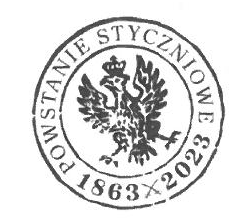 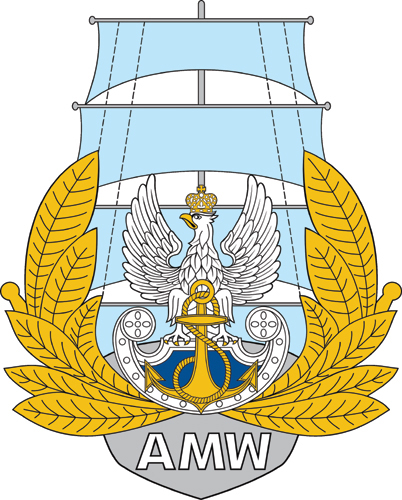 Akademia Marynarki Wojennej im. Bohaterów Westerplatteul. inż. Śmidowicza 6981-127 GDYNIAwww.amw.gdynia.plZAMAWIAJĄCY:Akademia Marynarki Wojennej im. Bohaterów Westerplatteul. inż. Śmidowicza 6981-127 GDYNIAwww.amw.gdynia.plZAMAWIAJĄCY:Akademia Marynarki Wojennej im. Bohaterów Westerplatteul. inż. Śmidowicza 6981-127 GDYNIAwww.amw.gdynia.plZAMAWIAJĄCY:Akademia Marynarki Wojennej im. Bohaterów Westerplatteul. inż. Śmidowicza 6981-127 GDYNIAwww.amw.gdynia.plZAPRASZA DO ZŁOŻENIA OFERTY W POSTĘPOWANIURozbudowa bazy noclegowej z zapleczem na terenie Akademickiego Ośrodka Szkoleniowego Akademii Marynarki Wojennej w Czernicy, w systemie „zaprojektuj i wybuduj” wraz z uzyskaniem pozwolenia na użytkowanieTRYB UDZIELENIA ZAMÓWIENIA: tryb podstawowy bez negocjacjiPodstawa prawna: Ustawa z dnia 11.09.2019 r. - Prawo zamówień publicznych(Dz. U. z 2022 r. poz. 1710)ZAPRASZA DO ZŁOŻENIA OFERTY W POSTĘPOWANIURozbudowa bazy noclegowej z zapleczem na terenie Akademickiego Ośrodka Szkoleniowego Akademii Marynarki Wojennej w Czernicy, w systemie „zaprojektuj i wybuduj” wraz z uzyskaniem pozwolenia na użytkowanieTRYB UDZIELENIA ZAMÓWIENIA: tryb podstawowy bez negocjacjiPodstawa prawna: Ustawa z dnia 11.09.2019 r. - Prawo zamówień publicznych(Dz. U. z 2022 r. poz. 1710)ZAPRASZA DO ZŁOŻENIA OFERTY W POSTĘPOWANIURozbudowa bazy noclegowej z zapleczem na terenie Akademickiego Ośrodka Szkoleniowego Akademii Marynarki Wojennej w Czernicy, w systemie „zaprojektuj i wybuduj” wraz z uzyskaniem pozwolenia na użytkowanieTRYB UDZIELENIA ZAMÓWIENIA: tryb podstawowy bez negocjacjiPodstawa prawna: Ustawa z dnia 11.09.2019 r. - Prawo zamówień publicznych(Dz. U. z 2022 r. poz. 1710)ZAPRASZA DO ZŁOŻENIA OFERTY W POSTĘPOWANIURozbudowa bazy noclegowej z zapleczem na terenie Akademickiego Ośrodka Szkoleniowego Akademii Marynarki Wojennej w Czernicy, w systemie „zaprojektuj i wybuduj” wraz z uzyskaniem pozwolenia na użytkowanieTRYB UDZIELENIA ZAMÓWIENIA: tryb podstawowy bez negocjacjiPodstawa prawna: Ustawa z dnia 11.09.2019 r. - Prawo zamówień publicznych(Dz. U. z 2022 r. poz. 1710)                                                                                                      ZATWIERDZAM                                                                                                                                                                                                                       Rektor-Komendant                            wz. Marek DRYGASdnia  ……..………….. 2023 r.Opracowała: Sekcja Zamówień Publicznych                                                                                                      ZATWIERDZAM                                                                                                                                                                                                                       Rektor-Komendant                            wz. Marek DRYGASdnia  ……..………….. 2023 r.Opracowała: Sekcja Zamówień Publicznych                                                                                                      ZATWIERDZAM                                                                                                                                                                                                                       Rektor-Komendant                            wz. Marek DRYGASdnia  ……..………….. 2023 r.Opracowała: Sekcja Zamówień Publicznych                                                                                                      ZATWIERDZAM                                                                                                                                                                                                                       Rektor-Komendant                            wz. Marek DRYGASdnia  ……..………….. 2023 r.Opracowała: Sekcja Zamówień PublicznychROZDZIAŁ 1Nazwa oraz adres Zamawiającego, numer telefonu, adres poczty elektronicznej oraz strony internetowej prowadzonego postępowaniaNazwa oraz adres Zamawiającego, numer telefonu, adres poczty elektronicznej oraz strony internetowej prowadzonego postępowaniaNazwa:Nazwa:Akademia Marynarki Wojennej im. Bohaterów Westerplatte Adres:Adres:ul. inż. Śmidowicza 6981 – 127 GDYNIANumer telefonu:Numer telefonu:261262537Godziny urzędowania:Godziny urzędowania:od godz. 7.30 do godz. 15.30NIP:NIP:586-010-46-93REGON:REGON:190064136Adres poczty elektronicznej:Adres poczty elektronicznej:przetargi@amw.gdynia.pl Adres strony internetowej:Adres strony internetowej prowadzonego postępowaniaAdres strony internetowej:Adres strony internetowej prowadzonego postępowaniawww.amw.gdynia.plplatforma zakupowahttps://platformazakupowa.pl/Wykonawca zamierzający wziąć udział w postępowaniu o udzielenie zamówienia publicznego, zobowiązany jest posiadać konto na platformie zakupowej.Zarejestrowanie i utrzymanie konta na platformie zakupowej oraz korzystanie z platformy jest bezpłatne. platforma zakupowahttps://platformazakupowa.pl/Wykonawca zamierzający wziąć udział w postępowaniu o udzielenie zamówienia publicznego, zobowiązany jest posiadać konto na platformie zakupowej.Zarejestrowanie i utrzymanie konta na platformie zakupowej oraz korzystanie z platformy jest bezpłatne. platforma zakupowahttps://platformazakupowa.pl/Wykonawca zamierzający wziąć udział w postępowaniu o udzielenie zamówienia publicznego, zobowiązany jest posiadać konto na platformie zakupowej.Zarejestrowanie i utrzymanie konta na platformie zakupowej oraz korzystanie z platformy jest bezpłatne. platforma zakupowahttps://platformazakupowa.pl/ROZDZIAŁ 4Informacja, czy Zamawiający przewiduje wybór najkorzystniejszej oferty 
z możliwością prowadzenia negocjacjiROZDZIAŁ 5Opis przedmiotu zamówieniaROZDZIAŁ 6Termin wykonania zamówieniaROZDZIAŁ 7Projektowane postanowienia umowy w sprawie zamówienia publicznego, które zostaną wprowadzone do treści tej umowyROZDZIAŁ 8Informacja o środkach komunikacji elektronicznej, przy użyciu, których Zamawiający będzie komunikował się z Wykonawcami, oraz informacje 
o wymaganiach technicznych i organizacyjnych sporządzania, wysyłania 
i odbierania korespondencji elektronicznejROZDZIAŁ 9Informacja o sposobie komunikowania się Zamawiającego z Wykonawcami w inny sposób niż przy użyciu środków komunikacji elektronicznej 
w przypadku zaistnienia jednej z sytuacji określonych w art. 65 ust. 1, art. 66 i art. 69ROZDZIAŁ 10Wskazanie osób uprawnionych do komunikowania się z WykonawcamiSekcja Zamówień PublicznychAnna PARASIŃSKA, Beata ŁASZCZEWSKA-ADAMCZAK, Rafał FUDALA, Sabina REDASekcja Zamówień PublicznychAnna PARASIŃSKA, Beata ŁASZCZEWSKA-ADAMCZAK, Rafał FUDALA, Sabina REDASekcja Zamówień PublicznychAnna PARASIŃSKA, Beata ŁASZCZEWSKA-ADAMCZAK, Rafał FUDALA, Sabina REDAROZDZIAŁ 11Termin związania ofertąROZDZIAŁ 12Opis sposobu przygotowania ofertyROZDZIAŁ 13Sposób oraz termin składania ofertROZDZIAŁ 14Termin otwarcia ofertROZDZIAŁ 15Podstawy wykluczeniaROZDZIAŁ 16Sposób obliczenia cenyROZDZIAŁ 17Opis kryteriów oceny ofert, wraz z podaniem wag tych kryteriów, i sposobu ocenyNazwa kryteriumWaga %Sposób punktowania pkt.Cena wykonania zamówienia /C/6060Gwarancja /G/4040ROZDZIAŁ 18Informacje o formalnościach, jakie muszą zostać dopełnione po wyborze oferty w celu zawarcia umowy w sprawie zamówienia publicznegoROZDZIAŁ 19Pouczenie o środkach ochrony prawnej przysługujących WykonawcyROZDZIAŁ 20Informacje o warunkach udziału w postępowaniu, jeżeli Zamawiający je przewidujeROZDZIAŁ 21Informacje o podmiotowych środkach dowodowych, jeżeli Zamawiający będzie wymagał ich złożeniaROZDZIAŁ 22Opis części zamówienia, jeżeli Zamawiający dopuszcza składanie ofert częściowychROZDZIAŁ 23Liczba części zamówienia, na którą Wykonawca może złożyć ofertę, lub maksymalna liczbę części, na które zamówienie może zostać udzielone temu samemu Wykonawcy, oraz kryteria lub zasady, mające zastosowanie do ustalenia, które części zamówienia zostaną udzielone jednemu Wykonawcy, w przypadku wyboru jego oferty w większej niż maksymalna liczbie częściROZDZIAŁ 24Informacje dotyczące ofert wariantowych, w tym informacje o sposobie przedstawiania ofert wariantowych oraz minimalne warunki, jakim muszą odpowiadać oferty wariantowe, jeżeli Zamawiający wymaga lub dopuszcza ich składanieROZDZIAŁ 25Wymagania w zakresie zatrudnienia na podstawie stosunku pracy, 
w okolicznościach, o których mowa w art. 95ROZDZIAŁ 26Wymagania w zakresie zatrudnienia osób, o których mowa w art. 96 ust. 2 pkt 2, jeżeli Zamawiający przewiduje takie wymaganiaROZDZIAŁ 27Informacje o zastrzeżeniu możliwości ubiegania się o udzielenie zamówienia wyłącznie przez wykonawców, o których mowa w art. 94, jeżeli Zamawiający przewiduje takie wymaganiaROZDZIAŁ 28Wymagania dotyczące wadium, w tym jego kwotę, jeżeli Zamawiający przewiduje obowiązek wniesienia wadiumROZDZIAŁ 29Informacje o przewidywanych zamówieniach, o których mowa w art. 214 ust. 1 pkt 7 i 8, jeżeli Zamawiający przewiduje udzielenie takich zamówieńROZDZIAŁ 30Informacje dotyczące przeprowadzenia przez Wykonawcę wizji lokalnej lub sprawdzenia przez niego dokumentów niezbędnych do realizacji zamówienia, o których mowa w art. 131 ust. 2 ustawy Prawo zamówień publicznych, jeżeli Zamawiający przewiduje możliwość albo wymaga złożenia oferty po odbyciu wizji lokalnej lub sprawdzeniu tych dokumentówROZDZIAŁ 31Informacje dotyczące walut obcych, w jakich mogą być prowadzone rozliczenia między Zamawiającym a wykonawcą, jeżeli Zamawiający przewiduje rozliczenia w walutach obcychROZDZIAŁ 32Informacje dotyczące zwrotu kosztów udziału w postępowaniu, jeżeli Zamawiający przewiduje ich zwrotROZDZIAŁ 33Informację o obowiązku osobistego wykonania przez Wykonawcę kluczowych zadań, jeżeli Zamawiający dokonuje takiego zastrzeżenia zgodnie z art. 60 i art. 121 ustawy Prawo zamówień publicznychROZDZIAŁ 34Maksymalna liczba wykonawców, z którymi Zamawiający zawrze umowę ramową, jeżeli Zamawiający przewiduje zawarcie umowy ramowejROZDZIAŁ 35Informacja o przewidywanym wyborze najkorzystniejszej oferty 
z zastosowaniem aukcji elektronicznej wraz z informacjami, o których mowa w art. 230 ustawy Prawo zamówień publicznych, jeżeli Zamawiający przewiduje aukcję elektronicznąROZDZIAŁ 36Wymóg lub możliwość złożenia ofert w postaci katalogów elektronicznych lub dołączenia katalogów elektronicznych do oferty, w sytuacji określonej w art. 93 ustawy Prawo zamówień publicznychROZDZIAŁ 37Informacje dotyczące zabezpieczenia należytego wykonania umowy, jeżeli Zamawiający je przewidujeROZDZIAŁ 38Klauzula informacyjna z art. 13 RODO do zastosowania przez Zamawiających w celu związanym z postępowaniem o udzielenie zamówienia publicznegoROZDZIAŁ 39Załączniki„Rozbudowa bazy noclegowej z zapleczem  
na terenie Akademickiego Ośrodka Szkoleniowego Akademii Marynarki Wojennej w Czernicy, 
w systemie „zaprojektuj i wybuduj” wraz z uzyskaniem pozwolenia na użytkowanie"„Rozbudowa bazy noclegowej z zapleczem  
na terenie Akademickiego Ośrodka Szkoleniowego Akademii Marynarki Wojennej w Czernicy, 
w systemie „zaprojektuj i wybuduj” wraz z uzyskaniem pozwolenia na użytkowanie"„Rozbudowa bazy noclegowej z zapleczem  
na terenie Akademickiego Ośrodka Szkoleniowego Akademii Marynarki Wojennej w Czernicy, 
w systemie „zaprojektuj i wybuduj” wraz z uzyskaniem pozwolenia na użytkowanie"„Rozbudowa bazy noclegowej z zapleczem  
na terenie Akademickiego Ośrodka Szkoleniowego Akademii Marynarki Wojennej w Czernicy, 
w systemie „zaprojektuj i wybuduj” wraz z uzyskaniem pozwolenia na użytkowanie"„Rozbudowa bazy noclegowej z zapleczem  
na terenie Akademickiego Ośrodka Szkoleniowego Akademii Marynarki Wojennej w Czernicy, 
w systemie „zaprojektuj i wybuduj” wraz z uzyskaniem pozwolenia na użytkowanie"Lp/GrupaRodzaj pracWartość w zł.Wartość w zł.nettobrutto1                Dokumentacja projektowa /kompletna/ :
- koncepcja
- projekt budowlany /projekt zagospodarowania terenu, projekty architektoniczno-budowlane, projekty techniczne/ 
- projekty wykonawcze 
warunkiem odbioru dokumentacji jest uzgodnienie jej z Zamawiającym przed złożeniem 
do urzędów oraz uzyskanie prawomocnego Pozwolenia na budowę.0,000,001.1Projekt Zagospodarowania Terenu PZT / z kmpl. Przyłączy/0,000,001.2Obiekt 1 - Pawilon0,000,001.3Obiekty 2-6 - Budynek typu "szałas" - 1 - 5 (projekt powtarzalny)0,000,001.4Inne koszty /opracowania i czynności niezbędne do realizacji przedmiotu Umowy/0,000,002PRZYGOTOWANIE TERENU   I  PRZYŁACZENIA OBIEKTÓW DO SIECI∑0,000,002.1Roboty rozbiórkowe0,000,002.2Przygotowanie terenu do prac budowlanych0,000,002.3Roboty ziemne0,000,002.4Przyłącza i sieci sanitarne0,000,002.5Przyłacza i sieci elektryczne0,000,002.6Przyłacza i sieci teletechniczne, tv i techniki informatycznej0,000,002.7Inne koszty0,000,003BUDOWA OBIEKTÓW PODSTAWOWYCH (roboty budowlane)∑0,000,003.1Obiekt 1 - Pawilon0,000,003.2Obiekt 2 - Budynek typu "szałas" - 10,000,003.3Obiekt 3 - Budynek typu "szałas" - 20,000,003.4Obiekt 4 - Budynek typu "szałas" - 30,000,003.5Obiekt 5 - Budynek typu "szałas" - 40,000,003.6Obiekt 6 - Budynek typu "szałas" - 50,000,004INSTALACJE∑0,000,004.1Obiekt 1 - Pawilon0,000,004.1.1Instalacje sanitarne, w tym:0,000,004.1.1.1instalacje wodociągowe0,000,004.1.1.2instalacje kanalizacyjne0,000,004.1.1.3instalacje centralnego ogrzewania0,000,004.1.2Instalacje elektryczne i multimedialne, w tym:0,000,004.1.2.1elektryczne i silnoprądowe0,000,004.1.2.2teletechniczne, tv i techniki informatycznej0,000,004.2Obiekt 2 - Budynek typu "szałas" - 10,000,004.2.1Instalacje sanitarne, w tym:0,000,004.2.1.1instalacje wodociągowe0,000,004.2.1.2instalacje kanalizacyjne0,000,004.2.2Instalacje elektryczne i multimedialne, w tym:0,000,004.2.2.1elektryczne i silnoprądowe0,000,004.2.2.2teletechniczne, tv i techniki informatycznej0,000,004.3Obiekt 3 - Budynek typu "szałas" - 20,000,004.3.1Instalacje sanitarne, w tym:0,000,004.3.1.1instalacje wodociągowe0,000,004.3.1.2instalacje kanalizacyjne0,000,004.3.2Instalacje elektryczne i multimedialne, w tym:0,000,004.3.2.1elektryczne i silnoprądowe0,000,004.3.2.2teletechniczne, tv i techniki informatycznej0,000,004.4Obiekt 4 - Budynek typu "szałas" - 30,000,004.4.1Instalacje sanitarne, w tym:0,000,004.4.1.1instalacje wodociągowe0,000,004.4.1.2instalacje kanalizacyjne0,000,004.4.2Instalacje elektryczne i multimedialne, w tym:0,000,004.4.2.1elektryczne i silnoprądowe0,000,004.4.2.2teletechniczne, tv i techniki informatycznej0,000,004.5Obiekt 5 - Budynek typu "szałas" - 40,000,004.5.1Instalacje sanitarne, w tym:0,000,004.5.1.1instalacje wodociągowe0,000,004.5.1.2instalacje kanalizacyjne0,000,004.5.2Instalacje elektryczne i multimedialne, w tym:0,000,004.5.2.1elektryczne i silnoprądowe0,000,004.5.2.2teletechniczne, tv i techniki informatycznej0,000,004.6Obiekt 6 - Budynek typu "szałas" - 50,000,004.6.1Instalacje sanitarne, w tym:0,000,004.6.1.1instalacje wodociągowe0,000,004.6.1.2instalacje kanalizacyjne0,000,004.6.2Instalacje elektryczne i multimedialne, w tym:0,000,004.6.2.1elektryczne i silnoprądowe0,000,004.6.2.2teletechniczne, tv i techniki informatycznej0,000,005ZAGOSPODAROWANIE TERENU I BUDOWA OBIEKTÓW POMOCNICZYCH∑0,000,005.1Ukształtowanie terenu0,000,005.2Trawniki i nasadzenia wieloletnie0,000,005.3Ogrodzenia - nie dotyczy5.4Obiekty małej architektury0,000,005.5Obiekty pomocnicze kubaturowe - nie dotyczy5.6Obiekty pomocnicze inżynieryjne (m.in.. Drogi dojazdowe i wewn., chodniki, bariery ochronne, mury oporowe)0,000,005.7Obiekty ochrony środowiska - nie dotyczy5.8Inne koszty0,000,006WYPOSAŻENIE0,000,007DOKUMENTACJA POWYKONAWCZA0,000,00Łączna wartość:∑0,000,00Wykonawca w cenie oferty zobowiązuje się do wykonania wszelkich dokumentacji oraz prac związanych z wykonaniem dokumentacji projektowej niezbędnych do uzyskania pozwolenia na budowę, jak również do wykonania robót, które są niezbędne do prawidłowego wykonania niniejszej Umowy, także tych, które nie są przewidziane wprost w PFU, jeżeli konieczność ich wykonania przy zachowaniu należytej staranności można było przewidzieć przed zawarciem niniejszej Umowy na podstawie szczegółowej analizy warunków realizacji zamówienia, wiedzy technicznej  oraz sztuki budowlanej.Wykonawca w cenie oferty zobowiązuje się do wykonania wszelkich dokumentacji oraz prac związanych z wykonaniem dokumentacji projektowej niezbędnych do uzyskania pozwolenia na budowę, jak również do wykonania robót, które są niezbędne do prawidłowego wykonania niniejszej Umowy, także tych, które nie są przewidziane wprost w PFU, jeżeli konieczność ich wykonania przy zachowaniu należytej staranności można było przewidzieć przed zawarciem niniejszej Umowy na podstawie szczegółowej analizy warunków realizacji zamówienia, wiedzy technicznej  oraz sztuki budowlanej.Wykonawca w cenie oferty zobowiązuje się do wykonania wszelkich dokumentacji oraz prac związanych z wykonaniem dokumentacji projektowej niezbędnych do uzyskania pozwolenia na budowę, jak również do wykonania robót, które są niezbędne do prawidłowego wykonania niniejszej Umowy, także tych, które nie są przewidziane wprost w PFU, jeżeli konieczność ich wykonania przy zachowaniu należytej staranności można było przewidzieć przed zawarciem niniejszej Umowy na podstawie szczegółowej analizy warunków realizacji zamówienia, wiedzy technicznej  oraz sztuki budowlanej.Wykonawca w cenie oferty zobowiązuje się do wykonania wszelkich dokumentacji oraz prac związanych z wykonaniem dokumentacji projektowej niezbędnych do uzyskania pozwolenia na budowę, jak również do wykonania robót, które są niezbędne do prawidłowego wykonania niniejszej Umowy, także tych, które nie są przewidziane wprost w PFU, jeżeli konieczność ich wykonania przy zachowaniu należytej staranności można było przewidzieć przed zawarciem niniejszej Umowy na podstawie szczegółowej analizy warunków realizacji zamówienia, wiedzy technicznej  oraz sztuki budowlanej.Wykonawca w cenie oferty zobowiązuje się do wykonania wszelkich dokumentacji oraz prac związanych z wykonaniem dokumentacji projektowej niezbędnych do uzyskania pozwolenia na budowę, jak również do wykonania robót, które są niezbędne do prawidłowego wykonania niniejszej Umowy, także tych, które nie są przewidziane wprost w PFU, jeżeli konieczność ich wykonania przy zachowaniu należytej staranności można było przewidzieć przed zawarciem niniejszej Umowy na podstawie szczegółowej analizy warunków realizacji zamówienia, wiedzy technicznej  oraz sztuki budowlanej.Nazwa ......................................................................Adres ......................................................................Lp.Wykonany projekt zrealizowany w okresie ostatnich 5-u latNazwa zleceniodawcy na  rzecz którego zostały wykonane projekty budowy(adres, telefon kontaktowy, adres e-mail)TerminRealizacji(od ÷ do)miesiąc/rokWartośćZadania(brutto)Sposób realizacji usług(zasób własny/ podmiot trzeci- w tym przypadku podać nazwę, adres, tel. Podmiotu)1.1.Nazwa inwestycji:……………………………2.adres: ………………………………3.Zakres prac:……………….Nazwa:……………Adres:……………telefon kontaktowy:……………Termin wykonania(od-do)…-…miesiąc/rok………Brutto………2.1.Nazwa inwestycji:……………………………2.adres: ………………………………3.Zakres prac:……………….Nazwa:……………Adres:……………telefon kontaktowy:……………Termin wykonania(od-do)…-…miesiąc/rok…………Brutto………Lp.Inwestycja zrealizowana w okresie ostatnich 5-u latNazwa zleceniodawcy na  rzecz którego zostały wykonane roboty(adres, telefon kontaktowy, adres e-mail)TerminRealizacji(od ÷ do)miesiąc/rokWartośćZadania(brutto)Sposób realizacji robót (zasób własny/ podmiot trzeci- w tym przypadku podać nazwę, adres, tel. Podmiotu)1.1.Nazwa inwestycji:……………………………2.adres: ………………………………3.Zakres prac przy realizacji obiektu – opis:……………….Nazwa:……………Adres:……………telefon kontaktowy:……………Termin wykonania(od-do)…-…miesiąc/rokData uzyskania pozwolenia na użytkowanie…….…………..miesiąc/rokNazwa:……………Adres:……………telefon kontaktowy:……………………2.1.Nazwa inwestycji:……………………………2.adres: ………………………………3.Zakres prac przy realizacji obiektu – opis:……………….Nazwa:……………Adres:……………telefon kontaktowy:……………Termin wykonania(od-do)…-…miesiąc/rokData uzyskania pozwolenia na użytkowanie…….…………..miesiąc/rok…………Brutto………3.1.Nazwa inwestycji:……………………………2.adres: ………………………………3.Zakres prac przy realizacji obiektu – opis:……………….Nazwa:……………Adres:……………telefon kontaktowy:……………Nazwa:……………Adres:……………telefon kontaktowy:……………Nazwa:……………Adres:……………telefon kontaktowy:…………………..Lp.RodzajspecjalnościImię 
i NazwiskoDoświadczenie zawodowe(w latach /miesiącachod ÷ do)Zgodnie z załącznikami nr ………oraz załącznikiem nr ……….Opis posiadanych kwalifikacji(rodzaj i nr uprawnień budowlanych, data ich wydania, nazwa organu wydającego)Informacja o podstawie do dysponowania tą osobąprzez Wykonawcę(w przypadku udostępnieniapodać nazwę podmiotu)Do wykonania dokumentacji projektowej i pełnienia nadzoru autorskiegoDo wykonania dokumentacji projektowej i pełnienia nadzoru autorskiegoDo wykonania dokumentacji projektowej i pełnienia nadzoru autorskiegoDo wykonania dokumentacji projektowej i pełnienia nadzoru autorskiegoDo wykonania dokumentacji projektowej i pełnienia nadzoru autorskiegoDo wykonania dokumentacji projektowej i pełnienia nadzoru autorskiego1.………..W latach/ miesiącachod-do………lat/..…msc………..Osoba będąca w dyspozycji Wykonawcy)Osoba udostępniona przez inny podmiot, tj.: ……….…………………..2.…………..W latach/ miesiącachod-do………lat/..…msc……..Osoba będąca w dyspozycji Wykonawcy)Osoba udostępniona przez inny podmiot, tj.: ……….…………………..3.………………W latach/ miesiącachod-do………lat/..…msc…………Osoba będąca w dyspozycji Wykonawcy)Osoba udostępniona przez inny podmiot, tj.: ……….…………………..4.……………W latach/ miesiącachod-do………lat/..…msc……….Osoba będąca w dyspozycji Wykonawcy)Osoba udostępniona przez inny podmiot, tj.: ……….…………………..Kierownik budowyKierownik budowyKierownik budowyKierownik budowyKierownik budowyKierownik budowy1.………………W latach/ miesiącachod-do………lat/..…msc…………Osoba będąca w dyspozycji Wykonawcy)Osoba udostępniona przez inny podmiot, tj.: ……….…………………..Do realizacji robót budowlanych (osoby posiadające uprawnienia budowlane do kierowania robotami budowlanymi)Do realizacji robót budowlanych (osoby posiadające uprawnienia budowlane do kierowania robotami budowlanymi)Do realizacji robót budowlanych (osoby posiadające uprawnienia budowlane do kierowania robotami budowlanymi)Do realizacji robót budowlanych (osoby posiadające uprawnienia budowlane do kierowania robotami budowlanymi)Do realizacji robót budowlanych (osoby posiadające uprawnienia budowlane do kierowania robotami budowlanymi)Do realizacji robót budowlanych (osoby posiadające uprawnienia budowlane do kierowania robotami budowlanymi)1.……………W latach/ miesiącachod-do………lat/..…msc……….Osoba będąca w dyspozycji Wykonawcy)Osoba udostępniona przez inny podmiot, tj.: ……….…………………..2.……………W latach/ miesiącachod-do………lat/..…msc……….Osoba będąca w dyspozycji Wykonawcy)Osoba udostępniona przez inny podmiot, tj.: ……….…………………..3.……………W latach/ miesiącachod-do………lat/..…msc……….Osoba będąca w dyspozycji Wykonawcy)Osoba udostępniona przez inny podmiot, tj.: ……….…………………..